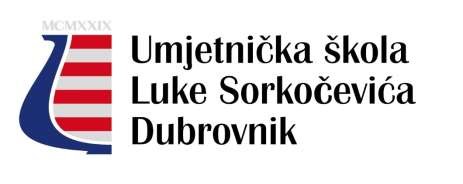 GODIŠNJI  PLAN  i 
PROGRAM RADA Za školsku godinu 2023. / 2024. Dubrovnik, rujan/listopad 2023. godine Kazalo: 1. osnovni podaci,  str.4 2. dokumenti registracije,  str.7 ( rješenja o programima rada ) 3. prijedlozi  za upise u tekuću školsku godinu,  str.94. organizacija rada uvjeti rada, opremljenost i ekologija,  str.13 organizacija radnog tjedna,  str.14 suradnja s roditeljima, 	 str.14skrb za učenike ....,  		str.15 sistematski pregledi učenika, str.15 kulturna i javna djelatnost, str.15 5. planovi i programi plan školskog odbora,  str.18 plan ravnatelja, str.19 plan pedagoga, str.21 plan tajnika,  str.28 planov računovodstva, str.31 plan nastavničkog vijeća, str.40 plan rada roditeljskog vijeća, str.41 plan rada vijeća učenika, str.42 plan rada kjižnice, str.43 6.  godišnji kalendar rada Odluka o početku i završetku školske godine,  str.53 «sveopći»  kalendar na nivou škole,  str.56 7. pregled djelatnika  i  satnica struktura zaposlenih,  str.59 razrednici,  str.60 voditelji odjela-pročelnici,  str.61 pripravnici u 2023. / 2024.,  str.61korepetitori,  str.61 satnica odjela i nastavnika :   klaviri, str.63 gudači, str.80 gitara i mandolina, str.93puhači –  udaraljke, str.98 pjevači, str.109 harmonike, str.111 teoretičari, str.112 obp-odjel,  str.123  slikarski odjel,str.124 balet, str.126 sažetak tjedne satnice na nivou škole,  str.129 8. pregled upisanih učenika statistički pregled upisanih na nivou škole po razredima,str.135 upisani na izborni predmet: strani jezik  (talijanski) – sr.šk., str.136 upisani na izborni predmet: etika ili vjeronauk – sr.šk., str.137 upisani na ostale izborne i fakultativne predmete, str.139 9. ostali prilozi rasporedi sati - na kraju Godišnjeg plana za BALET, OBP, GLA,  SLD  - okvirni rasporedi svih događanja i ispita na nivou škole za šk.godinu       2023. / 2024.  ( razredni, popravni i završni ispiti; koncerti ... ), str.142- vremenici izradbe i obrane završnog rada za šk.god. 2023. / 2024., str.143 - okvirni termini glavnih sjednica Nastavničkog vijeća  str.150 - pregled upisanih učenika i polaznika po razredima  u šk.g. 2023. / 2024. : Grad – str.153 Cavtat – str.174 OSNOVNI   PODACI Umjetnička škola Luke Sorkočevića                                     MB:  3303772 Dubrovnik, Strossmayerova broj   3                                      RB:  3018001127 Tajništvo  :     o20/  324  636                                                 OIB:  13098701080 Ravnatelj  :     o20/  324  604                                                  ŠD:  80220 Fax :   	 o20/  324  640                                             IBAN: HR1524070001100019747                  	 	 	 	 	 	   šifra u Fondu       19 – 018 – 514 Škola je upisana u sudski registar kod Trgovačkog suda u Dubrovniku od o6. ožujka 2009.godine pod  MBS 060048400  i  pod  OIB  13098701080 Ravnatelj Umjetničke škole Luke Sorkočevića Dubrovnik je prof. Čagalj Dario, Rješenje  Trgovačkog suda u Dubrovniku   od  10. ožujka 2023. godine 
Tt-23/541-2  MBS:060048400Tajnica škole    	 	 	                          MARINA VLAŠIĆ, tajnica Računovodstvene poslove obavljaju             VIKTORIJA ĆORAK,  voditelj računovodstva                                                                        	SRĐANA BRZICA, računovodstveni djelitnik Administrator    i voditelj nototeke-fonoteke                           SRĐANA BRZICA,administrator Kućni  meštar       	 	 	                          MIHAJLO  ŽEROVNIK Spremačice       	 	 	 	           DUBRAVKA GVEROVIĆ 	      	 	 	                            MARIJA  ČULJAK  	 	      	 	 	                            KATICA  LENERT  	 	 	 	 	 	HASIBA  MEHIĆ ŠKOLSKI  PROSTORI  I OBJEKTI DOKUMENTIREGISTRACIJE RJEŠENJA   O PROGRAMIMA  RADARJEŠENJA  MINISTARSTVA  PROSVJETE  i  ŠPORTA  REPUBLIKE HRVATSKE Od 27.listopada 2017.                    Kl.ozn.     UP/I-602-03/17-05/00040                                                                        Ur.br.       533-27-17-0004  /program OGŠ VIOLA/        od 26. travnja  2021. 	 	KLASA: UP/l-602-03/2A-0510009i URBROJ: 533-05-21-0004  / srednjošk. plesna umjetnsot / novi + Rješenja  o  dozvoljenoj  dislociranoj  nastavi  za glazbenike u Cavtatu i Župi , te za slikare i     tjelesni odgoj RJEŠENJA  SE  NALAZE  U   REGISTRATORU   REGISTRACIJE  ŠKOLE  U  TAJNIŠTVU PRIJEDLOZI  ZA UPISE U TEKUĆU ŠKOLSKU  GODINU Strossmayerova 3, HR-20000 Dubrovnik tel: 020 324 636, 020 324 642 e-mail:umjetnicka.skola.luke.sorkocevica@du.t-com.hr                                    web adresa: www.usls.hr                                  IBAN: HR1524070001100019747 KLASA: 602-02/22-01-63                                    URBROJ: 2117-36-01/22-63 U Dubrovniku, 30.06. 2023. Ured državne uprave  Dubrovačko-neretvanske županije Služba za opću upravu i društvene djelatnosti Sukladno Vašem traženju od 29.lipnja 2023., navodimo vam prijedlog broja učenika i odjeljenja u Osnovnoj glazbenoj i baletnoj školi, a  za  školsku  2023. / 2024.  godinu. Nije došlo do povećanja broja odjeljenja. Srdačan pozdrav, s poštovanjem                                                                               Ravnatelj Dario Čagalj, prof. STRUKTURA RAZREDNIH ODJELA I BROJA UČENIKA I. RAZREDA SREDNJIH ŠKOLA U  ŠKOLSKOJ GODINI 2023. / 2024. I. dio – srednje škole kojima je osnivač Republika Hrvatska, jedinice lokalne samouprave te jedinice područne  (regionalne) samouprave 19-018-514  UMJETNIČKA ŠKOLA LUKE SORKOČEVIĆA DUBROVNIK 	         tr.obr.    br.odj.  	br.uč. 300904 Slikarski dizajner  	 	 	 	4  	1,00   	16 290004 Glazbenik – program srednje škole  	4  	2,00   	14 290...  Glazbenik – program pripremne škole          5          2,00                6 UKUPNO  : 	 	 	 	 	 	 	 5,00   	36 ORGANIZACIJA  RADA uvjeti rada, opremljenost i ekologija organizacija radnog tjedna suradnja s roditeljima skrb za učenike slabijeg imovnog stanja sistematski pregledi učenika kulturna i javna djelatnost UVJETI  RADA, OPREMLJENOST, EKOLOGIJA Škola raspolaže s  21 učionicom za individualnu nastavu, devet  učionica za tzv. grupnu nastavu  ( solfeggio, obp-predmeti ... ), koncertnom dvoranom, dvije baletne dvorane, knjižnicom, prostorom za instrumentarij, zbornicom, tri prostora uprave, dislociranim prostorom u campusu sveučilišta za likovni odjel, Galerijom mladih u okviru zgrade slikarskog odjela, te jedanaest sanitarnih čvorova. Od prostora koji nedostaju su: 2 učionice za grupnu nastavu  ( solfeggio, obp.predmeti ... ) 6 učionica za individualnu nastavu prostor za nastavu tjelesnog odgoja  Nastava se u Školi održava u vremenu  od  o7,45 sati  do  20,45  sati, u dvije smjene i međuturnusno  ( za učenike individualne nastave ). Nastava stručnog dijela predmeta likovne škole održava se u prostorima  bivšeg zaraznog odjela Opće bolnice Dubovnik u prostoru Sveučilišnog campusa Dubrovnik. U osnovnoj školi u Cavtatu, održava se dislocirana nastava za polaznike  Pripremno-početnog tečaja  te  učenike  od  1.  do  6.razreda  Osnovne glazbebe škole. Na Dislociranom odjeljenju Umjetničke škole Luke Sorkočevića Dubrovnik, u Osnovnoj školi Župa dubrovačka održava se nastava iz temeljnog predmeta struke – klavir za učenike s ovog područja stanovanja. Osvjetljenje u prostorima je zadovoljavajuće, a koristi se led-rasvjeta, električne žarulje i neonska rasvjeta. Održavanje ispravnosti istih i svih elektro-instalacijskih uređaja je svakodnevno. Grijanje je centralno – isključivo na električnu energiju putem električnih kotlova u školskoj kotlovnici, a iz razloga što je Škola  spomenik  vrijednosti  nulte  kategorije. Od školske godine 2016. / 2017.  škola je kompletno klimatizirana, a centralno se grijanje koristi isključivo u danima kada je radi izuzetne hladnoće potrebno grijati i hodnike. Čistoća  škole i okoliša održava se svakodnevno, čišćenjem, metenjem, usisavanjem i pranjem  Za  potrebe  izvršenja  ovih  poslova  svakodnevno se nabavljaju potrebna sredstva. I ove školske godine održavanje higijenskih uvjeta sukladno COVID-situaciji izuzetno je pojačano permanentnim održavanjem i ćišćenjem svih prostora škole u razmaku od svakih 45 minuta za što nedostaje pomoćnog osoblja – spremaćica.   Opremljenost Škole potrebnom literaturom, tehničkim uređajima, audio  video opremom, te raznim drugim pomagalima i namještajem, obnavlja se svake školske godine u granicama raspoloživih sredstava. ORGANIZACIJA  RADNOG  TJEDNA Nastava  u  Školi  organizirana je  u  5-dnevnom radnom  tjednu, a ove školske godine – po potrebi – i on-line nastava. Nastava se odvija  dvosmjenski, ovisno o opterećenosti ili zauzetosti učenika i vanjskih suradnika – nastavnika koji rade u drugim školama. Glavni turnus ( nastava )  u  jutarnjim satima započinje u  8 sati, a u poslijepodnevnim satima u  1400 sati. Individualna nastava za učenike instrumentaliste održava se cijeli dan počevši od 740 sati pa navečer do 2045 sati, a sve zavisno o opterećenosti učenika, ali i zauzetosti soba u kojima se održava nastava, jer u pojedinim sobama rade dva, pa čak i tri nastavnika dnevno. U večernjim satima u prostorima škole održava se grupna nastava za školske ansamble – zborove, orkestre, komorne ansamble, a u vremenu  od  1900 – 2045  sati te po potrebi i dulje. Radno vrijeme administracije:  Tajništvo – 730 – 1530, stanka za dnevni odmor: 1100 – 1130 Računovodstvo – 730 – 1530, stanka za dnevni odmor: 1030 – 1100 Administrator – 730 – 1530, stanka za dnevni odmor: 1130 – 1200 Pedagog –  	TURNUS A uto. i  čet. 800 – 1400  ,   stanka za dnevni odmor: 1045 – 1115 TURNUS B pon., sri. i  pet. 800 – 1400 Ravnatelj  -  PON-PET   800 – 1300, u jutarnjem terminu od 1600-1900, stanka za dnevni odmor: 1000 – 1030 SURADNJA  S  RODITELJIMA Suradnja s roditeljima vrši se prvenstveno putem razrednika učenika srednje škole, kao i putem predmetnih nastavnika, nastavnika individualne nastave te nastavnika teorijske glazbene nastave, kao i putem roditeljskih sastanaka. Suradnja se odvija također i putem  instituta  Vijeća roditelja – roditelja svih učenika škole. U slučajevima eventualnih težih problema ili nesporazuma, suradnju i stručnu pomoć pružaju pedagoginja škole, ravnatelj škole, Nastavničko vijeće, a po potrebi i Školski odbor Umjetničke škole. SKRB  ZA  UČENIKE  SLABIJEG  IMOVNOG  STANJA Sukladno situaciji u kojoj se nalaze ili žive, kako učenici naše škole  tako i njihovi roditelji (a što se prvenstveno odnosi na materijalnu situaciju u obitelji) Škola sa svoje strane pokušava učenicima maksimalno olakšati školovanje, oslobađajući ih plaćanja participacije namjenskih sredstava tijekom školske godine, plaćanja najma instrumenta, posudbom ili fotokopiranjem notnih materijala, knjiga, cd-a..... Svake školske godine  cca  20%  učenika  koristi se navedenim školskim olakšicama. SISTEMATSKI  LIJEČNIČKI  PREGLEDI Tijekom svake školske godine, putem Hrvatskog zavoda za zdravstveno osiguranje – ispostave  HZZO-a  u  Dubrovniku  i  njihovog  školskog  dispanzera, organiziraju se redoviti sistematski pregledi za učenike srednje škole. KULTURNA i JAVNA DJELATNOST ŠKOLE Kulturna i javna djelatnost Škole obuhvaća nastupe učenika glazbenika na internim i javnim koncertima, natjecanjima i smotrama, nastupe učenica baletnog odjela, te izložbe učenika likovnog odjela Škole.  Tijekom školske godine planira se  cca. 70 internih i javnih koncerata, najmanje dva nastupa učenica baletnog odjela, kao i dvije izložbe učenika likovnog odjela škole.  Prigodne gradske i županijske svečanosti, te propagandno-turističke akcije u Gradu i Županiji, upotpunjuju svojim nastupima učenici naše Škole solističkim nastupima i nastupima ansambala  (orkestara, zborova i baletnog odjela). Tijekom školske godine učenici organizirano i individualno posjećuju glazbene, dramske i filmske predstave u Gradu, kao i likovne izložbe, a u suradnji sa svojim nastavnicima i voditeljima određenih institucija. Okvirni godišnji plan kulturnih djelatnosti i nastupa učenika Škole: koncert prigodom dana Sv.Nikole – 5. prosinca  Adventski  koncert – u gradu –  prosinac   Adventski koncert – u Cavtatu Kostimirani koncert Koncert ( i )  učenika  s  Dubrovačkim simfonijskim orkestrom – veljača / ožujak  2024. DANI  UMJETNIČKE  ŠKOLE  15. i 17. SVIBANJ  2024. godine – Knežev dvor  (ponedjeljak i srijeda) SVIBANJ / LIPANJ Kazalište Marina Držića – balet LIPANJ Kazalište marina Držića- opera LIPANJ - Završni koncert – Cavtat, Dom kulture  Učenici naše škole sudjelovat će na 61. natjecanju učenika i studenata glazbe i plesa u disciplinama  komorne  glazbe, koje prosincu 2023. godine održava u Opatiji. Prije ovog natjecanja održat će se i Regionalno natjecanje Komornih sastava u studenom 2023. -  po regijama Ove školske godine održava se  61. hrvatsko natjecanje učenika i studenata glazbe i plesa – ožujak 2023.g regionalna natjecanja, travanj 2024. g -  državno natjecanje u ZAGREBU. Učenici likovnog odjela također će sudjelovati na izlučnim natjecanjima za sudjelovanje na Državnoj smotri učenika likovnih umjetnosti. Također, naši učenici će, u skladu s financijskim mogućnostima škole,  sudjelovati i na ostalim međunarodnim  natjecanjima, smotrama, gostovanjima u zemlji  i  inozemstvu. PLANOVI  i  PROGRAMI  RADA plan rada Školskog odbora plan rada ravnatelja plan rada pedagoga plan rada tajnika plan rada računovodstva plan rada Nastavničkog vijeća planovi nastavnika   ( ovi nastavni planovi i programi sastavni su dio Godišnjeg plana, a čuvaju se odvojeno ) ŠKOLSKI  ODBOR Upravlja školom temeljem Zakona o odgoju i obrazovanju i Statuta škole, a u skladu s  Pravilnikom o radu Školskog odbora Donosi Školski  curiculum  na  prijedlog  Nastavničkog  vijeća i ravnatelja   Godišnji plan i program rada škole i prati njegovo ostvarenje Daje ravnatelju mišljenja i prijedloge o pitanjima od interesa za rad škole Donosi Statut  i  druge opće  akte škole na prijedlog ravnatelja Raspisuje  natječaje  i  daje  prethodnu suglasnost u vezi sa zasnivanjem radnog odnosa u školi Analizira izvješća o postignutim rezultatima u odgojno-obrzovnom radu škole Planira i prati raspolaganje materijalnim sredstavima škole PLAN  RADA  RAVNATELJA   2023. / 2024.PLAN I PROGRAM RADA PEDAGOGA  2023. / 2024. Ivana Penjak Kasavica, prof. pedagogije            PLAN  RADA  TAJNIŠTVA  po mjesecima       2023. / 2024. PLAN RADA RAČUNOVODSTVA Plan rada voditelja računovodstva GODIŠNJI  PLAN  NASTAVNIČKOG  VIJEĆA Nastavničko vijeće uz poslove odredene zakonom i provedbenim propisima, obavlja i sljedeće poslove: obavlja poslove u svezi s izvodenjem nastavnog plana i programa, potrebama i interesima ucenika te promicanjem strucno-pedagoškog rada Škole donosi faku1tativni dio nastavnog plana i programa formira razredne odjele i obrazovne skupine predlaže imenovanje razrednika odlucuje o zahtjevima ucenika za promjenu upisanog obrazovnog programa odreduje razlikovne ili dopunske ispite analizira i ocjenjuje obrazovni i strucni rad te predlaže strucno usavršavanje nastavnika osniva strucne aktive i imenuje njihove voditelje imenuje povjerenstvo za izricanje pedagoških mjera obavlja poslove u svezi s polaganjem državne mature (mature – završnog ispita) ucenika obavlja druge poslove utvrdene ovim statutom i drugim aktima Škole. PLAN  RADA  RODITELJSKOG  VIJEĆA PLAN  RADA  VIJEĆA  UČENIKA PLAN  RADA  ŠKOLSKE KNJIŽNICE Školska knjižnica je organizirana zbirka knjižne i neknjižne građe koja djelatnošću knjižničnog osoblja nabavlja, obrađuje, čuva i daje na upotrebu građu radi zadovoljavanja obrazovnih, kulturnih, informacijskih i stručnih potreba korisnika i cjeloživotnog obrazovanja. Djelatnost školske knjižnice dio je odgojno-obrazovnog i knjižničnog sustava i izravno je uključena u nastavni proces i učenje.                                                    (Standard za školske knjižnice; Narodne novine, br. 34/00)  Ciljevi školske knjižnice su:  promicanje i unapređivanje svih oblika odgojno-obrazovnog procesa potpora obrazovnim ciljevima i zadatcima zacrtanima nastavnim planom i programom Škole stvaranje uvjeta za učenje pomoć učenicima u učenju, poticanje istraživačkog duha i osobnog prosuđivanja promicanje trajnjih čitateljskih navika  organiziranje aktivnosti koje potiču kulturnu i društvenu svijest suradnja s učenicima, nastavnicima i ostalim djelatnicima Škole te roditeljima radi postizanja ciljeva Škole promicanje načela o slobodi mišljenja i slobodnog pristupa informacijama kao preduvjeta za uspješno i odgovorno sudjelovanje u građanskom demokratskom društvu poticanje odgoja za demokraciju  razvijanje svijesti o vrijednostima nacionalne kulture, posebno jezika, umjetnosti i znanosti te vrijednosti multikulturalnosti  poticanje duhovnog ozračja škole Školski knjižničar svojim planom i programom rada te postavljenim ciljevima pridonosi odgojno-obrazovnom procesu Škole. OČEKIVANJA MEĐUPREDMETNIH TEMA GODIŠNJI    KALENDAR   RADA - Pravilnik o početku i završetku  školske godine  2023. / 2024. - «sveopći»  kalendar  na  nivou  Škole MINISTARSTVO ZNANOSTI I OBRAZOVANJANa temelju članka 48. stavka 4. Zakona o odgoju i obrazovanju u osnovnoj i srednjoj školi (Narodne novine, broj 87/08., 86/09., 92/10., 105/10. – ispr., 90/11., 16/12., 86/12., 94/13., 152/14., 7/17., 68/18., 98/19., 64/20. i 151/22.), ministar znanosti i obrazovanja donosiODLUKUO POČETKU I ZAVRŠETKU NASTAVNE GODINE, BROJU RADNIH DANA I TRAJANJU ODMORA UČENIKA OSNOVNIH I SREDNJIH ŠKOLA ZA ŠKOLSKU GODINU 2023./2024.Članak 1.(1) Ovom Odlukom propisuje se trajanje nastavne godine, odnosno početak i završetak nastave, trajanje polugodišta i trajanje učeničkih odmora te broj radnih dana u osnovnim i srednjim školama za školsku godinu 2023./2024.(2) Osim zimskog, proljetnog i ljetnog odmora propisanog Zakonom, ovom Odlukom propisuje se jesenski odmor, kao i korištenje zimskog odmora u dva dijela.(3) Izrazi koji se koriste u ovoj odluci, a koji imaju rodno značenje, bez obzira na to jesu li korišteni u muškome ili ženskome rodu obuhvaćaju na jednak način i muški i ženski rod.Članak 2.(1) Nastavna godina počinje 4. rujna 2023. godine, a završava 21. lipnja 2024. godine, odnosno 24. svibnja 2024. godine za učenike završnih razreda srednje škole.(2) Nastava se ustrojava u dva polugodišta.(3) Prvo polugodište traje od 4. rujna 2023. godine do 22. prosinca 2023. godine.(4) Drugo polugodište traje od 8. siječnja 2024. godine do 21. lipnja 2024. godine, a za učenike završnih razreda srednje škole do 24. svibnja 2024. godine.Članak 3.(1) Nastava se organizira i izvodi najmanje u 175 nastavnih dana, a za učenike završnih razreda srednje škole najmanje u 160 nastavnih dana.(2) Ako škola ne ostvari propisani nastavni plan i program/kurikulum, nastavna godina može se produljiti odlukom upravnog tijela županije nadležnog za poslove obrazovanja, odnosno Gradskoga ureda Grada Zagreba nadležnog za poslove obrazovanja (u daljnjem tekstu: nadležno upravno tijelo) uz prethodnu suglasnost ministarstva nadležnog za obrazovanje (u daljnjem tekstu: Ministarstvo) i nakon 21. lipnja 2024. godine, odnosno nakon 24. svibnja 2024. godine za završne razrede srednje škole.Članak 4.Jesenski odmor za učenike počinje 30. listopada 2023. godine i traje do 1. studenoga 2023. godine, s tim da nastava počinje 2. studenoga 2023. godine.Prvi dio zimskoga odmora za učenike počinje 27. prosinca 2023. godine i traje do 5. siječnja 2024. godine, s tim da nastava počinje 8. siječnja 2024. godine.Drugi dio zimskoga odmora za učenike počinje 19. veljače 2024. godine i završava 23. veljače 2024. godine, s tim da nastava počinje 26. veljače 2024. godine.Proljetni odmor za učenike počinje 28. ožujka 2024. godine i završava 5. travnja 2024. godine, s tim da nastava počinje 8. travnja 2024. godine.Članak 5.Ljetni odmor počinje 24. lipnja 2024. godine, osim za učenike koji polažu predmetni, razredni, dopunski ili razlikovni ispit, koji imaju dopunski nastavni rad, završni rad ili ispite državne mature, za učenike u programima čiji se veći dio izvodi u obliku praktične nastave i vježbi, kao i za učenike koji u to vrijeme imaju stručnu praksu, što se utvrđuje godišnjim planom i programom rada škole.Članak 6.Iznimno, učenici u strukovnim programima/kurikulumima čiji se veći dio izvodi u obliku praktične nastave i vježbi i/ili koji imaju stručnu praksu mogu imati i drukčiji raspored odmora, s tim da im ukupni odmor tijekom školske godine ne može biti kraći od 45 radnih dana, što se uređuje ugovorom, a sukladno Zakonu o strukovnom obrazovanju (Narodne novine, broj 30/09., 24/10., 22/13. i 25/18.).Članak 7.Godišnjim planom i programom rada škole utvrđuje se plan i raspored broja nastavnih dana potrebnih za provedbu nastavnoga plana i programa/kurikuluma te broj, plan i raspored ostalih nenastavnih ili nastavnih dana tijekom školske godine potrebnih za druge odgojno-obrazovne programe škole (ispite državne mature, nacionalnih ispita, školske priredbe, natjecanja, dan škole, dan župe, dan općine i grada te za izlete, ekskurzije i slično).Članak 8.Iznimno, u posebnim okolnostima kada nastavna godina ne može započeti u skladu s ovom Odlukom ili zbog okolnosti koje nije bilo moguće planirati godišnjim planom i programom rada škole, škola može odstupiti od rokova utvrđenih člancima 2., 4. i 5. ove Odluke, o čemu odlučuje ministar nadležan za obrazovanje na zahtjev škole i nadležnoga upravnog tijela.Članak 9.Ova Odluka stupa na snagu osmoga dana od dana objave u Narodnim novinama.KLASA: 602-01/23-01/00191URBROJ: 533-05-23-0001Zagreb, 17. travnja 2023.MINISTARprof. dr. sc. Radovan Fuchs KALENDAR  RADA  ZA  ŠKOLSKU  GODINU    2023.  /  2024. 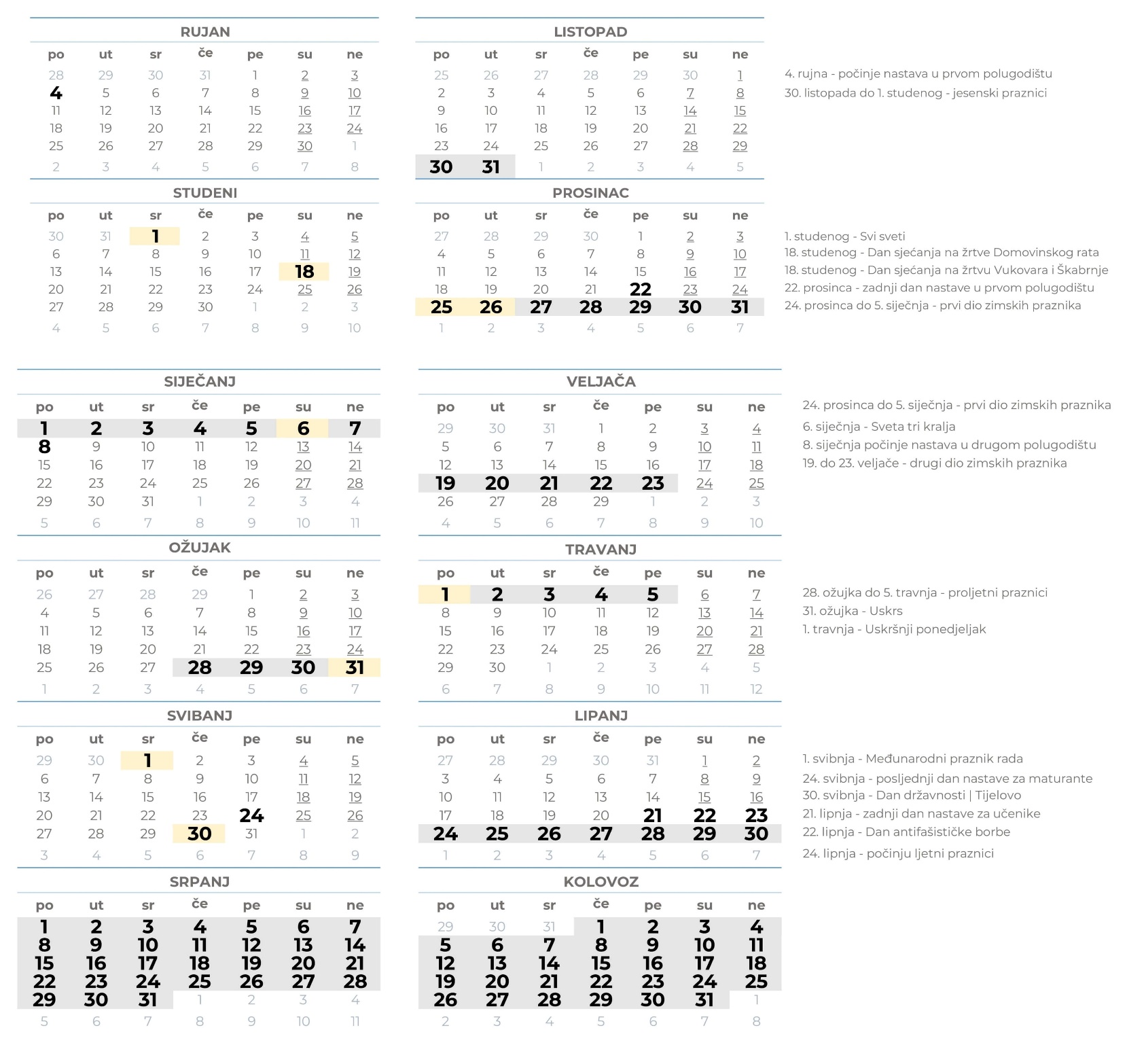 PREGLED  DJELATNIKA  i  SATNICA struktura zaposlenih razrednici voditelji odjela pripravnici korepetitori satnice odjela i nastavnika  skupna satnica na nivou škole PREGLED  DJELATNIKA  U  ŠKOLSKOJ   2023. / 2024..U školskoj 2023./2024. godini u Umjetničkoj školi Luke Sorkočevića Dubrovnik ukupno je zaposleno 97 djelatnika, i to: ravnatelj, te u – nastavi, administrativno-tehničkoj i podvorničkoj službi. Statistički iskazano, podjela je slijedeća : RAVNATELJ ...........................   NEODREĐENO      1   ( VSS ) u nastaviDJELATNICI ZAPOSLENI NA  NEODREĐENO                 76 DJELATNICI ZAPOSLENI NA  ODREĐENO 	      	   5VANJSKI SURADNICI.........................................       	 16 STRUKTURA ZAPOSLENIH  NASTAVNIKA : neodređeno           76     ( MR – 2; VSS – 70;  VŠS – 1; SSS - 3 ) određeno                4       ( 3-VSS,1-VŠS,   )                      - vanjski suradnici   16      ( VSS – 14 ; SSS –2 ) Administrativno-tehničku i podvorničku službu  sačinjava  10 djelatnika  (tajnik, pedagog, knjižničar, voditelj računovodstva, administrativno-tehnički suradnik, domar, 4 spremačice). STRUKTURA OVIH ZAPOSLENIH DJELATNIKA JE  SLJEDEĆA: neodređeno        10    ( VSS-4; VŠS-1; SSS-4; OŠ-1) Djelatnici koji rade samo u  OSNOVNOJ ŠKOLI          	Djelatnici koji rade samo u  SREDNJOJ ŠKOLI VLAŠIĆ Damir   	 	 	 	 	RAČEVIĆ  SanjaJAPUNČIĆ Zrinka                                                               KONČIĆ Anis  KULAGINA Elena                                                   	     PALČOK NastasijaKUŠELJ Ivan                                                             	      PAVLEKOVIĆ DorisKUŠELJ Đive                                                            	MARUŠIĆ Maja                                               KAMBER Dora                                                         	           KODRIĆ KESOVIJA IvanaKARUŽIĆ MANDARIĆ Margareta                         	    KAULIĆ AntonijaGRBIĆ Stefani                                                                     POLZER Alan	 	 BEGIĆ Danijel                                                          	           BRONIĆ LucijaCOBENZL Marko                                                                ČABRILO EditaBOTO Jelica                                                                         ĆORAK NenaBRČIĆ Marija             	 	 	                                         ASIĆ MarinaBAGOVIĆ Jelena                                                                 DIZDAR AndreaDRAŽINIĆ Ana                                                                     DRAŽIĆ SanjaĐANIĆ Vanda                                                                      GRAZIO MarijaGLUŠAC Jelena                                                                    FRKA AlbertoBARAČ Željko	 	 	                HRČAN Martin    	 	 	                                      GRILL Nicole   	 	 	                                         ASATRJAN Naira            COBENZL  Klaudija  	 	 	 	  CETINIĆ Marija GLUHAN  Dorothea  	 	 	 	SELMANI DRAŽIĆ  Ivana HAĐINAC  Damir 	 	 	 	 	   HILJE  Dubravka                    	 	                           POTREBICA  Petra                                                              IVANOVIĆ Marijana DIZDAR  Vedrana 	 	 	                            LASIĆ  Sanja VULETIĆ  Martina  	 	 	 	   KRILE  Maro MEDO  Stijepo 	 	 	 	 	   BRATOŠ Ivana   BARBIĆ PALČOK Mirna 	 	 	 	LUCIANOVIĆ  DavorPRKAČIN  Tea 	 	 	                            BEGO MATIJEVIĆ Inga     	                                      RATKOVIĆ Jelena                                                               VIDOJEVIĆ Zorica TEPŠIĆ  Ivo  	 	 	 	            MILOŠEVIĆ NODILO  Marija RAJIĆ Irena  	                                                       VIDAK Antun STJEPANOVIĆ Ani                         	 	 	 PIPLICA  Luko ŠEGOVIĆ Evelina                                                                RAJIĆ  Diana  	 	 	         ŠKOBELJ Pero                                                                     ŠUTALO IvanaŠNAJDER Katarina 	 	 	 	                           SALČIĆ  Suada TASLAMAN Maro	 	 	 	 	  STANOŠ  Diana TOMAŠKOVIĆ Helena                                                       BOŠKOVIĆ  Miho TOMIĆ Violeta	 	 	                        ZVONE Petra	 	                       VUKOVIĆ  Alida                                                                  EMIL PešekDUJE Serdarević	 	 	                                         ŽELJKO MandarićNIKOLIĆ Prkačin Karmela                                                 DAMIR MilatFRANO Krasovac	 	 	 	 	   LARA Hrdlička	 	 SLAVKA Jurić  	 	RAZREDNICI  U  ŠKOLSKOJ  GODINI  2023. / 2024. Početno pripremni tečaj.............................................  PETRA Potrebica  razred OGŠ .............................................................  MARIN Asićrazred OGŠ .............................................................  MARIJA Brčićrazred OGŠ .............................................................  SANJA Dražićrazred OGŠ .............................................................  MARIJA Brčić razred OGŠ .............................................................. DOROTEA Gluhan razred OGŠ.............................................................. DOROTEA Gluhan 1srednje pripremne.................................................... DIANA Stanoš2 srednje pripremne....................................................DIANA Stanoš 1A razred srednje ........................................................LUCIJA Bronić 2A razred srednje ........................................................MARIJANA Ivanović 3A razred srednje ....................................................... MARIJA MILOŠEVIĆ Nodilo 4A razred srednje ........................................................DIANA Raić B razred srednje ...................................................... ANTUN Vidak B razred srednje ...................................................... SANJA Račević B razred srednje ...................................................... SANJA LasićB razred srednj  ....................................................... MIHO Bošković 1  Pripremni baletni razred ......................................  JAPUNČIĆ  Zrinka razred OBŠ ............................................................  TEA Prkačin  razred OBŠ ............................................................   ELENA Kulaginarazred OBŠ ............................................................   NICOLE Grill razred OBŠ ............................................................   DORIS Pavleković    CAVTAT, dislocirano odjeljenje   -   voditelj:  Mirna Barbić Palčok,  prof. +  razrednik za:  PPT  / 1.ogš / 2.ogš / 3.ogš / 4.ogš / 5.ogš / 6.ogš  VODITELJI ODJELA – PROČELNICI  U  ŠKOLSKOJ  GODINI   2023. / 2024. PRIPRAVNICI  U  ŠKOLSKOJ   GODINI  2023.  /  2024.  GRILL Nicole, nastavnica baleta                                                                   KOREPETITORI   FRKA  Alberto  / gudači / GRBIĆ  Stefani     / solo pjevanje i puhači / SATNICE  PO  ODJELIMA U  ŠKOLSKOJ GODINI  2023. 2024. SATNICE PO ODIJELIMA U ŠKOLSKOJ GODINI 2023./2024.                                                                                  ŠKOLSKA GODINA 2023./2024.    - STANJE TJEDNE SATNICE - KLAVIRI -                                       ** KORISTE BONUS        ( Čabrilo, Ćorak, Soldo – Kakarigi )SATNICA 2023./2024.NAIRA ASATRJAN, prof.Soba 20UKUPNO: 24,00SATNICA 2023./2024.MARINA ASIĆ, prof.Soba 14UKUPNO: 27,00  (pročelništvo 3 ,00)SATNICA 2023./2024.JELICA BOTO, prof.Soba 16UKUPNO: 25,30SATNICA 2023./2024.EDITA ČABRILO, prof. (BONUS)Soba 16UKUPNO: 20,15SATNICA 2023./2024.NENA ĆORAK, prof. (BONUS)Soba 20UKUPNO: 20,00SATNICA 2023./2024.MARIJA GRAZIO, prof.Soba 17UKUPNO: 25,00SATNICA 2023./2024.STEFANI GRBIĆ, prof.Soba 19UKUPNO: 4,30                                                                              ( 26,30 s korepeticijom)SATNICA 2023./2024.FRANO KRASOVAC, prof.Soba 2UKUPNO: 4,00SATNICA 2023./2024.NASTAVNIK NA ZAMJENILARA HRDLIČKA, prof.Soba 17UKUPNO:  9,15SATNICA 2023./2024.DUBRAVKA SOLDO KAKARIGI, prof. (BONUS)Soba 18UKUPNO: 20,15SATNICA 2023./2024.KATARINA ŠNAJDER, prof. mentor.Soba 14UKUPNO: 25,30SATNICA 2023./2024.IRENA RAJIĆ, prof.UKUPNO:  11,00SATNICA 2023./2024.VIOLETA TOMIĆ, prof.Soba 21UKUPNO: 25,00SATNICA 2023./2024.MARO TASLAMAN, prof.Soba 18UKUPNO: 26,30

SATNICA 2023./2024.HELENA TOMAŠKOVIĆ, prof.

UKUPNO: 26,00                                                            (Korepeticija balet-24,00 sati)SATNICA 2023./2024.JELENA RATKOVIĆ, prof.CAVTATUKUPNO: 26,30ŠKOLSKA  GODINA  2023. / 2024. STANJE TJEDNE SATNICE G U D A Č ISATNICA NASTAVNIKA INDIVIDUALNE NASTAVE U ŠKOLSKOJ GODINI 2023. / 2024. instrument: VIOLINA soba broj  22 – II.katnastavnik: Klaudija COBENZL  23,00  (22,00+1,00)SATNICA NASTAVNIKA INDIVIDUALNE NASTAVE U ŠKOLSKOJ GODINI 2023. / 2024.instrument :  VIOLINAsoba broj  29 – II.katnastavnik:   Ana  DRAŽINIĆ  22,15  (21,15+1,00)SATNICA NASTAVNIKA INDIVIDUALNE NASTAVE U ŠKOLSKOJ GODINI 2023. / 2024.instrument :  VIOLINAsoba  broj  22 – II.katnastavnik:   DORA  KAMBER   28,30  (16,30+6,00+6,00)SATNICA NASTAVNIKA INDIVIDUALNE NASTAVE U ŠKOLSKOJ GODINI 2023. / 2024.instrument:  VIOLINAsoba broj   26 – II.kat KORISTI  BONUS   nastavnik: Anis  KONČIĆ   20,15  (15,15+3,00+2,00)SATNICA NASTAVNIKA INDIVIDUALNE NASTAVE U ŠKOLSKOJ GODINI 2023. / 2024. instrument:  VIOLINAsoba  broj  29  -  II.katnastavnik: Evelina  ŠEGOVIĆ  21,30  (12,30+9,00)SATNICA NASTAVNIKA INDIVIDUALNE NASTAVE U ŠKOLSKOJ GODINI 2023. / 2024.                                                        instrument :  VIOLINA DISLOCIRANO ODJELJENJE  -  CAVTAT                         nastavnik : KARUŽIĆ MANDARIĆ Margareta 11,00  (8,00+3,00)    GRAD  nastavnik : KARUŽIĆ MANDARIĆ Margareta 12,15  (9,15+3,00)soba  br.22  - II.kat           MARGARETA KARUŽIĆ MANDARIĆ  UKUPNO  23,15SATNICA NASTAVNIKA INDIVIDUALNE NASTAVE U ŠKOLSKOJ GODINI 2023. / 2024. 
instrument: VIOLAsoba  broj  23  -  II.katnastavnik:   Petra  ZVONE  14,00  (6,00+8,00)(zaposlena na 14 sati)SATNICA NASTAVNIKA INDIVIDUALNE NASTAVE U ŠKOLSKOJ GODINI 2023. / 2024.instrument: VIOLONCELLOsoba  broj   28  -  II.katnastavnik: Vanda  ĐANIĆ  29,30  (10,30+10,00+9,00)SATNICA NASTAVNIKA INDIVIDUALNE NASTAVE U ŠKOLSKOJ GODINI 2023. / 2024.instrument: VIOLONCELLOsoba  broj   27 nastavnik: Nastasja PALČOK  22,15  (17,15+3,30+2,00)SATNICA NASTAVNIKA INDIVIDUALNE NASTAVE U ŠKOLSKOJ GODINI 2023. / 2024.instrument: VIOLONCELLOsoba  broj  13  -  I.kat            nastavnik: Ani STJEPANOVIĆ ČAVLINA   22,oo  (14,00+4,00+4,00)SATNICA NASTAVNIKA INDIVIDUALNE NASTAVE U ŠK. GODINI 2023. / 2024.instrument: VIOLONCELLOnastavnik:    Martina  VULETIĆ   22,00  (16,00+5,00+1,00)    DISLOCIRANO ODJELJENJE CAVTATSATNICA NASTAVNIKA INDIVIDUALNE NASTAVE U ŠK. GODINI 2023. / 2024.instrument:   KONTRABAS        GRAD    soba br.22 / II kat                     nastavnik: DAMIR MILAT  8,15instrument:   KONTRABAS           DO  CAVTATnastavnik: DANIJEL  BEGIĆ  =  4,3o          DANIJEL BEGIĆ (kontrabas) UKUPNO 10,00  (3,15+2,00+4,30)GITARSKI ODJELSATNICA 2023./2024.DUJE SERDAREVIĆ, Prof.SOBA 24UKUPNO: 14,30 SATNICA 2023./2024.DANIJEL BEGIĆ, prof.SOBA 22UKUPNO:  15,15 (gitara) + 10,00 (kontrabas) = 25,15SATNICA 2023./2024.TOMISLAV ŽEROVNIK, Prof.SOBA 15UKUPNO: 19,30SATNICA 2023./2024.ŽELJKO MANDARIĆ, Prof.SOBA 24UKUPNO: 12SATNICA 2023./2024.PERO ŠKOBELJ, Prof.SOBA 24UKUPNO: 29,15ŠKOLSKA  GODINA    2023. / 2024.STANJE TJEDNE SATNICEP U H A Č I      i      U D A R A L J K ESATNICA NASTAVNIKA INDIVIDUALNE NASTAVE U ŠKOLSKOJ GODINI 2023. / 2024.Instrumenti :  KLARINET   -   SAKSOFON  soba  broj  25  -  II.katnastavnik:  Željko  BARAČ  =  23,15 + 1  =  24,15SATNICA NASTAVNIKA INDIVIDUALNE NASTAVE U ŠKOLSKOJ GODINI 2023. / 2024.instrument:  FLAUTAsoba  broj  10 – I. katGRADnastavnik: DIZDAR  Andrea  -   24 +   1 = 25DISLOCIRANO ODJELJENJE  -  CAVTATinstrument:  FLAUTAnastavnik: JURIĆ SLAVKAukupno  7,15SATNICA NASTAVNIKA INDIVIDUALNE NASTAVE U ŠKOLSKOJ GODINI 2023. / 2024.instrumenti:   KLARINET  -  SAKSOFONGRADsoba  broj  10  -  II.katnastavnik:  DIZDAR Vedrana =    23,15SATNICA NASTAVNIKA INDIVIDUALNE NASTAVE U ŠKOLSKOJ GODINI 2023. / 2024.instrument:     ROG nastavnik:  HRČAN Martin  =   6,00SATNICA NASTAVNIKA INDIVIDUALNE NASTAVE U ŠKOLSKOJ GODINI 2023. / 2024.instrument:  FLAUTAsoba  broj  25 -  II.katnastavnik:  Đive  KUŠELJ  =  21 + 3 = 24SATNICA NASTAVNIKA INDIVIDUALNE NASTAVE U ŠKOLSKOJ GODINI 2023. / 2024.instrument:  TRUBLJAGRADsoba  broj  27  -  II.katnastavnik: KUŠELJ  Ivan,  grad  =   11,15+ Ct 10,15 =21,30DISLOCIRANO ODJELJENJE  -  CAVTATnastavnik:  Ivan  KUŠELJ  =   10,15SATNICA NASTAVNIKA INDIVIDUALNE NASTAVE U ŠKOLSKOJ GODINI 2023. / 2024.instrumenti:   KLARINET – SAKSOFONDISLOCIRANO  ODJELJENJE  -  CAVTATinstrumenti:   KLARINET – SAKSOFON  nastavnik:  Stijepo  MEDO   =     4,30SATNICA NASTAVNIKA INDIVIDUALNE NASTAVE U ŠKOLSKOJ GODINI 2023. / 2024.Instrumenti :     OBOA + BLOK FLAUTAsoba broj  12  I.katnastavnik:  Emil  PEŠEK   = 9,15SATNICA NASTAVNIKA INDIVIDUALNE NASTAVE U ŠKOLSKOJ GODINI 2023. / 2024.instrument:  UDARALJKEnastavnik:  Alan  POLZER  =   22,30SATNICA NASTAVNIKA INDIVIDUALNE NASTAVE U ŠKOLSKOJ GODINI 2023. / 2024.instrument:  SOLO PJEVANJEnastavnik:  Dubravka HILJE  =   17,00SATNICA NASTAVNIKA INDIVIDUALNE NASTAVE U ŠKOLSKOJ GODINI 2023. / 2024.instrument:  SOLO PJEVANJEnastavnik:  Diana STANOŠ  =   22,00STANJE TJEDNE SATNICE SATNICA NASTAVNIKA INDIVIDUALNE NASTAVE U ŠKOLSKOJ GODINI 2023/24..instrument: HARMONIKAGRAD soba  broj  11 – I.katnastavnik:   HAĐINAC  Damir =   14,30  grad +  8,00 cavtat = 22,30 DISLOCIRANO ODJELJENJE  -  CAVTAT = 8,00 satiŠKOLSKA   GODINA    2023. / 2024.SAŽETAK   TJEDNE   SATNICE    TEORIJSKOG    ODJELA** BONUS  koriste :  Mirna Barbić Palčok,  Sanja  Dražić,  Maja MarušićSATNICA NASTAVNIKA GRUPNE NASTAVE U ŠKOLSKOJ GODINI 2023 / 2024.odjel:   TEORIJSKInastavnik:  Mirna BARBIĆ-PALČOK = 14,oo + 6,oo dodatci   20,oo - KORISTI  BONUS  DISLOCIRANO  ODJELJENJE  -  CAVTATSATNICA NASTAVNIKA GRUPNE NASTAVE U ŠKOLSKOJ GODINI 2023. / 2024.odjel:   TEORIJSKInastavnik:  Miho  BOŠKOVIĆ  = 15 +  + 8 dodatci = 23,ooSATNICA NASTAVNIKA GRUPNE NASTAVE U ŠKOLSKOJ GODINI 2023. / 2024.odjel:   TEORIJSKInastavnik: Marija  BRČIĆ  = 20,oo + 2,oo dodatci = 22,ooSATNICA NASTAVNIKA GRUPNE NASTAVE U ŠKOLSKOJ GODINI 2023. / 2024.odjel:  TEORIJSKInastavnik: Sanja DRAŽIĆ  =  20,00 sati = 20,oo - KORISTI  BONUS  SATNICA NASTAVNIKA GRUPNE NASTAVE U ŠKOLSKOJ GODINI 2023. / 2024.odjel:   TEORIJSKInastavnik:    DOROTHEA  GLUHAN    24,oo + 2,oo dodatci  =  26,ooSATNICA NASTAVNIKA GRUPNE NASTAVE U ŠKOLSKOJ GODINI 2023. / 2024.odjel:  TEORIJSKInastavnik: Sanja  LASIĆ = 20,oo + 4,oo dodatci  = 24,00 SATNICA NASTAVNIKA GRUPNE NASTAVE U ŠKOLSKOJ GODINI 2023. / 2024.odjel:   TEORIJSKInastavnik:  Maja  MARUŠIĆ  =  20,oo  = 20,oo - KORISTI  BONUS  SATNICA NASTAVNIKA GRUPNE NASTAVE U ŠKOLSKOJ GODINI 2023 / 2024.odjel:   TEORIJSKI  -  nastavnik:  Petra  POTREBICA  = 8,oo + 10 dodatci = 18,oo satiSATNICA NASTAVNIKA GRUPNE NASTAVE U ŠKOLSKOJ GODINI 2023. / 2024.odjel:   TEORIJSKInastavnik:  Sanja  RAČEVIĆ  =  20,oo + 2,oo dodatci =  22,oo SATNICA NASTAVNIKA GRUPNE NASTAVE U ŠKOLSKOJ GODINI 2023. / 2024.odjel:   TEORIJSKInastavnik: Antun  VIDAK – 20,oo + 7,oo dodatci  =  27,oo sati ŠKOLSKA  GODINA  2023. / 2024.                             TJEDNA  SATNICA  NASTAVNIKA  OBP-PREDMETATJEDNA SATNICA NASTAVNIKA SLIKARSKOG ODJELA2023./2024.SAŽETAK TJEDNE SATNICE B A L E T N I   O D J E LSATNICA NASTAVNIKA BALETNE NASTAVE U ŠKOLSKOJ GODINI 2023. / 2024.NASTAVNICITEA PRKAČIN    		- 1.razred OBŠ = 20,oo+6,oo dodaci 	= 26,ooklasični balet 			– 16,oo satiritmika 			– 4,oo satakoreografija i  nastupi		– 1,oo satpovijesni plesovi 3. sbš          -  2,00 satarazredništvo 1. obš		 – 1,oo satpročelništvo                             -  2,00 sataELENA KULAGINA      	 - 2.razred OBŠ = 20,oo + 3 dodatci = 23,ooklasični balet 			– 16,oo sati ritmika 			– 4,oo sata koreografija i  nastupi 	– 1,oo sat scenska praksa 3.sr                 -  1,00 satrazredništvo 2. obš		 – 1,oo sat NICOLE GRILL             	   - 3.razred OBŠ  =22,oo + 4,oo dodaci  = 26,ooklasični balet 			    – 20,oo satipovijesni plesovi  		    – 2,oo satakoreografija i  nastupi		     – 1,oo satmoderni balet  3.sbš                    -  2, 00 satarazredništvo 3. obš		     – 1,oo satfundus  kostima		     – 1,oo satDORIS PAVLEKOVIĆ   	- 4.razed OBŠ = 24,oo sati + 2,oo dodaci = 26,ooklasični balet 			– 20,oo satikarakterni plesovi 		–   2,oo satakarakterni plesovi 3.sbš          -   2,00 satakoreografija i  nastupi		–   1,oo satrazredništvo 4. obš               -    1.00 sat      ZRINKA JAPUNČIĆ            - PBR + 1.PBR = 18,3o + 4,oo dodatci  = 22,3opripremni razred 		–   8,oo satipripremni prvi razred  	 – 10,3o sati  javni nastupi 			  – 1,oo sat fundus  kostima		  – 1,oo satrazredništvo 			   – 2,oo sataALIDA  VUKOVIĆ	 	- 1.razed srednje = 25,oo + 1,oo dodatci  = 26,ooklasični balet 			– 24,oo sata scenska praksa                         -  1,00 satakoreografija i nastupi		   - 1,oo satSATNICA  BALETNOG  ODJELA   2023. / 2024.KOREPETITORIIVO  TEPŠIĆ			        - 22,00 sati- klasični balet  1.OBŠ 		       – 16,oo- povijesni plesovi 3.sr                                - 2,00- ritmika 1. OBŠ 			       –   4,ooMARKO COBENCL                               - 22,00 sati- klasični balet 3.OBŠ                                - 20,00- povijesni plesovi 3. OBŠ                         - 2,00DAMIR VLASŠIĆ                                  - 20,00 SATI- klasični balet  2. OBŠ                             - 16,00- ritmika 2.OBŠ                                         - 4,00JELENA GLUŠAC     		        =  24,oo sata- klasični balet  4.OBŠ 		        – 20,oo- karakterni plesovi 3.OBŠ		        –   2,oo- karakterni plesovi 3.sr                              - 2,00- klavir 4. OBŠ  4uč			  4,ooHELENA  TOMAŠKOVIĆ	         = 24,oo sati  +    klavir  - klasični balet  3.SR 	                             – 24,oo- SAŽETAK  TJEDNE  SATNICE  NASTAVNIKA  ZA  ŠK.GOD. 2023. /  2024.     NEODR. =  67 (2-MR, 64-VSS, 1-VŠS, 3-SSS);                                                        ODREĐENO = 5 (5-VSS, 3-SSS,1-VŠS)                                                                 VANJSKI = 14 (7-VSS; 1-SSS)  OSTALI  DJELATNICI  ŠKOLE Od 11 djelatnika :  VSS – 5 ;  VŠS – 1 ;  SSS - 4 ; OŠ – 1  PREGLED  UPISANIH  UČENIKA statistički pregled upisanih na nivou škole   ( po razredima  ) upisani na izborni predmet ili drugi strani jezik :   – Talijanski  upisani na izborni predmet :   etika  ili  vjeronauk  ( srednja škola ) upisani na fakultativne  predmete   pregled  upisanih učenika i polaznika na  kraju  Godišnjeg plana PREGLED  UPISANIH  UČENIKA  i  POLAZNIKA  PO  RAZREDIMA UŠK.GOD. 2023./2024.UČENICI KOJI U ŠKOLSKOJ GODINI 2023. / 2024.   UČE DRUGI STRANI JEZIK / talijanski  /  	OBP-GLAZBENICI– 1.srednje  	Plus slikari:  	Margarita Pavlić  	Hana Bubica  	Borna Erceg  	SAMO OBP-GLAZBENICI– 2. srednje  	 	SAMO OBP-GLAZBENICI – 3. srednje   	SAMO OBP-GLAZBENICI – 4. srednje  UČENICI   KOJI    U    ŠKOLSKOJ    GODINI    2023. / 2024.POHAĐAJU   IZBORNU   NASTAVU    IZ   PREDMETA   
ETIKA   ili  VJERONAUKFAKULTATIVNI  i  IZBORNI   PREDMETI UČENIKA U  šk.g. 2023. / 2024.KOMORNA KAO IZBORNI i FAKULTATIVNI  OGŠ + SGŠ IZBORNI   PREDMETI UČENIKA U  šk.g. 2023. / 2024razred OGŠTEORIJA  GLAZBE     KLAVIR    O S T A L I   P R I L O Z I rasporedi  sati   okvirni rasporedi svih događanja i ispita na nivou škole  za šk.god. 2023.  /  2024. ( razredni ispiti, dopunska nastava,  usmena obrana radova – maturanti,  balet, koncerti, izložbe ) vremenik izradbe i obrane završnog rada termini  sjednica  Nastavničkog  vijeća   RASPOREDI  SATI  2023. / 2024. obuhvaćaju  sljedeće  rasporede : RASPORED  SATI  OBP-predmeta SREDNJE  GLAZBENE,  LIKOVNE  i BALETNE ŠKOLE ŠKOLSKA  GODINA  2023. / 2024. RASPORED  SATI   SREDNJE  LIKOVNE   ŠKOLE  - stručnih i obp-predmeta ŠKOLSKA  GODINA  2023. / 2024. RASPORED  SATI   PREDŠKOLSKE, OSNOVNE i SREDNJE  GLAZBENE   ŠKOLE RASPORED  SATI  BALETNOG  ODJELA SVI  RASPOREDI  DOSTUPNI  SU  NA web-stranici  škole :  www.usls.hr kao i na OGLASNOJ   PLOČI  ŠKOLE    ISPITI – KONCERTI – IZLOŽBE – SJEDNICE – DRŽAVNA MATURA kraj  nastavne  godine  
   maturantima  je:   26. svibnja  2024.  / petak / kraj  nastavne  godine ostalim učenicima  je:   21. lipnja  2024.  / srijeda / Odlukom Školskog odbora Umjetničke škole Luke Sorkočevića Dubrovnik, donose se  
VREMENICI  IZRADBE i OBRANE ZAVRŠNOG RADA ZA ŠKOLSKU GODINU 2023. / 2024.,   kako slijedi : VREMENIK  IZRADBE   i   OBRANE  ZAVRŠNOG  RADA   ljetni  rok KRAJ  NASTAVE  ZA  UČENIKE  4. razreda srednje škole je  24.  svibnja 2024. / petak / VREMENIK  IZRADBE   i   OBRANE  ZAVRŠNOG  RADA za  školsku  2023. / 2024. godinu  -  jesenski  rok KALENDAR I VREMENIK PROVEDBE ISPITA DRŽAVNE MATUREU ŠK. GOD. 2023./2024. – PRVI ROKPRIJAVA ISPITA:1. 12. 2023. – 15. 2. 2024.OBJAVA REZULTATA:10. 7. 2024.ROK ZA PRIGOVORE:12. 7. 2024.KONAČNA OBJAVA REZULTATA:17. 7. 2024.PODJELA SVJEDODŽBI:PODJELA  RAZREDNIH  SVJEDODŽBIMATURANTIMA :    utorak - 28. V  2024.PODJELA  SVJEDODŽBI   OSTALIM  UČENICIMA  ŠKOLEpetak  o6.  VII 2023.GLAVNE    SJEDNICENastavničkog  vijeća22. XII 2023. – petak sjednica  o uspjehu učenika petak, 24. V 2024. zbog unosa podatak u  e-Maticu konačan uspjeh MATURANATA  srijeda, 5. VI 2024.  rezultati ispita  dodatne nastave - maturanti srijeda, 26. VI 2024.  u  8,3o ZAVRŠNA  SJEDNICA IZVIJEŠĆA  RAZREDNIKA  i  VODITELJA  ODJELJENJA PREDŠKOLSKI  RAZREDI  ( balet  +  glazba ) OSNOVNA  GLAZBENA  i  BALETNA  ŠKOLA SREDNJA  PRIPREMNA  GLAZBENA  ŠKOLA SREDNJA  ŠKOLA  ( I – III  sr.) DISLOCIRANO  ODJELJENJE   / Cavtat / ponedjeljak, 1.VII 2024.rezultati  ispita  dodatne  nastave petak, 23. VIII 2024.   rezultati popravnih  ispita   * * * PRIJEMNI  ISPITI :    BALETNI  ODJEL    tijekom  srpnja i rujna  2023. PRIJEMNI  ISPITI    ZA  1. razred SREDNJE  i  1. razred SREDNJE  PRIPREMNE   određuju se temeljem  rokova i objavljenog  državnog natječaja  za upis učenika u prve razrede srednje škole i srednje pripremne glazbene škole  I. krug -  LIPANJ / SRPANJ  2023. II. krug – KOLOVOZ  2023. UPISI:    8.-10. VII 2024. + 27.-28. VIII 2024.Za sve učenike i polaznike škole osim prvog razreda srednje i 1.sr.pripremne od 8 – 12 sati POČETAK  GODIŠNJIH  ODMORA   od  8.  srpnja  2023. JESENSKI  ISPITI   ZA  MATURANTE    16. - 18. VIII  2024.    JESENSKI  ISPITI  IZ  OSTALIH  PREDMETA     22.  -   25. VIII  2024.  POPIS  UPISANIH  UČENIKAU  ŠKOLSKOJ  GODINI  2023. / 2024.Područno odjeljenje CAVTAT PPT GRAD 2023-2024Razrednik: Dorothea Gluhan	1. OGŠ DUBROVNIK 2023.-2024.2. OGŠ DUBROVNIK  2023.-2024. 3. OGŠ DUBROVNIK  2023.-2024.4. OGŠ DUBROVNIK  2023.-2024.5. OGŠ DUBROVNIK 2023.-2024.6. OGŠ DUBROVNIK  2023.-2024.SREDNJE PRIPREMNE ŠKOLE 2023./2024.SREDNJE PRIPREMNE ŠKOLE 2023./2024RAZRED SREDNJE GLAZBENE ŠKOLE 2023./2024.RAZRED SREDNJE ŠKOLE 2023./2024.RAZRED SREDNJE ŠKOLE 2023./2024.RAZRED SREDNJE ŠKOLE 2023./2024.DISLOCIRANO ODJELJENJE CAVTATPPT Razrednik: Mirna Barbić Palčok1. RAZRED OGŠ 2023. /2024.RAZRED OGŠ 2023./2024.RAZRED OGŠ 2023./2024.RAZRED OGŠ 2023./2024.RAZRED OGŠ 2023./2024.RAZRED OGŠ 2023./2024.PPT BALET 2023-2024Razrednik: Zrinka JapunčićRAZRED OSNOVNE BALETNE ŠKOLE 2023./2024.RAZRED OSNOVNE BALETNE ŠKOLE 2023. /2024.RAZRED OSNOVNE BALETNE ŠKOLE 2023./2024.
RAZRED OSNOVNE BALETNE ŠKOLE 2023./2024.Godišnji plan i program rada Umjetničke škole Luke Sorkočevića Dubrovnik za školsku godinu 2023. / 2024. usvojen je na sjednici školskog odbora održanoj 6. listopada 2023. godine nakon prethodnog pozitivnog mišljenja Vijeća roditelja i Nastavničkog vijeća. Predsjednica Školskog odbora  	 	 	 	 	Ravnatelj          Sanja  Dražić, prof.  	 	 	 	 	Dario Čagalj,  prof. Klasa  : 	602-02/21-01 Urbroj : 	2117/1-36/21-169                                                             VRSTA  i  BROJ PROSTORA                                                           VRSTA  i  BROJ PROSTORA                                                           VRSTA  i  BROJ PROSTORAprostor broj prostora vrsta radnog sadržaja Učionice 8 grupna  nastava plus tjelesna nastava u Paula di rossa i dvorana škole  Marina Držića za baletnu nastavu.Učionice 21 individualna nastava  Zbornica 1 Administracija 4 tajništvo / ravnatelj / računovodstvo / pedagog  Koncertna dvorana 1 proba ansambala,  koncerti Baletna  dvorana 2 baletna  nastava Fonoteka / Administrator 1 notni i  audio  fond Knjižnica 		1 	 knjižni  fond Knjižnica 		1 	 knjižni  fond Knjižnica 		1 	 knjižni  fond Kotlovnica 1 kotlovnica i prostor kućnog  meštra Spremišta 3 spremišta radnih materijala spremaćica Sanitarni  čvorovi 6 po  nivoima  škole Hodnici  		4 	 po  nivoima  škole Hodnici  		4 	 po  nivoima  škole Hodnici  		4 	 po  nivoima  škole Saloće 		3 	 po  nivoima  škole Saloće 		3 	 po  nivoima  škole Saloće 		3 	 po  nivoima  škole Vanjski prostori  škole 2 donji  i  gornji  vrt SLIKARSKI ODJEL  ŠKOLE U  prostorima sveučilišnog kampusa stare bolnice stručna nastava  za  četiri  razreda srednje likovne SLIKARSKI ODJEL  ŠKOLE U  prostorima sveučilišnog kampusa stare bolnice stručna nastava  za  četiri  razreda srednje likovne SLIKARSKI ODJEL  ŠKOLE U  prostorima sveučilišnog kampusa stare bolnice stručna nastava  za  četiri  razreda srednje likovne DISLOCIRANO  ODJELJENJE  u  CAVTATU U prostorima OŠ Cavtat – grupna  i  individualna nastava DISLOCIRANO  ODJELJENJE  u  CAVTATU U prostorima OŠ Cavtat – grupna  i  individualna nastava DISLOCIRANO  ODJELJENJE  u  CAVTATU U prostorima OŠ Cavtat – grupna  i  individualna nastava DISLOCIRANO  ODJELJENJE  u  ŽUPI U prostoru OŠ Župa dubrovačka – individualna nastava klavira DISLOCIRANO  ODJELJENJE  u  ŽUPI U prostoru OŠ Župa dubrovačka – individualna nastava klavira DISLOCIRANO  ODJELJENJE  u  ŽUPI U prostoru OŠ Župa dubrovačka – individualna nastava klavira 1. Od  20. svibnja 1993.    kl.ozn.   602-03/92-01-393  ur.br.    532-02-6/3-93-01 /izvođenje svih programa/       2.   Od  29. lipnja 1994.      kl.ozn.   602-03/92-01-393  ur.br.    532-02-6/3-93-01  /program opće  gimnazije/       3.   Od  22. rujna 1997.       kl.ozn.   602-03/97-01/1272 ur.br.    380-03-02/97-2    / gl. orguljaš /  stari 4.   Od  o6. listopada 1998.  kl.ozn.   602-03/98-01/131 ur.br.    532-02/2-98-1  / srednjošk. plesna umjetnsot / stari       5.    Od  24. ožujka  2006. kl.ozn.   602-02/06-03/00199 ur.br.    533-10-06-3    / predškolski programi /       6. Od  25. listopada  2012. kl.ozn.    UP/I-602-03/12-05/ 00060 ur.br.     533-21-12–0004   / program  za  mandolinu / razred broj  učenika broj  odjeljenja 1. razred OGŠ 625 2. razred OGŠ  685 3. razred OGŠ  515 4. razred OGŠ 554   5. razred OGŠ  43  4 6. razred OGŠ 32 3 1. razred Osn.baletne škole 15 2 2. razred Osn.baletne škole 7 2 3. razred Osn.baletne škole 7 2 4. razred Osn.baletne škole 10 2  S V E U K U P N O : 350 34- kontrola prijamnih ispita, upisa i ugovora s rujan 2023. rujan   roditeljima izrada Školskog kurikuluma, Godišnjeg plana i Programa praćenje webinara formiranje ispitnog povjerenstva državne mature formiranje Vijeće roditelja, Vijeća učenika 
             i izmjena u sastavu Školskog odbora  sastanci Nastavničkog vijeća, Razrednog vijeća, Vijeća roditelja do kraja rujna rujan stalno listopad redoviti sastanci s pročelnicima odjela rad na primjeni novih akata Ministarstva i izmjena   zakona uz suradnju Županije, zahtjevi MZOS-u za pokriće 
             materijalnih troškova i dugovanja. Plenum  HDGPP-a  22. i 23. listopad-              izbor tema izrade i obrane završnog rada praćenje webinara hospitacije na nastavi realizacija nabave sanacije centralnog grijanja 
-           pribavljanje potrebne dokumentacije za obnovu 
             i zaštitu tvrđave i parka škole završetak natječajnog postupka za prijam novih nastavnika stalno stalno početak listopada početak listopada kraj listopada stalno tijekom nastavne godine sredina listopada studeni formiranje prosudbenog odbora i povjerenstava 
             za izradu i obranu završnog rada dogovori i realizacija sistematskih pregleda svih zaposlenika popuna instrumentarija škole 
-            kupnja pianina ili klavinove, ksilofona te timpana.  popuna tehničkih uvjeta za nastavu-kupnja računala izrada investicijskog plana za 2023. imenovanje Prosudbenog odbora i Povjerenstava               
             za izradbu i obranu završnih radova organizacija koncerata učenika organizacija natjecanja komornih sastava 
             (regionalno)pripreme za obnovu i zaštitu tvrđave i parka škole do kraja studenog početak i sredina studenog tijekom godine 2. polovica studen. do kraja studenog prosinac           Državno natjecanje komornih sastava HDGPP           zimski rok obrane završnog rada          sjednica NV           organizacija prigodnih koncerata( Sv. Nikola, Advent ) početak prosinca Opatija do sredine prosinca druga polovica prosinca siječanj radovi na hodnicima(gletovanje i pituravanje) centar izvrsnosti u Opatiji kupnja novog klavira za dvoranu siječanj veljača pripreme i audicije za reg. natjecanje promocija monografije audicija i koncert s DSO regionalna natjecanja HDGPP-a početak obnove tvrđave  veljača veljača  ožujak ožujak ožujak županijsko natjecanje za slikare regionalno natjecanje stručni skup ravnatelja državno natjecanje HDGPP-a  određivanje strukture upisa ožujak po dogovoru travanj travanj - prijava obrane završnog  rada - početak realizacije investicijskog ciklusa po rješenju 
  Županijske skupštine -početak obnove parka školetravanj prema vremeniku svibanj - državna matura - dani UŠLS (izložba, balet, koncert, park Gradac) - državna matura, završetak šk. g. za maturante,   
  ispiti, popravni ispiti - obnova i zaštita parka škole. 2. pol. svibnja 2. pol. svibnja sredina svibnja kraj svibnja svibanj,lipanj srpanj lipanj - ispiti, završetak školske  godine, popravni i početak 
   prijamnih ispita za iduću školsku godinu - državna matura i obrane završnih radova - rješenja o godišnjim odmorima nastavnika i osoblja - nastavak radova na obnovi parka škole cijeli mjesec cijeli mjesec do kraja mjeseca kraj mjeseca srpanj - radovi na uređenju učionica za individualnu 
  i predmetnu nastavu - podjela svjedodžbi, prijamni ispiti, upisi - realizacija upisa u ljetnom roku sredinom srpnja početak srpnja sredina srpnja kolovoz popravni i završni ispiti jesenskog roka 2. rok prijam. ispita radovi i  investicijska ulaganja natječaji za nastavnike i ostale drugi rok upisa 2. polo.  kolovoza kraj kolovoza stalno kraj kolovoza kraj kolovoza Rb PODRUČJE I SADRŽAJ RADA CILJ ZADACI Metode i oblici rada Suradnici Vrijeme ostvarivanja I. PLANIRANJE I PROGRAMIRANJE ODGOJNO – OBRAZOVNOG RADA I. PLANIRANJE I PROGRAMIRANJE ODGOJNO – OBRAZOVNOG RADA I. PLANIRANJE I PROGRAMIRANJE ODGOJNO – OBRAZOVNOG RADA I. PLANIRANJE I PROGRAMIRANJE ODGOJNO – OBRAZOVNOG RADA I. PLANIRANJE I PROGRAMIRANJE ODGOJNO – OBRAZOVNOG RADA 1. Analiza ostvarenja prethodnih planova i programa - utvrditi razinu postignuća - prikupljanje i izrada izvješća - ravnatelj - srpanj, kolovoz rujan 2. Sudjelovanje u izradi godišnjeg plana i programa, te izrada programa rada pedagoga - participirati u izradi godišnjeg programa - izraditi kvalitetan program rada pedagoga  - proučavanje dokumentacije, rad na tekstu, timski rad - ravnatelj - kolovoz, rujan 3. Pomoć nastavnicima u planiranju i programiranju, te izrada obrazaca za vođenje dokumentacije - pružiti pomoć u planiranju i programiranju rada nastavnika - razgovor, upućivanje, rad na tekstu - ravnatelj, nastavnici - kolovoz II. NEPOSREDNO SUDJELOVANJE U ODGOJNO OBRAZOVNOM PROCESU II. NEPOSREDNO SUDJELOVANJE U ODGOJNO OBRAZOVNOM PROCESU II. NEPOSREDNO SUDJELOVANJE U ODGOJNO OBRAZOVNOM PROCESU II. NEPOSREDNO SUDJELOVANJE U ODGOJNO OBRAZOVNOM PROCESU II. NEPOSREDNO SUDJELOVANJE U ODGOJNO OBRAZOVNOM PROCESU 1.  Pripremanje i provedba upisa učenika 1.  Pripremanje i provedba upisa učenika 1.  Pripremanje i provedba upisa učenika 1.  Pripremanje i provedba upisa učenika 1.  Pripremanje i provedba upisa učenika 1.1. Rad u povjerenstvu za upis učenika - pridonijeti kvalitetnom radu povjerenstva - timski rad, suradnja, izrada plakata - ravnatelj, nastavnici - svibanj 1.2. Uključivanje novih učenika, učenika koji su promjenili zanimanje i sl. - pridonijeti kvalitetnom prihvatu učenika - pomoć, podrška, savjetovanje, razgovor, konzultacije, timski rad - ravnatelj, razrednici - rujan, listopad 1.3. Formiranje razrednih odjela - formirati razredne odjele koji će svojom strukturom doprinijeti kvaliteti odgojnog rada - proučavanje pedagoške dokumentacije, rad na računalu  - ravnatelj - lipanj, srpanj, kolovoz, rujan 2. Rad s nastavnicima 2. Rad s nastavnicima 2. Rad s nastavnicima 2. Rad s nastavnicima 2. Rad s nastavnicima 2.1. Vođenje i pomoć u planiranju i programiranju odgojnoobrazovnog procesa - osposobiti nastavnike za kurikularno planiranje i programiranje rada - idivdualno, konzultacije, razgovor - ravnatelj, nastavnici - kolovoz , rujan 2.2. Neposredni uvid u nastavu - pratiti kvalitetu odgojnoobrazovnog rada - promatranje, razgovor, individualno - ravnatelj, nastavnici - tijekom godine 2.3. Suradnja, poticanje primjene suvremenih metoda, oblika i sredstava rada - uvoditi nastavnika u inoviranje nastavnog procesa - predavanja, rad na tekstu, radionice, razgovor - nastavnici - tijekom godine 2.4. Rad s razrednicima - pomoći razredniku u planiranju rada te organiziranje stručne pomoći - individualni rad, predavanje, razgovor, radionice - razrednici - tijekom godine 2.5. Uvođenje nastavnika pripravnika - pomoći nastavniku pripravniku u pripremi za samostalno izvođenje nastave -rad na tekstu, razgovor, konzultacije -ravnatelj, mentor, tajnik - prema potrebi 2.6. Poticanje na stručno – pedagoško usavršavanje - poticati na aktivno sudjelovanje u radu stručnih tijela, seminarima Agencije za odgoj i obrazovanje, individualno planiranje stručnog usavršavanja - konzultacije, rad na materijalu, razgovor, timski rad, individualno nastavnici ravnatelj - tijekom godine 3. Rad s učenicima 3. Rad s učenicima 3. Rad s učenicima 3. Rad s učenicima 3. Rad s učenicima 3. Rad s učenicima 3. Rad s učenicima 3.1. Individulni rad s učenicima - pomoć u svladavanju nastalih poteškoća,   - idnividualni rad - roditelji, razrednici, nastavnici, ravnatelj - tijekom godine 3.2. Rad s razrednim odjelima i skupinama učenika pridonijeti kvalitetnom fukcioniranju razreda,  osposobiti ih za samostalno učenje - frontalni rad, predavanja, razgovor, radionice, timski rad, rad u grupama - razrednici, ravnatelj, nastavnici - tijekom godine 3.3. Rad u okviru Vijeća učenika podržavati Vijeće učenika u realizaciji postavljenih zadataka poticati ih na aktivno sudjelovanje u funkcioniranju škole - timski rad, razgovor - nastavnici, ravnatelj, razrednici - prema potrebi, tijekom godine 3.4. Profesionalna orijentacija - informiranje i usmjeravanje učenika završnih razreda - razgovor, predavanja - razrednici, - služba za profesionalnu orijentaciju - ožujak – svibanj - tijekom godine 3.5. Prevencija ovisnosti - pridonijeti informiranosti učenika o pogubnom djelovanju droge, alkohola i svih oblika ovisničkog ponašanja i time djelovati na prevenciju iste. prezentacije razgovor predavnje radionice - Hrvatski zavod za javno zdravstvo i ostale institucije koje se bave provođenjem prevencije među djecom i mladima. -tijekom     Godine 4. Rad s roditeljima 4. Rad s roditeljima 4. Rad s roditeljima 4. Rad s roditeljima 4. Rad s roditeljima 4. Rad s roditeljima 4. Rad s roditeljima 4.1. Neposredni rad roditeljima - pružanje potpore roditeljima - poticati ih na aktivno sudjelovanje u odogju i obrazovanju njihove djece - razgovor, individualni rad - razrednik, ravnatelj, nastavnici - prema potrebi 4.2. Sudjelovanje na roditeljskim sastancima - omogućiti roditeljima usvajanje suvremenih pedagoških postignuća - ukazati na važnost povezivanja obitelji i škole - predavanja, rad u grupama, frontalni rad - razrednik - prema potrebi 3. Rad u okviru Vijeća roditelja - sudjelovati u radu Vijeća roditelja - predavanja, rad u grupama - ravnatelj - prema potrebi III. SURADNJA S RAVNATELJEM III. SURADNJA S RAVNATELJEM III. SURADNJA S RAVNATELJEM III. SURADNJA S RAVNATELJEM III. SURADNJA S RAVNATELJEM III. SURADNJA S RAVNATELJEM III. SURADNJA S RAVNATELJEM 1. Suradnja u formiranju razrednih odjela  - formirati razredne odjele  prema suvremenim standardima - konzultacije, dogovor - ravnatelj -lipanj, srpanj, kolovoz 2. Suradnja u ostvarivanju programa rada stručnih vijeća, rada razrednika, i sl. - pomoć u izradi godišnjih planova rada  - konzultacije, dogovor - predsjednici stručnih vijeća, razrednici, ravnatelj - kolovoz, rujan 3. Suradnja u organizaciji kulturne i javne djelatnosti škole i drugih vanjskih aktivnosti  - stvarati imidž škole razgovor dogovor suradnja - ravnatelj, nastavnici - prema potrebi 4. Organizacija i praćenje stručnog usavršavanja u ustanovi i izvan ustanove - poticati i pratiti stručno usavršavanje upućivanje  razgovor - ravnatelj, nastavnici - kontinuirano 5. Suradnja u rješavanju tekućih problema u radu škole - osigurati kontinuitet odgojno – obrazovnog  procesa razgovor dogovor konzultacije timski rad ravnatelj nastavnici - prema potrebi 6. Suradnja u pripremi Godišnjeg plana i programa rada škole - raditi na ostvarenju planiranih zadaća - analiza sadržaja - ravnatelj - kolovoz, rujan IV. SURADNJA SA ZDRAVSTVENIM, SOCIJALNIM I DRUGIM INSTITUCIJAMA KOJE PRATE ODGOJNOOBRAZOVNI SUSTAV IV. SURADNJA SA ZDRAVSTVENIM, SOCIJALNIM I DRUGIM INSTITUCIJAMA KOJE PRATE ODGOJNOOBRAZOVNI SUSTAV IV. SURADNJA SA ZDRAVSTVENIM, SOCIJALNIM I DRUGIM INSTITUCIJAMA KOJE PRATE ODGOJNOOBRAZOVNI SUSTAV IV. SURADNJA SA ZDRAVSTVENIM, SOCIJALNIM I DRUGIM INSTITUCIJAMA KOJE PRATE ODGOJNOOBRAZOVNI SUSTAV IV. SURADNJA SA ZDRAVSTVENIM, SOCIJALNIM I DRUGIM INSTITUCIJAMA KOJE PRATE ODGOJNOOBRAZOVNI SUSTAV IV. SURADNJA SA ZDRAVSTVENIM, SOCIJALNIM I DRUGIM INSTITUCIJAMA KOJE PRATE ODGOJNOOBRAZOVNI SUSTAV IV. SURADNJA SA ZDRAVSTVENIM, SOCIJALNIM I DRUGIM INSTITUCIJAMA KOJE PRATE ODGOJNOOBRAZOVNI SUSTAV 1. Suradnja sa Centrom za socijalnu skrb, Obiteljskim centrom - raditi na ublažavanju poteškoća socijalno ugroženih obitelji - razgovor, dogovor, konzultacije, upućivanje - ravnatelj, razrednici - prema potrebi 2. Suradnja sa Zavodom za javno zdravstvo  - raditi na prevenciji - upoznati učenike sa određenim spoznajama - predavanja, upućivanja, radionice - školski liječnik, ravnatelj, razrednici - prema potrebi 4. Suradnja s tiskom, radio i TV postajama - informirati javnost o aktivnostima škole - pisani materijali - razgovor - mediji - prema potrebi - kontinuirano 5. Suradnja s Savjetovalištem za mlade - pomoć drugih profila stručnjaka u rješavanju određenih problema - konzultacije, razgovor djelatnici Savjetovališta roditelji - prema potrebi 6. Suradnja s PU Dubrovačkoneretvanskom organizirati predavanja o sigurnosti na cesti pomoć u rješavanju određenih problema predavanja razgovor - djelatnici PUDubrovačkonertvanskom, razrednici, ravnatelj, roditelji - rujan, travanj - prema potrebi V. SURADNJA S LOKALNOM ZAJEDNICOM V. SURADNJA S LOKALNOM ZAJEDNICOM V. SURADNJA S LOKALNOM ZAJEDNICOM V. SURADNJA S LOKALNOM ZAJEDNICOM V. SURADNJA S LOKALNOM ZAJEDNICOM V. SURADNJA S LOKALNOM ZAJEDNICOM V. SURADNJA S LOKALNOM ZAJEDNICOM 1. Suradnja s kulturno – umjetničkim, sportskim i tehničkim udrugama u Dubrovačkoneretvanskoj županiji - informiranje o uključenosti učenika škole - razgovor, dogovor - KUD-ovi - športski i tehnički klubovi - tijekom godine 2.  Suradnja s gradovima Dubrovačkoneretvanske županije i službom za društvene djelatnosti županije - organiziranje kulturno – zabavnih priredaba i sportskih događanja - razgovor, dogovor, timski rad - Uredi gradova - služba za društvene djelatnosti Dubrovačkoneretvanske županije - tijekom godine 3. Suradnja s drugim srednjim školama Dubrovačkoneretvanske županije  - rad na zajedničkim projektima - timski rad, konzultacije, predavanja - predstavnici srednjih škola Dubrovačkoneretvanske županije - tijekom godine VI. UNAPREĐIVANJE ODGOJNO – OBRAZOVNOG SUSTAVA VI. UNAPREĐIVANJE ODGOJNO – OBRAZOVNOG SUSTAVA VI. UNAPREĐIVANJE ODGOJNO – OBRAZOVNOG SUSTAVA VI. UNAPREĐIVANJE ODGOJNO – OBRAZOVNOG SUSTAVA VI. UNAPREĐIVANJE ODGOJNO – OBRAZOVNOG SUSTAVA VI. UNAPREĐIVANJE ODGOJNO – OBRAZOVNOG SUSTAVA VI. UNAPREĐIVANJE ODGOJNO – OBRAZOVNOG SUSTAVA 1. Suradnja u provođenju projekata, istraživanja i drugih aktualnih aktivnosti pratiti aktualna događanja istražiti i ispitati aktualne probleme ankete, upitnici - konzultacije suradnja rad na tekstu savjetnici voditelj Županijskog aktiva -tijekom godine 2. Praćenje informacija o inovacijama u sustavu odgoja i obrazovanja - učiti i poučiti nastavnike o uvođenju suvremenih metoda rada rad na tekstu seminari - demonstracija - rasprave - savjetnici - drugi stručnjaci - voditelji aktiva -tijekom godine 3.  Unapređivanje odgojno – obrazovnog rada u suradnji sa Agencijom za odgoj i obrazovanje - rad na praćenju nastavnog procesa - rad na napredovanju nastavnika razgovor, predavanja suradnja rad na tekstu konzultacije nastavnici, ravnatelj savjetnici AZOO-a - tijekom godine VII. STRUČNO USAVRŠAVANJE VII. STRUČNO USAVRŠAVANJE VII. STRUČNO USAVRŠAVANJE VII. STRUČNO USAVRŠAVANJE VII. STRUČNO USAVRŠAVANJE VII. STRUČNO USAVRŠAVANJE VII. STRUČNO USAVRŠAVANJE 1. Koordinacija stručnog usavršavanja nastavnika, te poticanje na praćenje stručne i metodičke literature, suradnju sa znanstvenim institucijama, stručnim časopisima - senzibilizirati nastavnike za potrebu stalnog stručnog usavršavanja upućivanje na literaturu razgovor individualni i grupni rad - rad na tekstu, brošure - savjetovanje ravnatelj nastavnici MZOS -tijekom godine 2. Pomoć nastavnicima u ostvarivanju individualnih programa stručnog usavršavanja - pružati potporu nastavnicima sugestijama i ponudom literature za cijeloživotno usavršavanje - upućivanje na literaturu - razgovor ravnatelj nastavnici -tijekom godine 3. Realizacija programa  osobnog stručnog usavršavanja - osobno se stručno usavršavati, posebno za samovrednovanje i rad na sebi - proučavanje literature - sudjelovanje na stručni skupovima, radionicama i dr. ravnatelj savjetnici MZOS - kontinuirano 4. Sudjelovanje u radu Županijskog aktiva stručnih suradnika - osobno se stručno usavršavati - pripremiti se stručno predavanje proučavanje literature - sudjelovanje u radu - pedagoške radionice predavanje -stručni suradnici -kontinuirano VIII. ANALIZE, ISTRAŽIVANJA, VREDNOVANJE PROCESA I OSTVARENIH REZULTATA VIII. ANALIZE, ISTRAŽIVANJA, VREDNOVANJE PROCESA I OSTVARENIH REZULTATA VIII. ANALIZE, ISTRAŽIVANJA, VREDNOVANJE PROCESA I OSTVARENIH REZULTATA VIII. ANALIZE, ISTRAŽIVANJA, VREDNOVANJE PROCESA I OSTVARENIH REZULTATA VIII. ANALIZE, ISTRAŽIVANJA, VREDNOVANJE PROCESA I OSTVARENIH REZULTATA VIII. ANALIZE, ISTRAŽIVANJA, VREDNOVANJE PROCESA I OSTVARENIH REZULTATA 1. Pedagoško vrednovanje - analiza učeničke i školske zbilje - ankete, upitnici - statističke obrade - nastavnici - tijekom godine 2. Unutarnje vrednovanje - analiza ciljeva ustanove - rad na tekstu, upitnici - ravnatelj, voditelji stručnih vijeća - tijekom godine 3. Analize rezultata - analiza ostvarenih rezultata - statistička obrada - ravnatelj, nastavnici - na kraju obrazovnih razdoblja 4. Istraživanja u funkciji osuvremenjivanja obrazovnog procesa - izrada projekata i provođenje istraživanja - statistička obrada - ravnatelj, nastavnci - tijekom godine IX. OSTALI POSLOVI IX. OSTALI POSLOVI IX. OSTALI POSLOVI IX. OSTALI POSLOVI IX. OSTALI POSLOVI IX. OSTALI POSLOVI 1. Prikupljanje, sistemetizacija i obrada podataka o učenicima - sistematizirati podatke o učenicima - prikupljanje, rad na tekstu ravnatelj tajnik - srpanj, kolovoz, rujan 2. Prikupljanje i obrada anketa, upitnika, statističkih izvješća i dr. analizirati ankete i upitinke izraditi statistička izvješća - statistička obrada, rad na tekstu ravnatelj nastavnaici -tijekom godine 3. Prikupljanje dokumentacije o kulturnoj i javnoj djelatnosti škole - prikupiti materijale o kulturnim i javnim događanjima u školi - prikulljanje, rad na tekstu - nastavnici, knjižničari - tijekom godine 4. Briga o nastavničkoj i ostaloj školskoj dokumntaciji - brinuti se o dokumnetaciji nastavnika - arhiviranje - nastavnici - rujan 5. Suradnja u pribavljanju stručne literature i didaktike -omogućiti svim djelatnicima praćenje stručne literature  -konzultacije - arhiviranje ravnatelj nastavnici - tijekom godine 6. Uređivanje obavijesnih i izložbenih prostora - uređivati obavijesne i izložbene prostore - rad na tekstu - knjižničari - tijekom godine Mjesec Sadržaj rada Vrijeme realizacije Rujan -priprema prijemnih ispita, upisa i ugovora s roditeljima izrada dijela Godišnjeg plana i programa izvješće o upisima županiji i ministarstvu - prijava novih zaposlenika i vanjskih suradnika ministarstvu plan za smjenski rad i sate iznad norme tjedna zaduženja nastavnika  -raspisivanje natječaja za potrebna radna mjesta obavješćivanje kandidata po natječaju priprema za sastanke Nastavničkog vijeća, Razrednog vijeća, Vijeća roditelja i Školskog odbora evidencija rada  -primanje, zavođenje ,razvrstavanje i otprema pošte vođenje urudžbene knjige -izdavanje raznih potvrda i uvjerenja  učenicima i radnicima škole rujan do kraja rujna konac rujna konac rujna sredina rujna do 20.09. stalno Listopad izrada statističkih  podataka za Ured za statistiku  -rad na primjeni novih akata Ministarstva i izmjena zakona -uz suradnju Županije, zahtjevi MZOŠ-u za pokriće materijalnih troškova i dugovanja izmjene u COP-u ugovori za vanjske suradnike ugovori za određeno i neodređeno vrijeme pripreme za sjednicu školskog odbora prijave i odjave na HZZO i MIO evidencija rada primanje, zavođenje, razvrstavanje i otprema pošte vođenje urudžbene knjige -izdavanje raznih potvrda  i uvjerenja učenicima i radnicima škole stalno stalno početak listopada stalno do 15.10. do 20. 10. do 20.10. 21.10. i dalje Studeni -dogovori i realizacija sistematskih pregleda svih zaposlenika -priprema za sjednicu školskog odbora obavješćivanje kandidata po natječajima izmjene u COP-u evidencija rada primanje zavođenje, razvrstavanje i otprema pošte vođenje urudžbene knjige izdavanje raznih potvrda i uvjerenja učenicima i do kraja studenog početak i sredina studenog listopad i studeni druga polo.studen. do kraja studenog radnicima škole Prosinac -uvođenje nove matične knjige radnika -izmjene u COP-u izmjene tjednih zaduženja radi promjene satnice -pripreme za sjednicu školskog odbora obavijesti učenicima o rezultatima na polugodištu, i pedagoškim mjerama -evidencija rada -primanje , zavođenje , razvrstavanje i otprema pošte vođenje urudžbene knjige -izdavanje raznih potvrda i uvjerenja učenicima i radnicima škole do sredine prosinc oko 18. prosinca povodom blagdana Siječanj sređivanje satnice u skladu s Pravilnikom nova tjedna zaduženja raspisivanje natječaja za potrebna radna mjesta obavijesti kandidatima po natječaju ugovori o radu prijave na HZZO i MIO -inventura i popis imovine suradnja s DSO zbog koncerta učenika -izmjene u COP-u plan jubilarnih nagrada za cijelu godinu evidencija rada primanje,zavođenje, razvrstavanje i otprema pošte vođenje urudžbene knjige -izdavanje raznih potvrda i uvjerenja  učenicima i radnicima škole do sredine siječnja do 2. polugo. do sredine siječnja druga pol. Siječnja Veljača -pripreme i audicije za reg. natjecanje -audicija i koncert s DSO sredina veljače 2. pol. veljače Ožujak -regionalna natjecanja HDGPP-a  -županijsko natjecanje za slikare -projekt ICT-Edu ožujak po dogovoru 28.,29.ožujak Travanj -projekt ICT-Edu -državno natjecanje HDGPP-a  -državna matura -prijava obrane zavr. rada -početak realizacije investicijskog ciklusa po rješenju Županijske skupštine travanj prema vremeniku od 1. travnja početak travnja Svibanj -dani UŠLS (izložba, balet, koncert) -državna matura, završetak šk. g. za maturante, ispiti, popravci svibanj – lipanj  Lipanj -ispiti, završ. šk. g., popravci i početak prijamnih ispita za iduću šk. g. -državna matura i obrane završ. radova -rješenja o godišnjim odmorima nastavnika i osoblja cijeli mjesec cijeli mjesec Srpanj -realizacija suradnje s Dubr. ljetnim igrama -podjela svjedodžbi, prijamni ispiti, upisi sredinom srpnja početak srpnja Kolovoz -popravci i završni ispiti jesenskog roka -2. rok prijam. ispita -radovi invest. ulaganja -natječaji za nastavnike i ostale -drugi rok upisa 2. polo.  Kolovoza kraj kolovoza stalno 2. pol. Kolovoza kraj kolovoza Mjesec Sadržaj rada Vrijeme realizacije rujan Knjiženje poslovnih promjena kroz dnevnik i glavnu knjigu slijedom vremenskog nastanka na temelju vjerodostojnih knjigovodstvenih isprava te kontrola istih (ulaznih i izlaznih računa; knjiga blagajne, uplatnica i isplatnica; obračun plaće i naknada, ugovora o djelu i autorskih honorara te isplata istih; prometa žiro računa – priliva i odliva). Vođenje pomoćnih knjiga, odnosno analitičkih evidencija:  dugotrajne nefinancijske imovine po vrsti, količini i vrijednosti. kratkotrajne nefinancijske imovine po količini, vrsti i vrijednosti. vođenje knjige ulaznih računa i  izlaznih računa Izrada mjesečnog zahtjeva za dodjelu sredstava za materijalne rashode – Županiji. Plaćanje obveza i usklađivanje stanja s komitentima svakodnevno do 19. rujna po potrebi listopad Knjiženje poslovnih promjena kroz dnevnik i glavnu knjigu slijedom vremenskog nastanka na temelju vjerodostojnih knjigovodstvenih isprava te kontrola istih (ulaznih i izlaznih računa; knjiga blagajne, uplatnica i isplatnica; obračun plaće i naknada, ugovora o djelu i autorskih honorara te isplata istih; prometa žiro računa – priliva i odliva). Vođenje pomoćnih knjiga, odnosno analitičkih evidencija:  dugotrajne nefinancijske imovine po vrsti, količini i vrijednosti. kratkotrajne nefinancijske imovine po količini, vrsti i vrijednosti. vođenje knjige ulaznih računa i  izlaznih računa Sastavljanje financijskog izvješća za razdoblje siječanj-rujan tekuće godine: Izvještaj o prihodima i rashodima, primicima i izdacima (obrazac PRRAS) kroz aplikaciju svakodnevno do 10. listopada Izrada mjesečnog zahtjeva za dodjelu sredstava za materijalne rashode – Županiji. Rebalans godišnjeg i tromjesečnog financijskog plana prema dinamici prihoda i rashoda. Donosi se na sjednici Školskog odbora. Plaćanje obveza i usklađivanje stanja s komitentima do 19. listopada do 14. listopada po potrebi  prosinac Knjiženje poslovnih promjena kroz dnevnik i glavnu knjigu slijedom vremenskog nastanka na temelju vjerodostojnih knjigovodstvenih isprava te kontrola istih (ulaznih i izlaznih računa; knjiga blagajne, uplatnica i isplatnica; obračun plaće i naknada, ugovora o djelu i autorskih honorara te isplata istih; prometa žiro računa – priliva i odliva). Vođenje pomoćnih knjiga, odnosno analitičkih evidencija:  dugotrajne nefinancijske imovine po vrsti, količini i vrijednosti. kratkotrajne nefinancijske imovine po količini, vrsti i vrijednosti. vođenje knjige ulaznih računa i  izlaznih računa Izrada mjesečnog zahtjeva za dodjelu sredstava za materijalne rashode – Županiji. Pripremanje popisa imovine i obveza (usklađivanje pomoćnih sa glavnom knjigom; izrada popisnih lista) Plaćanje obveza i usklađivanje stanja s komitentima svakodnevno do 19. prosinca do 31. prosinca po potrebi siječanj Knjiženje poslovnih promjena kroz dnevnik i glavnu knjigu slijedom vremenskog nastanka na temelju vjerodostojnih knjigovodstvenih isprava te kontrola istih (ulaznih i izlaznih računa; knjiga blagajne, uplatnica i isplatnica; obračun plaće i naknada, ugovora o djelu i autorskih honorara te isplata istih; prometa žiro računa – priliva i odliva). Vođenje pomoćnih knjiga, odnosno analitičkih evidencija:  dugotrajne nefinancijske imovine po vrsti, količini i vrijednosti. kratkotrajne nefinancijske imovine po količini, vrsti i vrijednosti. vođenje knjige ulaznih računa i  izlaznih računa svakodnevno Izrada mjesečnog zahtjeva za dodjelu sredstava za materijalne rashode – Županiji. Evidentiranje promjena na imovini i obvezama na temelju izvještaja članova popisnog povjerenstva. Knjiženje inventurnih viškova i manjkova. Sastavljanje financijskih izvještaja za razdoblje siječanj – prosinac (Završni račun za fiskalnu godinu): Bilanca Izvještaj o prihodima i rashodima, primicima i izdacima (PRRAS prema izvoru financiranja) Izvještaj o obvezama Bilješke Izvještaj o financiranjima iznad minimalnog standarda (Za decentralizirano financiranje materijalnih rashoda) Izvješća se podnose kroz aplikaciju , Ravnatelju i Školskom odboru. Plaćanje obveza i usklađivanje stanja s komitentima do 19. siječnja do 20.siječnja do 31. siječnja po potrebi veljača Knjiženje poslovnih promjena kroz dnevnik i glavnu knjigu slijedom vremenskog nastanka na temelju vjerodostojnih knjigovodstvenih isprava te kontrola istih (ulaznih i izlaznih računa; knjiga blagajne, uplatnica i isplatnica; obračun plaće i naknada, ugovora o djelu i autorskih honorara te isplata istih; prometa žiro računa – priliva i odliva). Vođenje pomoćnih knjiga, odnosno analitičkih evidencija:  dugotrajne nefinancijske imovine po vrsti, količini i vrijednosti. kratkotrajne nefinancijske imovine po količini, vrsti i vrijednosti. vođenje knjige ulaznih računa i  izlaznih računa Izrada mjesečnog zahtjeva za dodjelu sredstava za materijalne rashode – Županiji. Zaključivanje i uvezivanje poslovnih knjiga za proteklu godinu. Plaćanje obveza i usklađivanje stanja s komitentima svakodnevno do 19. veljače do kraja mjeseca po potrebi ožujak Knjiženje poslovnih promjena kroz dnevnik i glavnu knjigu slijedom vremenskog nastanka na temelju vjerodostojnih knjigovodstvenih isprava te kontrola istih (ulaznih i izlaznih računa; knjiga blagajne, uplatnica i isplatnica; obračun plaće i naknada, ugovora o djelu i autorskih honorara te isplata istih; prometa žiro računa – priliva i odliva). Vođenje pomoćnih knjiga, odnosno analitičkih evidencija:  dugotrajne nefinancijske imovine po vrsti, količini i vrijednosti. kratkotrajne nefinancijske imovine po količini, vrsti i vrijednosti. vođenje knjige ulaznih računa i  izlaznih računa Izrada mjesečnog zahtjeva za dodjelu sredstava za materijalne rashode – Županiji. Provođenje kompenzacije bolovanja HZZO-MZOŠ Plaćanje obveza i usklađivanje stanja s komitentima Izrada izvješća o izvršenju financijskog plana za prethodnu godinu.svakodnevno do 19.ožujka po potrebipo potrebi do 31. ožujkatravanj Knjiženje poslovnih promjena kroz dnevnik i glavnu knjigu slijedom vremenskog nastanka na temelju vjerodostojnih knjigovodstvenih isprava te kontrola istih (ulaznih i izlaznih računa; knjiga blagajne, uplatnica i isplatnica; obračun plaće i naknada, ugovora o djelu i autorskih honorara te isplata istih; prometa žiro računa – priliva i odliva). Vođenje pomoćnih knjiga, odnosno analitičkih evidencija:  dugotrajne nefinancijske imovine po vrsti, količini i vrijednosti. kratkotrajne nefinancijske imovine po količini, vrsti i vrijednosti. vođenje knjige ulaznih računa i  izlaznih računa Sastavljanje financijskog izvješća za razdoblje siječanj-ožujak tekuće godine: Izvještaj prihodima i rashodima, primicima i izdacima (PRRAS) Izvještaj se podnosi kroz aplikaciju Izrada mjesečnog zahtjeva za dodjelu sredstava za materijalne rashode – Županiji. Rebalans financijskog plana na razini fiskalne godine i tromjesečnog financijskog plana, nakon svakodnevno do 10. travnja do 19. travnja do 30. travnja usklađenja sa lokalnim proračunom. Donosi ga Školski odbor. Statistički izvještaj o investicijama u prethodnoj  godini (INV). Plaćanje obveza i usklađivanje stanja s komitentima do 30. travnja po potrebi  svibanj Knjiženje poslovnih promjena kroz dnevnik i glavnu knjigu slijedom vremenskog nastanka na temelju vjerodostojnih knjigovodstvenih isprava te kontrola istih (ulaznih i izlaznih računa; knjiga blagajne, uplatnica i isplatnica; obračun plaće i naknada, ugovora o djelu i autorskih honorara te isplata istih; prometa žiro računa – priliva i odliva). Vođenje pomoćnih knjiga, odnosno analitičkih evidencija:  dugotrajne nefinancijske imovine po vrsti, količini i vrijednosti. kratkotrajne nefinancijske imovine po količini, vrsti i vrijednosti. vođenje knjige ulaznih računa i  izlaznih računa Izrada mjesečnog zahtjeva za dodjelu sredstava za materijalne rashode – Županiji. Plaćanje obveza i usklađivanje stanja s komitentima Svakodnevno do 19. svibnja po potrebi lipanj Knjiženje poslovnih promjena kroz dnevnik i glavnu knjigu slijedom vremenskog nastanka na temelju vjerodostojnih knjigovodstvenih isprava te kontrola istih (ulaznih i izlaznih računa; knjiga blagajne, uplatnica i isplatnica; obračun plaće i naknada, ugovora o djelu i autorskih honorara te isplata istih; prometa žiro računa – priliva i odliva). Vođenje pomoćnih knjiga, odnosno analitičkih evidencija:  dugotrajne nefinancijske imovine po vrsti, količini i vrijednosti. kratkotrajne nefinancijske imovine po količini, vrsti i vrijednosti. vođenje knjige ulaznih računa i  izlaznih računa Izrada mjesečnog zahtjeva za dodjelu sredstava za materijalne rashode – Županiji. Plaćanje obveza i usklađivanje stanja s komitentima svakodnevno do 19. lipnja po potrebi srpanj Knjiženje poslovnih promjena kroz dnevnik i glavnu knjigu slijedom vremenskog nastanka na temelju vjerodostojnih knjigovodstvenih isprava te kontrola istih (ulaznih i izlaznih računa; knjiga blagajne, uplatnica i isplatnica; obračun plaće i naknada, ugovora o djelu i autorskih honorara te isplata istih; prometa žiro računa – priliva i odliva). Vođenje pomoćnih knjiga, odnosno analitičkih evidencija:  dugotrajne nefinancijske imovine po vrsti, količini i vrijednosti. kratkotrajne nefinancijske imovine po količini, vrsti i vrijednosti. vođenje knjige ulaznih računa i  izlaznih računa Izrada mjesečnog zahtjeva za dodjelu sredstava za materijalne rashode – Županiji. Sastavljanje financijskih izvješća za razdoblje siječanj-lipanj tekuće godine: Izvještaj o prihodima i rashodima, primicima i izdacima (PRRAS prema izvoru financiranja) Izvještaj o obvezama Bilješke Izvještaj o financiranjima iznad minimalnog standarda (za decentralizirano financiranje rashoda) Izvješće se podnosi kroz aplikaciju te ravnatelju i Školskom odboru Plaćanje obveza i usklađivanje stanja s komitentimaIzrada izvješća o izvršenju polugodišnjeg financijskog plana svakodnevno do 19. srpnja do 10. srpnja po potrebi do 31. srpnjaMjesec Sadržaj rada Vrijeme realizacije Rujan Ustroj  Roditeljskog vijeća. Nakon izbora predstvanika na sjednici se održava izbor predsjednika i zamjenika RV. Predlaže svog predstavnika u Školski odbor. po jedan predstavnik iz svakog razreda listopad studeni Sastaje i razmatra eventualne pritužbe roditelja u svezi aktualne problematike svi članovi VR prosinac Upoznavanje roditelja sa aktualnim događanjima u školi, uspijehom i vladanjem na kraju 1.polugodišta svi članovi VR siječanj Upoznavanje roditelja s eventualnim planovima o raznim smotrama, natjecanjima, posjetima srodnim školama i sl. svi članovi VR veljača Razgovori o problemima u učenju i vladanju, te predlaganje rješavanja istih svi članovi VR ožujak Razmatranje aktualne problematike, te obavljanje poslova u skladu sa Statutom škole svi članovi VR travanj Izvještavanje roditelja o planovima organiziranja koncerata, izložni, te sličnih manifestacija. svi članovi VR svibanj Razgovor o učenju i vladanju i eventualnim poteškoćama učenika svi članovi VR lipanj Upoznavanje roditelja s uspjehom i vladanjem na kraju nastavne godine svi članovi VR Mjesec Sadržaj rada Vrijeme realizacije Rujan oformljenje Vijeća učenika za šk. g. 2023. / 2024. po jedan predstavnik iz svakog razreda listopad, studeni uključivanje u djelatnosti škole, vannastavne aktivnosti i učenička tijela na nivou županije svi članovi VU prosinac -osvrnuti se na postignute uspjehe na kraju 1. polugodišta - prijedlozi za unapređenje rada u 2. Polugodištu učenici siječanj -razmatranje i predlaganje mjera za poboljšanje učenja i vladanja učenici i pedagogica veljača -razmatranje odnosa učenika i profesora učenici i profesori ožujak -disciplina u školi -školska pravila i njihovo kršenje - izostanci i prijedlozi za poboljšanje ravnatelj, učenici, profesori travanj -razmatranje ekološke situacije u školi i izvan nje učenici svibanj -izvannastavne aktivnosti i akcije - izleti, debate, radionice, koncerti, izložbe ravnatelj, učenici, profesori lipanj -osvrt na postignute rezultate -analiza i samovrednovanje VU, učenici i profesori Programske djelatnosti /područja / sadržaji Vrijeme realizacije Nositelji aktivnostiNEPOSREDNA ODGOJNO – OBRAZOVNA DJELATNOST Neposredna odgojno-obrazovna djelatnost školske knjižnice obuhvaća: rad s učenicima, suradnju s učiteljima, nastavnicima i stručnim suradnicima te pripremanje, planiranje i programiranje odgojno-obrazovnog rada. 1.1. RAD S UČENICIMA Upoznati učenike s knjižnicom i  knjižničarkom te oblicima rada. Pripremati učenike za samostalno korištenje raznih izvora znanja (priručnici, referentna zbirka, periodika i AV građa u knjižnici). Upoznati učenike s referentnom zbirkom (enciklopedija, leksikon, rječnik, pravopis) i načinima njezine uporabe u svrhu proširivanja znanja. Naučiti učenike prepoznati referentnu zbirku na različitim medijima, te znati pronaći, izabrati i primijeniti informaciju Poticati učenike na komunikaciju s književnim tekstom, razgovarati o važnosti knjiga, časopisa, tiska za naš život. Čitati, u cjelosti ili dijelove, književnih i neknjiževnih tekstova.  rujan tijekom 1. pol. tijekom cijele šk. g. učenici 1. razreda knjižničar učenici 1. razreda, knjižničar i prof. hrv.jez. učenici 1. razreda, Knjižničarka  svi učenici, knjižničarka Razvijati navike posjećivanja knjižnice, prostora i mrežnih stranica. Organizirano i sustavno upućivati učenike u rad knjižnice, kako na mreži tako i uživo. Razvijati čitalačke sposobnosti učenika.Uvoditi suvremene metode u razvijanju sposobnosti djelotvornog čitanja. Ispitivati zanimanje učenika za knjigu. Pomagati pri izboru knjige i upućivati u čitanje književnih djela, stručne literature, dnevnih listova i časopisa. Upućivati u način i metode rada na istraživačkim zadaćama (upotreba leksikona, enciklopedija, rječnika i dr.)   Pomagati učenicima u dopunskoj i dodatnoj nastavi te na satu razredne zajednice.  Pomagati učenicima u pripremi i obradi zadane teme ili referata.  Sustavno poučati učenike za samostalno i permanentno učenje - učenje za cijeli život. Podučavati učenike  informacijskim vještinama pri upotrebi dostupnih znanja. PROJEKT ERASMUS: “Arts now and before” 1.2 SURADNJA S UČITELJICAMA, UČITELJIMA I STRUČNIM SURADNICIMA Izraditi plan posudbe lektire s profesorom hrv. Zajednički izabrati lektirne naslove za novi kurikulum i časopise. Surađivati u realizaciji nastavnog sata s tijekom cijele šk. g. Knjižničarka  svi učenici temom Kako izraditi završni rad. Surađivati u izradi referata, uradaka, Power Point prezentacija sa zadanom temom. Pomagati u pripremi uvodnih, on-line satova iz pojedinih predmeta, tema ili cjelina. Pomagati u organizaciji  predavanja i radionica za učenike, učitelje, stručne suradnike, roditelje. Pomagati u učenju novih digitalnih alata za nastavu na daljinu. Pomagati u pripremi školskih priredbi.  3 PRIPREMANJE, PLANIRANJE I PROGRAMIRANJE ODGOJNO-OBRAZOVNOG RADA Izraditi izvedbeni godišnji plana i programa rada. Redovito pisati tražena izvješća (Matičnoj službi i sl.). STRUČNA KNJIŽNIČNA DJELATNOST RAD U KNJIŽNICI I ČITAONICI Organizacija i vođenje rada u knjižnici. Posudba knjiga i pomoć korisnicima. IZGRADNJA FONDA Pratiti stručnu literaturu, bibliografiju i kataloge izdavača i nakladnika. Nabavljati knjige sukladno potrebama i 
financijskim mogućnostima. tijekom šk. godine tijekom šk. godine rujan tijekom šk. god. tijekom šk. godine   knjižničarka knjižničarka i svi profesori, stručni i vanjski suradnici knjižničarka i svi profesori, stručni i vanjski suradnici  knjižničarka knjižničarka Praćenje recenzija, kritika, prikaza novih knjiga i stručnih časopisa. Obilazak knjižara, antikvarijata i sajmova knjiga. 2.3 STRUČNA I TEHNIČKA OBRADA Izrada kataloga, reklasificiranje i resigniranje fonda. Obrada novih knjiga. Praćenje kretanja korisnika (posudba). Provođenje ankete i izrada statističkih pregleda o korištenju knjižnice. Ažuriranje i dopuna podataka u inventarnoj knjizi. Otpis neaktualnih i oštećenih knjiga iz zbirke i otpis nevraćenih knjiga. 2. 4  UPIS ČLANOVA Studeni (Interliber) tijekom šk. godine  Prosinac 2023. Rujan – listopad  Tijekom šk. god  knjižničarka Povjerenstvo za reviziju (knjižničarka i tajnica i administator škole) Knjižničarka Izrada članskih iskaznica učenika 1. razreda. 2.5 INFORMACIJSKA DJELATNOST Sustavno izvješćivanje učenika i učiteljica o novim knjigama i sadržajima stručnih časopisa te razmjena informacijskih materijala. 2.6 STRUČNO USAVRŠAVANJE Sudjelovanje na aktivima knjižničara. Sudjelovanje na informativnim sastancima, seminarima organiziranima za školske knjižničare (AZOO, Matična služba…). Pohađanje skupova na Loomenu. Studeni (Interliber) tijekom šk. godine  Prosinac 2023. Rujan – listopad  Tijekom šk. god  knjižničarka Povjerenstvo za reviziju (knjižničarka i tajnica i administator škole) Knjižničarka Praćenje i čitanje stručne literature praćenje nove knjižne produkcije. Praćenje kataloga izdavača i recenzija. Praćenje promocija knjiga i književnih večeri, te izložbi u organizaciji drugih knjižnica. Upoznavanje sa posebnim oblicima rada u knjižnicama. 2.7 UVOĐENJE ELEKTRONIČKOG tijekom šk. godine tijekom šk.godine Knjžničarka Knjižničarka, učenici knjižničarka knjižničarka, učenici,prof. tjelesnog odgoja PROGRAMA ZA POSUDBU tijekom šk. godine tijekom šk.godine Knjžničarka Knjižničarka, učenici knjižničarka knjižničarka, učenici,prof. tjelesnog odgoja Upis preostalog dijela fonda u računalni program za posudbu Metelwin.  KULTURNA I JAVNA DJELATNOST 3.1 ORGANIZACIJA KULTURNIH SADRŽAJA Informiranje učenika o značajnim kulturnim manifestacijama. Predstavljanje knjiga putem mrežnih kanala i panoa.  Dijelenje poveznica na književne susrete. Organiziranje i realizacija obilaska grada i kulturno-povijesnih spomenika  Organiziranje virtualnih posjeta kulturnim institucijama (za nastavnike i učenike). Izrada preporučenih popisa literature, bibliografija i drugih izvora. Obilježavanje važnih obljetnica. Ove šk. godine: tijekom šk. godine tijekom šk.godine Knjžničarka Knjižničarka, učenici knjižničarka knjižničarka, učenici,prof. tjelesnog odgoja Upis preostalog dijela fonda u računalni program za posudbu Metelwin.  KULTURNA I JAVNA DJELATNOST 3.1 ORGANIZACIJA KULTURNIH SADRŽAJA Informiranje učenika o značajnim kulturnim manifestacijama. Predstavljanje knjiga putem mrežnih kanala i panoa.  Dijelenje poveznica na književne susrete. Organiziranje i realizacija obilaska grada i kulturno-povijesnih spomenika  Organiziranje virtualnih posjeta kulturnim institucijama (za nastavnike i učenike). Izrada preporučenih popisa literature, bibliografija i drugih izvora. Obilježavanje važnih obljetnica. Ove šk. godine: tijekom šk. godine tijekom šk.godine Knjžničarka Knjižničarka, učenici knjižničarka knjižničarka, učenici,prof. tjelesnog odgoja DAN KRUH DAN KRAVATE MJESEC HRVATSKE KNJIGE DAN SJEĆANJA NA VUKOVAR SVETI NIKOLA I DAN BRANITELJA DUBROVNIKA BOŽIĆ SVETI VLAHO VALENTINOVO PLAVI DAN MEĐUNARODNI DAN KAZALIŠTA SVJETSKI DAN PJESNIŠTVA USKRS DAN PLANETA ZEMLJE DAN CRVENOG KRIŽA MEĐUNARODNI DAN OBITELJI SVJETSKI DAN ZAŠTITE OKOLIŠA 3.2 SURADNJA S USTANOVAMA U KULTURI Suradnja s gradskom knjižnicom te ostalim kulturnim ustanovama (muzeji, Noć muzeja, zaf+dnji petak u mjesecu siječnju, galerije, kazalište, kino…).  listopad (17. 10.) listopad (18. 10.) listopad, studeni studeni (18. 11.) prosinac (6. 12.) prosinac (25. 12.) veljača (3. 2.) veljača (14.2) tijekom ožujka  ožujak (27. 3.) ožujak (21. 3.) travanj (12. 4.) travanj (22. 4.) svibanj (8. 5.) svibanj (15. 5.) lipanj (5. 6.) tijekom šk.godine knjižničarka, učenici, profesori, stručni suradnici Knjižničarka i učenici DAN KRUH DAN KRAVATE MJESEC HRVATSKE KNJIGE DAN SJEĆANJA NA VUKOVAR SVETI NIKOLA I DAN BRANITELJA DUBROVNIKA BOŽIĆ SVETI VLAHO VALENTINOVO PLAVI DAN MEĐUNARODNI DAN KAZALIŠTA SVJETSKI DAN PJESNIŠTVA USKRS DAN PLANETA ZEMLJE DAN CRVENOG KRIŽA MEĐUNARODNI DAN OBITELJI SVJETSKI DAN ZAŠTITE OKOLIŠA 3.2 SURADNJA S USTANOVAMA U KULTURI Suradnja s gradskom knjižnicom te ostalim kulturnim ustanovama (muzeji, Noć muzeja, zaf+dnji petak u mjesecu siječnju, galerije, kazalište, kino…).  listopad (17. 10.) listopad (18. 10.) listopad, studeni studeni (18. 11.) prosinac (6. 12.) prosinac (25. 12.) veljača (3. 2.) veljača (14.2) tijekom ožujka  ožujak (27. 3.) ožujak (21. 3.) travanj (12. 4.) travanj (22. 4.) svibanj (8. 5.) svibanj (15. 5.) lipanj (5. 6.) tijekom šk.godine knjižničarka, učenici, profesori, stručni suradnici Knjižničarka i učenici MEĐUPREDMETNA TEMA OČEKIVANJA PRIMJENA OSOBNI I SOCIJALNI RAZVOJ B.4.2. Suradnički uči i radi u timu. C.4.4. Prihvaća vlastiti nacionalni identitetu odnosu na druge C.2.1.-C.2.4 Prepoznaje važnost odgovornosti pojedinca u društvu – objašnjava učinke nesocijalnog ponašanja na primjeru. Opisuje odgovornost pojedinca. Tijekom izrade panoa, učenici rade timski, uočavaju kulturni identitet svoje nacije; također prilikom posjeta kulturnim institucijama. ZDRAVLJE B.5.3. A-B Procjenjuje uzroke i posljedice određenih rizičnih ponašanja  A. 5. 3 Razumije važnost višedimenzionalnog modela zdravlja – analizira ulogu prehrane i psihološkoh stanja u očuvanju zdravlja  Učenik izrađuje pano tijekom godine posvećene obljetnicama Crvenog križa te Dana ružičastih majica. UPORABA INFORMACIJSKE I KOMUNIKACIJSKE TEHNOLOGIJE C.4.4  Učenik odgovorno upravlja prikupljenim informacijama D.4.4. Učenik tumači zakonske okvire za zaštitu intelektualnog vlasništva Učenici će prilikom predavanja o izradi završnog rada učiti kako bilježiti informacije s citatnom identifikacijom. Učenici će sustavno biti upućeni u razlike između vlasničkog prava, CC i Copyleft licencija.. ODRŽIVI RAZVOJ B. 5. 1 Kritički promišlja o utjecaju našeg djelovanja na Zemlju i čovječanstvo – rasprava o  siromaštvu, gladi, resursimaIzrađujući pano za Dan planeta Zemlje, Plavi dan i Svjetski dan zaštite okoliša učenici će uočiti ugroženost biljnih i životinjskih vrsta  te se zalagati za održivi razvoj. UČITI KAKO UČITI A.4/5.1 Učenik samostalno traži nove informacije iz različitih izvora, transformira ih u novo znanje i uspješno primjenjuje pri rješavanju problema – pretraživanje mrežnih izvora znanja A. 4/5.4 Učenik samostalno kritički promišlja i vrednuje ideje. D.4./5.2. Učenik preuzima razne uloge u skupini i ciljano traži pomoć i podršku. Tijekom godine učenici će prilikom informacijskih upita biti upućeni da samostalno pronalaze nove izvore informacija te ih kritički vrednuju. Učenici dolaze po složene informacijske upite, uče se koristiti uslugu Pitaj knjižničara. GRAĐANSKI ODGOJ A.4.2. – A.4.4. Učenik promiče ulogu institucija i organizacija u zaštiti ljudskih prava, promiče ljudska prava, promiče ravnopravnost spolova i prava nacionalnih manjina. Učenici će izradom plakata i obilježavanjem važnih datuma uočiti aktualne probleme u zajednici te opisati djelokrug institucija vezanih za ljudska prava, promicati ravnopravnost spolova i nacionalnih manjina: Dan sjećanja na Vukovar, Dan Crvenog križa, Praznik rada itd.          NASTAVNIK ZA ODJEL Sanja  LASIĆ teorijski Marina ASIĆ klavirski Vanda  ĐANIĆ gudački Pero ŠKOBELJ gitarski Đive  KUŠELJ puhački Diana  RAJIĆ općeobrazovni Ivana DRAŽIĆ SELMANI likovne umjetnost Tea  PRKAČIN Dubravka  HILJE baletni pjevanje Mirna BARBIĆ PALČOK dislocirano odjeljenje Cavtat Red. br.PREZIME I IMEPredmetStručna spr.Radi u OGŠRadi u SGŠDodaciSVEUKUPNO1.ASATRJAN NairaklavirVSS 18,305,15          / 24,00                   2.ASIĆ Marina/proč.klavirVSS20,004,003,00- proč.27,003.BOTO JelicaklavirVSS24,151,15komorna/1 25,30                                4.ČABRILO Edita**klavirVSS17,003,15komorna/1 20,15                             5.ĆORAK Nena**klavirVSS9,3010,15komorna/2  20,00                              6.GRAZIO MarijaklavirVSS12,0013,00komorna/225,007.GRBIĆ Stefani + korepeticijaklavirVSS            /4,30komorna/24,30                                   8.HRDLIČKA Larazamjena za KonculklavirVSS9,15        /        / 9,15                                  9.KRASOVAC FranoklavirVSS1,152,30        /4,00                                   10.SOLDO-KAKARIGI D.**klavirVSS17,302,30komorna/220,1511.RAJIĆ Irena zamjena za porod.klavirVSS9,002,00          / 11,00                              12.ŠNAJDER KatarinaklavirVSS20,154,15          /25,30                            13.TASLAMAN MaroklavirVSS25,151,15          /26,30                          14.TOMAŠKOVIĆ Helena + korep.baletklavirVSS2,00    /          /2,0015.TOMIĆ VioletaklavirVSS20,005,15          /25,1516.RATKOVIĆ Jelena – zamjena za Koncul i TamariklavirVSS26,30      /          /26,30RAZREDIME I PREZIMESATIUKUPNO1. OGŠ .BOŠKOVIĆ KATARINA BOLFEK ANTONIA1,151,152,302.  OGŠ.ŠPERO EVAPRKAČIN MARTA1,151,152,303. OGŠ.BARBARIĆ ANDREA DJAKOVIĆ TONKA1,151,152,303. OBŠ.JANČIĆ ANAALAMAT LAURA1,001,002,004. OGŠ.KUKURIKA IVAMEŠIĆ KAJA2,002,004,004. OBŠ.SELECKI IRISPAPOVIĆ SOFIJA1,001,002,006. OGŠ.-OBL.DUPER TIAPAVLOVIĆ STIPIĆ ANDREJTAHIROVIĆ ALENBRATOŠ FILIP0,300,300,300,302,301. SR.- SRUN.MATIČEVIĆ DORA1,151,151.SR.-SRUN-OBL-SPJBAULE MARINO0,300,303.SR.-OBL.NEGODIĆ ROKOJERKOVIĆ ŽELJKA0,300,301,154.SR.-SRUN.GUGIĆ HANA2,002,00RAZREDIME I PREZIMESATIUKUPNO1. OGŠ.JERKOVIĆ GRETA1,151,152. OGŠ.ANDRIĆ IVABAKARIĆ MARASOLOMUN MIA1,151,151,154,003. OGŠ.BAKARIĆ LAURAMILIČEVIĆ MARA1,151,152,304. OGŠ.IVANKOVIĆ IVANAPAVLIČEVIĆ DŽIVOSAMBRAILO MARA2,002,002,006,005. OGŠ.MEĐICA DAVIDTORIĆ FRANKO2,002,004,006. OGŠ.BALIJA PETAR2,002,001.SR. - SRUN.LALETA TOMA1,151,151.SR.PR.SRUNPULIĆ LEONARDO1.151,152. SR.-SRUN.ŠEVO NIKOLINA1,151,15RAZREDIME I PREZIMESATIUKUPNO1.OGŠ.TULLIO BRUNASELAK TIFANI1,151,152,302.OGŠ.POTREBICA MARA1,151,153.OGŠ.ČIKATO SANDRODI REDA ANGELOMILOSLAVIĆ KARLAPLETIKOSIĆ VAL1,151,151,151,155,154.OGŠ.MARIĆ PETRAŽARAK MARIJAMORETIĆ DORA2,002,002,006,005.OGŠ.BUKVIĆ ROZA SENTIĆ VERONIKAŠIMUNOVIĆ KIARAŠIMUNOVIĆ MARA2,002,002,002,008,00 2.  SR.- OBL. MARKOVIĆ LOVRO0,300,303. SR.- OBL.BEGIĆ KARMEN0,300,30KOMORNA1,001,00RAZREDIME I PREZIMESATIUKUPNO1.OGŠ.PETAR BRAČIĆ1,151,152.OGŠ.BATINA MIHAELA1,151,153.OGŠ.MAJKOVICA MAJA1,151,154. OGŠ. BAROVIĆ EMA BATINA LUCIJA 2,002,004,005. OGŠ.JELAVIĆ NORAVLAHUŠIĆ LUCIJA 2,002,004,001.-6. OGŠ.BAŠICA EMAMARIĆ RUŽA2,002,004,003. SR.-  SRUNSURJAN BRUNO2,002,003. SR. - OBLČATIĆ MARTAKRAJINA MATEA0,300,301,15KOMORNA1,001,00RAZREDIME I PREZIMESATIUKUPNO2. OGŠ.VIDOJEVIĆ MARIJA1,151,153. OGŠ.GORAVICA ELENA1,151,153.  OBŠ. TADEJEVIĆ PAVLEKOVIĆ NORA1,001,004. OGŠ.GONČIN ISABELLA2,002,006. OGŠ.BOŠKOVIĆ IRIS2,002,006. OGŠ.- OBL.ŠIMIĆ ILARBISKUP KIARABAČIĆ AMALIA0,300,300,302,001. SR. - OBL.SRŠEN ĐIVO0,300,301. SR. - GL.CRNJAK SARA2,002,003.SR.- SRUN .UCOVIĆ PATRICIJA2,002,003.SR.- OBL.GONČIN BRANKA MARIA0,300,304. SR.- GLAVNIZELENTROVIĆ PETRA3,003,00KOMORNA2,002,00RAZREDIME I PREZIMESATIUKUPNOOGŠ.ĐUROVIĆ TONIKAMIĆ NOANJIRIĆ NEAMEZEI KLARA1,151,151,151,155,15OGŠ.VAREZIĆ STELA1,151,15OGŠ.KUŽNIN VITA1,151,15OGŠ.BILJAN FRANKOMARIĆ NORA2,002,004,00SRPR – SRUNBARAČ MARKO1,151,15SR. - GLAVNIVAREZIĆ JANA2,002,00SR. - OBL.BALETIĆ EVA0,300,30SR. - SRUN.LJUBIŠIĆ ANDRIJAMARKOVIĆ MARIJANA1,151,152,30SR. - SRUN.LOZIĆ LEON1,151,154. SR. - GLAVNICAR NIKŠA3,003,00KOMORNA2,002,00RAZREDIME I PREZIMESATIUKUPNO      2. SRPR – SRUNCETINIĆ PAULINA1,151,15     2. SR. - OBL.IVANKOVIĆ NIKOLETA (od F. Krasovca)0,300,30SR. - OBL.ŠERIĆ LUKA (od F. Krasovca)0,300,30KOMORNA2,002,00RAZREDIME I PREZIMESATIUKUPNO6. OGŠ. - OBLPAVLIČEVIĆ LAURAPRNJAT KARMEN0,300,301,152.SR. - OBL.BUTIGAN BRUNAŠIPČIĆ NATAN0,300,301,153.SR. - OBL-BRADAŠ LUCIJAFRANUŠIĆ BLANKA MARIA0,300,301,15RAZREDIME I PREZIMESATIUKUPNO      1 .OGŠ.OBRAZ ENA RUSO ANTONIA AIDA ZELENTROVIĆIVAN RAŠIĆPAVLOVIĆ MARITA1,151,151,151,151,156,30OGŠPENDO KARLA 1,151,15OGŠ.VUKOTA IVAN 1,151,15RAZREDIME I PREZIMESATIUKUPNOOGŠ.DIMNIĆ NIKODROBAC BORNA1,151,152,30       3. OGŠ.DRAŽANIĆ VEDARIMAC MIASOČE ANJA1,151,151,154,00       3. OBŠ.GOLIJANIN LUNA1,001,00       4. OBŠ.SOKO LUKREVUKOVIĆ GABRIELA1,001,002,00      5. OGŠ. BEGU MARINČAVARA LETIZIA2,002,004,00       6. OGŠ.MIHALJ MARIJELA2,002,00      1. SR.-OBL.SLOMOVIĆ MATIJA0,300,30      4.SR.- SRUN.IVAN RUBEN UROŠEVIĆ2,002,00KOMORNA1,001,002,00RAZREDIME I PREZIMESATIUKUPNOOGŠSPAHIĆ HANADIMNIĆ LOVRO1,152,30OGŠ.PENDO PASQUAL1,151,15OGŠ.MILIĆEVIĆ FRANO1,151,15       4.OGŠ.LONAC MARIJA2,002,00       5.OGŠ.KRALJ IRISLONAC MATEASTOJANOVIĆ PETRA2,002,002,006,00       6.OGŠ.RADOVIĆ JOSIPVLAŠIĆ DAMJANVUKAS NIKOLETA2,002,002,006,00SR. - SRUNLUKŠIĆ MARO1,151,15       3. SR. - GLAVNIKLINAC MIA3,003,00 KOMORNA2,002,00RAZREDIME I PREZIMESATIUKUPNO        2. OGŠ.ANĐELIĆ ANTEABRATIČEVIĆ NIKAKITIN ĐIVORAČIĆ NINAMILOŠEVIĆ MALORIŠEGOTA MARA1,151,151,151,151,151,158,00       4. OBŠ.VUKAS ELLA1,001,00 1. SR.OBL.-SPJ.MILETA MARTIN0,300,30    1. SR. - OBLTONKOVIĆ EMA0,300,30   2.SR. - OBL.PRUSINA ROBERT0,300,30RAZREDIME I PREZIMESATIUKUPNO       1. OGŠ.MARA RUSOFRANJUŠIĆ HUSKOVIĆ MIAMAJKOVICA LUCIJA1,151,151,154,00OGŠ.CAPURSO LEAIVUŠIĆ KARLOKOSOVIĆ JAKOVMIŠIĆ MARIJATOLJA SARASMOKVINA DIVNARADULJ MARA1,151,151,151,151,151,151,159,15OBŠ.KLIČAN NATALIELJUBIŠIĆ LINA1,001,002,00OBŠ.BOKIĆ ANA PAULAJERKOVIĆ KARMENVASKOVIĆ LANA1,001,001,003,00OGŠ-OBLTOKIĆ ROKO0,300,30SR. - OBL.ČATIĆ ĐIVEKRILANOVIĆ ANTE0,300,301,15SR. - GLAVNITOMAŠ ANA2,002,00       3.SR. - OBL.BENIĆ LUCIANABRČIĆ KLARAMILIĆ PAULANODILO IVA0,300,300,300,302,30RAZREDIME I PREZIMESATIUKUPNO       1. OGŠ.DOROTEA HAZDOVACČUSTOVIĆ1,151,152,30      2. OGŠ.BOŠKOVIĆ NIKO1,151,15OGŠ.MAJČICA GABRIELPULJIZEVIĆ NIKAŽUVELA LEO1,151,151,154,00OGŠ.SONJA MATIVIĆCAREVIĆ KORINA SATHYARAKIGIJA DORA2,002,002,006,00OGŠ.SOLE ANTONIOMILETIĆ ANTEA2,002,004,00       6. OGŠ.IVANOVIĆ MIHAELAVUČICA PETRABATINA KATARINA2,002,002,006,00      6.OGŠ. - OBL.ČATIĆ PAULABOKARICA EMA0,300,301,15      2. SR. - SRUN.IVAN KRISTOVIĆ1,151,15RAZREDIME I PREZIMESATIUKUPNO      5.OGŠ.GLAVIĆ LUCIJA2,002,00  RAZRED  IME I PREZIME SATI UKUPNO       1. OGŠBOŠKOVIĆ ISKRAKOSTOPEČ PAULAMILIĆ DOBOŠ ŠIMUN1,151,151,154,00       2.OGŠ.KOVAČIĆ MARIJA RADIŠIĆ DEAŠIŠA IVAVEZILIĆ1,151,151,151,155,15        3.OGŠGLASNOVIĆ MARIJAHRĆAN PETRAKRKIĆ DOMINIKLJUBIĆ BARTOLOMEA1,151,151,151,155,15         4.OGŠKOLIĆ MIHAELANOVAKOVIĆ GABRIELARADOVIĆ ANIKA2,002,002,006,00          5.OGŠ.MARTINOVIĆ BORNA2,002,00          6.OGŠ.ARBULIĆ MARIJA OREPIĆ KARLA2,002,004,00red. br. PREZIME  i  IME pred- met str. spr. radi u  OGŠ radi  u SGŠ dodaci SVEUKUPNO :  1.  COBENZL Klaudijavln VSS  22,001,0023,00  2.  DRAŽINIĆ Ana vln VSS 21,15 1,00 22,15  3.  KAMBER  Doravln VSS 16,30 6,oo 6,0028,30  4.  KONČIĆ  Anis  KORISTI BONUS vln VSS 15,15 3,oo 2,0020,15  5.  ŠEGOVIĆ  Evelina   vln VSS 12,30 9,0021,30  6.  K. M. Margareta,  cavtat   vlnVSS 8,00 3,0011,00  6.  K. M. Margareta, grad    vln VSS 9,15 3,00 12,15  7.  ZVONE  Petra vla VSS 6,00 8,oo 14,00  8.  ĐANIĆ  Vanda  vlc VSS 10,30 10,oo 9,0029,30  9.  VULETIĆ  Martina, cavtat vlc VSS 16,00 16,00 VULETIĆ Martina, grad4,001,001,006,00 10.PALČOK  Nastasjavlc VSS 17,15 3,oo 2,0022,15 11.  STJEPANOVIĆ ČAVLINA Ani vlc  VSS 14,00 4,00 4,0022,oo 12.  BEGIĆ  Danijel, cavtat cbs VSS 4,3o 4,3o 12.  BEGIĆ  Danijel,  grad cbs VSS 3,15 2,005,15  13.MILAT DamircbsVSS3,155,00                  8,15razred u 23. / 24. učenik sati u OGŠ sati u SGŠ 1 OGŠ  MAZAREKIĆ Mihaela  1,15  BRAJOVIĆ Sara  1,15  TOTIĆ Lorena  1,15                  4,002 OGŠBRATIČEVIĆ Ornela1,15                    FEREGJA Maro1,15MILETIĆ Marijela1,15RADONIĆ Deša1,15VESELIĆ Petar Boris1,15                   6,303 OGŠCOBENZL Nora1,15BURTON Vea Terezina1,15LAZAREVIĆ Bruna1,15                  ŠIŠA Made1,15                   5,15 4  OGŠ SURJAN Nika2,00                   2,006  OGŠDŽAKULA Iva 2,00KUJUNDŽIĆ Rebeka 2,00                    4,00Vanškolski koncerti i natjecanja   1,00                     Vanškolski koncerti i natjecanja   1,00                     Vanškolski koncerti i natjecanja   1,00                     SVEUKUPNO : SVEUKUPNO :                       23,00razred u 23. / 24. učenik sati u OGŠ sati u SGŠ 1 OGŠJASPRICA Dora1,15MARLAIS Vanessa1,15SKURIĆ Karla1,15LJUBIŠIĆ Natalija1,15                5,152  OGŠBESLEMA Karmen1,152  OGŠBRAILO Marko1,152  OGŠBURĐELEZ Mak Plamen1,152  OGŠSAMBRAILO Lora1,15                5,153 OGŠPRIŽMIĆ  Franka1,153 OGŠFRANUŠIĆ  Bartol1,15                2,304  OGŠMAJSTOROVIĆ  Tihana2,004  OGŠŠURKOVIĆ  Lea2,00                4,005 OGŠ GILJA  Nola 2,001/2  5 OGŠ LJUBIŠIĆ Nikola  2,00                4,oo 1/4  11 SRUNLJUBIŠIĆ Andrija1,00                1,00SVEUKUPNO : 21,15 1,00 razred u 23. / 24. učenik sati u OGŠ sati u SGŠ 2  OGŠKLJUNAK Tereza1,15                1,153  OGŠBAGOVIĆ  Sara1,15                1,154  OGŠVULETIĆ  Ivona  2,00                2,001/2 5  OGŠ BAGOVIĆ  Dorotea2,005  OGŠ KRILE  Lara 2,00 ¾ 5  OGŠ OBAD  Leon 2,00                 6,00        3/4  6  OGŠ ALEKSIĆ  Eva  2,oo ½ 6  OGŠ BISKUP  Kiara  2,oo ½ 6  OGŠ ĆATIĆ Paula2,00                 6,003  SR ČATIĆ  Marta 3,oo3  SR BEGIĆ  Karmen  3,oo                6,oo komorna glazba  2,oo+2,00+1,00(m.ćatić–k.begić–i.nodilo–m.klinac) (p.ćatić-e.l.crnjak) (d.bagović-z.medo-d.omerčahić)vanškolski koncerti i natjecanja   1,ookomorna glazba  2,oo+2,00+1,00(m.ćatić–k.begić–i.nodilo–m.klinac) (p.ćatić-e.l.crnjak) (d.bagović-z.medo-d.omerčahić)vanškolski koncerti i natjecanja   1,ookomorna glazba  2,oo+2,00+1,00(m.ćatić–k.begić–i.nodilo–m.klinac) (p.ćatić-e.l.crnjak) (d.bagović-z.medo-d.omerčahić)vanškolski koncerti i natjecanja   1,ookomorna glazba  2,oo+2,00+1,00(m.ćatić–k.begić–i.nodilo–m.klinac) (p.ćatić-e.l.crnjak) (d.bagović-z.medo-d.omerčahić)vanškolski koncerti i natjecanja   1,ooSVEUKUPNO SVEUKUPNO 16,30 6,oo razred u 23. / 24. učenik sati u OGŠ sati u SGŠ 1 OGŠBARAČ Maris1,15                  1,152  OGŠCRNJAC Ana1,152  OGŠKOSOVIĆ Neša1,152  OGŠKUTNJAK Lucija1,152  OGŠPULIĆ Luka1,15                  5,153 OGŠMIŠIĆ  Laura1,153 OGŠVUČKOVIĆ Lara 1,15                  2,30 4  OGŠCURIĆ Matea2,00KRISTOVIĆ  Nikolina  2,00PULIG Lea2,00                       6,001 SRBALETIĆ  Eva  2,00              2,002 SRUN ŠEVO NikolinaŠEVO Nikolina1,00                   1,00komorna  glazba  1,oo (n.kosović-m.balić-m.vidojević) vanškolski  koncerti  i  natjecanja     1,oo komorna  glazba  1,oo (n.kosović-m.balić-m.vidojević) vanškolski  koncerti  i  natjecanja     1,oo SVEUKUPNO : 15,15          3,oo razred u 23. / 24. učenik sati u OGŠ sati u SGŠ1 OGŠ SOČE Iva 1,15 SKARAMUCA Brigita1,15 VUIĆ Mia1,15                   4,002  OGŠBOROVAC Lucija1,152  OGŠGURIŠ Orlando1,152  OGŠNANIĆ Maks1,152  OGŠSTANKOVIĆ Sara1,15                   5,153  OGŠŠIMUNOVIĆ  Karmen1,15                   1,154  OGŠ MILOŠEVIĆ  Toni 2,00                   2,00                                            SVEUKUPNO:                                12,30                                           SVEUKUPNO:                                12,30                                           SVEUKUPNO:                                12,30                                           SVEUKUPNO:                                12,30                                     vanškolski  koncerti  i  natjecanja    1,oo  ORKESTAR  OSNOVNE  GLAZBENE  ŠKOLE   3,oo  ORKESTAR  3. razred OGŠ      2,oo  Instrumentarij    3,00                                      vanškolski  koncerti  i  natjecanja    1,oo  ORKESTAR  OSNOVNE  GLAZBENE  ŠKOLE   3,oo  ORKESTAR  3. razred OGŠ      2,oo  Instrumentarij    3,00                                      vanškolski  koncerti  i  natjecanja    1,oo  ORKESTAR  OSNOVNE  GLAZBENE  ŠKOLE   3,oo  ORKESTAR  3. razred OGŠ      2,oo  Instrumentarij    3,00                                      vanškolski  koncerti  i  natjecanja    1,oo  ORKESTAR  OSNOVNE  GLAZBENE  ŠKOLE   3,oo  ORKESTAR  3. razred OGŠ      2,oo  Instrumentarij    3,00 razred u 23. / 24. učenik sati u OGŠ 1 OGŠĐURAŠ Nika1,15               1,152  OGŠKOVAČIĆ Ana1,15                1,153  OGŠJEMO  Lukrecija1,15                1,154  OGŠ BEGIĆ  Lara 2,00 4  OGŠ LISTAR  Sara 2,00                4,00          ORKESTAR OGŠ   3,00SVEUKUPNO : SVEUKUPNO : 8,00          razred u 22. / 23. učenik sati u OGŠ sati u SGŠ 1  OGŠANĐELIĆ Josipa 1,15                  MLADOŠIĆ Ivana1,15                2,302  OGŠREDŽOVIĆ Goran1,15                1,153  OGŠKUTNJAK Mara1,15                1,154  OGŠ ŠOŠA Lara2,00                    2,005 OGŠLAZAR Stjepan Domagoj2,oo                2,001792 – 1/2  1  SRŠIPČIĆ Natan2,00                 2,003  SR fakult.NODILO Iva1,00                 1,00                       SVEUKUPNO :                        SVEUKUPNO : 9,15 3,00  razred u 23. / 24. učenik sati u OGŠ sati u SGŠ 2  OGŠ MIKULIĆ Marta 1, 15                   1,153  OGŠRADULJ  Iris  1,15                                3  OGŠSRIJEMSI  Ivana  1,15                   2,306  OGŠ JANČIĆ  Marija   2,oo                  2,oo – 1/4    1 SRUN MATIČEVIĆ Dora1,oo                    MARKOVIĆ Marijana1,00                    2,00  1  SR fakult.BALETIĆ Eva1,00                    1,00  3  SR fakult.BEGIĆ Karmen1,00ĆATIĆ Marta1,00                    2,00  3  SRBRADAŠ  Lucija3,oo                    3,ooSVEUKUPNO : 6,00 8,oo razred u  23. / 24.    učenik sati u OGŠ sati  u  SGŠ 1  OGŠĆATIĆ Šimun1,15                  1,153  OGŠĐANIĆ Gabriela1,15                  1,154  OGŠ MEDO  Zita  2,00                  2,00 5 OGŠČAVLINA  Gabriel 2,00 1/2  5 OGŠMARIĆ  Ivan 2,00                       4,001/2  6  OGŠ DUPER  Tia 2,oo                  2,oo 1 SRĆATIĆ  Đive 2,00                    2,00 2  SRMARKOVIĆ  Lovro2,00                    2,003  SRNODILO  Iva 3,oo                    3,oo4  SR KEKEZ   Marta 3,oo                    3,oo pročelništvo  2,oo                            vanškolski koncerti i natjecanja  1,ookomorna  glazba  2,oo+2,00+2,00(kekez–nodilo–marković-ćatić–duper) (nodilo-klinac) (čavlina-marić-medo-đanić)pročelništvo  2,oo                            vanškolski koncerti i natjecanja  1,ookomorna  glazba  2,oo+2,00+2,00(kekez–nodilo–marković-ćatić–duper) (nodilo-klinac) (čavlina-marić-medo-đanić)pročelništvo  2,oo                            vanškolski koncerti i natjecanja  1,ookomorna  glazba  2,oo+2,00+2,00(kekez–nodilo–marković-ćatić–duper) (nodilo-klinac) (čavlina-marić-medo-đanić)pročelništvo  2,oo                            vanškolski koncerti i natjecanja  1,ookomorna  glazba  2,oo+2,00+2,00(kekez–nodilo–marković-ćatić–duper) (nodilo-klinac) (čavlina-marić-medo-đanić)SVEUKUPNO : 10,30 10,oo razred u 23. / 24. učenik sati u OGŠ sati u SGŠ 1  OGŠBOKARICA Sara1,15JOKOVIĆ Sofija1,15                   2,302  OGŠKRSTULOVIĆ Lucija1,15                   1,153  OGŠGLAVIĆ  Klara1,15                   1,155  OGŠBEGIĆ Nike2,005  OGŠCRNJAK Eva Lena2,005  OGŠHRNIĆ  Marin2,005  OGŠSALTARIĆ Luke2,005  OGŠŠKRINJAR  Marko  Noa 2,00                  10,006  OGŠ BOKARICA  Ema 2,oo                    2,oo 4  SR FILIPOVIĆ  Elza 3,oo                  3,oo                vanškolski koncerti i natjecanja  1,00           komorna (K.Glavić+sestra Glavić,klavir-sa Šipana, umj.ork.) 1,00               vanškolski koncerti i natjecanja  1,00           komorna (K.Glavić+sestra Glavić,klavir-sa Šipana, umj.ork.) 1,00               vanškolski koncerti i natjecanja  1,00           komorna (K.Glavić+sestra Glavić,klavir-sa Šipana, umj.ork.) 1,00               vanškolski koncerti i natjecanja  1,00           komorna (K.Glavić+sestra Glavić,klavir-sa Šipana, umj.ork.) 1,00SVEUKUPNO : 17,15  3,oo razred u 23. / 24. učenik sati u OGŠ sati u SGŠ 1  OGŠPRNJAT Nikoleta1,15                   1,152  OGŠBALIĆ Mara1,15                   1,153  OGŠPEOVIĆ  Tonči1,15                   1,155  OGŠPAVLIČEVIĆ  Lea 2,00 1/4  5  OGŠPAVLOVIĆ  Petrunjela 2,00                    4,003/4  6  OGŠPAVLIČEVIĆ  Laura 2,oo                    6  OGŠPRNJAT  Karmen 2,oo                    ŠIMIĆ Ilar2,00                   6,001  SRTONKOVIĆ  Ema   2,00              2,002 SRBUTIGAN  Bruna   2,00              2,00vanškolski koncert i natjecanja  1,oo                 komorna  2,oo+1,00                (tonković–butigan) (čavlina-urljević)vanškolski koncert i natjecanja  1,oo                 komorna  2,oo+1,00                (tonković–butigan) (čavlina-urljević)SVEUKUPNO : 14,00 4,00 razred u 23. / 24. učenik sati u OGŠ 1  OGŠBOKARICA Lana1,15PEROVIĆ Martina1,15                       2,302  OGŠĐURAŠ Lucija1,152  OGŠGLASNOVIĆ Irena1,152  OGŠTADIĆ Ines1,15                       4,003  OGŠKRILANOVIĆ  Cvijeta1,153  OGŠPUJO Sara1,15                       3  OGŠSIMOVIČ  Karmen1,153  OGŠŽANETIĆ  Iris1,15                       5,155  OGŠ BRATOŠ  Lucija       2,00 5  OGŠ VIDAK  Martina         2,00                       4,00                       SVEUKUPNO :                             16,00                GRAD4  OGŠTRPIN Borna Lucija2,00VLAŠIĆ Tadej2,00                       4,001  SRUNLALETA Toma1,00                       1,00            vanškolski koncerti i natjecanja   1,00            vanškolski koncerti i natjecanja   1,00            vanškolski koncerti i natjecanja   1,00SVEUKUPNO :  5,00 razred u 23. / 24. učenik sati u OGŠ sati u SGŠ 1  OGŠMIHAJICA Vlaho1,15                  1,156  OGŠ ZEGNAL  Matej 2,oo                  2,oo 1/2  1  SRKRILANOVIĆ Ante2,00                 2,001 SR-SRUNLUKŠIĆ Maro1,00                 1,002 SR – SRUNLOZIĆ  Leon1,oo                 1,004 SR – SRUN izb UROŠEVIĆ Ivan Ruben 1,oo                 1,oo           SVEUKUPNO (MILAT):                        3,15                        5,00Nastavnik:DANIJEL BEGIĆ1  OGŠRADOVIĆ Stjepan1,15                 1,155  OGŠURLJEVIĆ Ivano2,00                 2,00. . . . vanškolski koncerti i natjecanja  1,00instrumentarij 1,00vanškolski koncerti i natjecanja  1,00instrumentarij 1,00vanškolski koncerti i natjecanja  1,00instrumentarij 1,00vanškolski koncerti i natjecanja  1,00instrumentarij 1,00SVEUKUPNO : SVEUKUPNO :               3,15 + 2,00 razred u 22. / 23. učenik sati u OGŠ sati u SGŠ 1  OGŠBANOVIĆ Mihael1,15LALE Đive1,15                   2,30 4  OGŠRADOVIĆ  Petar 2,00                   2,00 1/2  SVEUKUPNO :                        4,3o RAZREDIME I PREZIMESATIUKUPNO1. OGŠPRNJAT LUČI1,151,153. OGŠESMERA SUĆESKA1,151,154. OGŠPETAR MATIĆ
VITA KRISTE
NIKO MEKIŠIĆ2,002,002,006,005. OGŠMARE BUŠNJAANTONIJO JERKOVIĆ2,002,004,006. OGŠMARO LUČIĆ RAGUŽ2,002,00RAZREDIME I PREZIMESATIUKUPNO1. OGŠFRANKO STANIŠIĆ (Cavtat)1,151,152. OGŠEDITA KOZUL KOVAČEVIĆPETAR KRALJ (Cavtat)1,151,152,303. OGŠANTE BAČIĆ1,151,154. OGŠVIKTOR DJEVENICA EVA KATUSICNIKA RAGUZ TONKA GUDIĆ22228,005. OGŠIVAN BRAILO (Cavtat)22,00RAZREDIME I PREZIMESATIUKUPNO1. OGŠALAN LUČIĆ1,151,152. OGŠRINO TIKVICA
LUKA MAROVIĆ
BRUNO ČORLIJALARA BOROJEANTEA ŠIKIĆ1,151,151,151,151,156,303. OGŠKLARA RADULJ
LOVRO GRČIĆ1,151,152,304. OGŠMARINO ČOVIĆ226. OGŠAMALIA BAČIĆ
TOMI MILIETIĆ2244. SGŠKRISTIJAN ŽEROVNIK23RAZREDIME I PREZIMESATIUKUPNO1. OGŠVALERIA KODRIČ KESOVIJAANTE VEŽAMIROVIĆ MARE1,151,151,1542. OGŠLUKA ŠKRABO VITO KITIN1,151,152,303. OGŠIVA MIOĆ1,151,154. OGŠBONO LALE
NIKŠA MATIČEVIĆ224RAZREDIME I PREZIMESATIUKUPNO1. OGŠNORA ŽEROVNIK1,151,152. OGŠKARLA RADOŠ1,151,153. OGŠMARIETA DIMNIĆ
GABRIJELA DABO FRANKA BEGOVIĆ (Cavtat)1,151,151,154,004. OGŠARIAN TAHIROVIĆ NIKŠA KLJUNAK (Cavtat)
MATEJ MILKOVIĆ (Cavtat)
IVAN OREPIĆ (Cavtat)
KIARA LOJIĆ (Cavtat)
22222105. OGŠDARIS OMERČAHIĆ
MARA JAPUNČIĆ2246. OGŠROKO TOKIĆ222. SGŠROBERT PRUSINA224. SGŠKARMEN BOGDANOVIĆTEO DABELIĆ336,00redbr.PREZIME  i  IMEpred-metstr.spr.radi u OGŠradi  uSGŠdodaciSVEUKUPNO 1BARAČ  Željkoclr / sax VSS15,158,00124,152DIZDAR  Andrea,  gradflVSS14,0010,00125,002 SLAVKA JURIĆ cavtatflVSS5,15/27,153DIZDAR  Vedranaclr / saxVSS23,15//23,154HRČAN MartinrogVSS/5,0016,005KUŠELJ  Đive flMR10,0011,00324,006KUŠELJ  Ivan,  gradtruVSS10,302,00123,006KUŠELJ  Ivan,  cavtattruVSS9,15//7MEDO Stijepo,  cavtatclr / saxVSS4,30//4,308PEŠEK  Emil oa / blflVSS5,15229,159POLZER AlanudarVSS20,30222,30razred u 23. / 24.učeniksati u OGŠsati u SGŠKLARINETKLARINETKLARINETKLARINET2  OGŠ5  OGŠMILJEVIĆ OdinNEGODIĆ  Nina1,152,00                  SAKSOFONSAKSOFONSAKSOFONSAKSOFON1 OGŠ2  OGŠ3 OGŠGRČIĆ LucijaKOVAČEVIĆ MarkoSALTARIĆ ErinBABIĆ IvanHANDABAKA MarijanaPRKAČIN  Luka1,151,151,15        1,151,151,155  OGŠVUKOVIĆ  Marin2,00                6  OGŠBRATOŠ  Filip2,oo                   3  SRKRAJINA  Matea3,003  SRNEGODIĆ  Roko3,00                                 Komorna                                                                    2,00                                 Komorna                                                                    2,00                                 Komorna                                                                    2,00                                 Komorna                                                                    2,00              UKUPNO          23,15vanškolski koncerti i natjecanja                                        + 1,0vanškolski koncerti i natjecanja                                        + 1,0vanškolski koncerti i natjecanja                                        + 1,0vanškolski koncerti i natjecanja                                        + 1,0SVEUKUPNO :SVEUKUPNO :24,15                         razred u 22. / 23.učeniksati u OGŠsati u SGŠ1 OGŠ2 OGŠ3  OGŠHORVAT DEŠAITA BRUNSKOTARA DOMIJANTOVARAC TinALEKSIĆ  RozaDADIĆ Rubi KATARINA1,151,151,151,151,151,154  OGŠ MATIĆ  DoraSOLOMUN IrisJOAKIMOVA Mihaela2,00 2,00                2,002  SR3 SRBENIĆ LucianaGONČIN Branka Laura2,oo3,002  SR3 SRMILIĆ  Paula3,oo                    komorna 2,00                                               Natjecanja i vanškolski nastupi                           1,00                                 Natjecanja i vanškolski nastupi                           1,00                                 Natjecanja i vanškolski nastupi                           1,00                                 Natjecanja i vanškolski nastupi                           1,00SVEUKUPNO :SVEUKUPNO :25,00razred u 23. / 24.učeniksati u OGŠ 1 OGŠ                   KEŽIĆ Iva                                        1,15 1 OGŠ                   KEŽIĆ Iva                                        1,15 1 OGŠ                   KEŽIĆ Iva                                        1,154  OGŠKORDA  Josipa2,00                4  OGŠKESOVIJA Klara2,00                                                              Komorna (fakultativno)  1,00                                                 Komorna (fakultativno)  1,00                                                 Komorna (fakultativno)  1,00                                   Vanškolski koncerti i natjecanja   1,00                                                                                                                            Vanškolski koncerti i natjecanja   1,00                                                                                                                            Vanškolski koncerti i natjecanja   1,00                                                                                         SVEUKUPNO :SVEUKUPNO :7,15razred u 22. / 23.učeniksati u OGŠsati u SGŠKLARINETKLARINETKLARINETKLARINET1 OGŠ2 OGŠ3 OGŠDJAKOVIĆ MarijanaMILE RADULOVIĆ1,151,151 OGŠ2 OGŠ3 OGŠKRSTOVIĆ  Ivan1,15                    4 OGŠKESOVIJA  Erika2,00                  4 OGŠPAVLOVIĆ  Petra 2,00                    4 OGŠSTJEPOVIĆ Borna2,00                  6 OGPAVLOVIĆ STIPIĆ Andrej2,oo                   SAKSOFONSAKSOFONSAKSOFONSAKSOFON1 OGŠ4  OGŠPRKAČIN JakovBUTIGAN  Mato1,152,00                 5  OGŠCVJETINOVIĆ  Orsat2,00                5  OGŠŽUSTRA  Edi2,00                6  OGŠPAMUKLIĆ  Marin2,oo                    6  OGŠ6  OGŠTAHIROVIĆ  Alen2,oo                    PPPPSVEUKUPNO :SVEUKUPNO :23,15                       razred u 23. / 24.učeniksati u OGŠsati u SGŠ3  SRFRANUŠIĆ Blanka Maria3 + 2 komorna5,oo                                                                          Vanškolski koncerti i natjecanja      1,00akomorna  glazba  2( Č                                                      Vanškolski koncerti i natjecanja      1,00akomorna  glazba  2( Č                                                      Vanškolski koncerti i natjecanja      1,00akomorna  glazba  2( Č                                                      Vanškolski koncerti i natjecanja      1,00akomorna  glazba  2( ČSVEUKUPNO :SVEUKUPNO :         6,oo razred u 23. / 24.učeniksati u OGŠsati u SGŠ2 OGŠ3 OGŠSRŠEN MartaLAZAR LukrecijaĆATIĆ  Marija1,151,151,152 OGŠ3 OGŠ4  OGŠBRATOŠ  Tea2,004  OGŠVRANJEŠ  Mia2,00           5  OGŠLUČIĆ Lucija2,00Yamaha 211-S  319291    15105  OGŠyamaha   211  S   358751   15115  OGŠtrev456   21163  SRBRČIĆ  Klara3,00                         3  SRJERKOVIĆ  Željka3,00                       4  SRBURIĆ  Ana3,oo                        Komorna 2,00pročelništvo   2,oonatjecanja 1,00pročelništvo   2,oonatjecanja 1,00pročelništvo   2,oonatjecanja 1,00pročelništvo   2,oonatjecanja 1,00SVEUKUPNO :SVEUKUPNO :24,00razred u 23. / 24.učeniksati u OGŠsati u SGŠ2  OGŠTOMAŠEVIĆ Marko1,15                    4  OGŠČIKATO  Marin2,00                   5  OGŠPERČIN  Tomas   2,00                  yamaha  ib 20885  OGŠ1 SRSLOMOVIĆ Matija2,001 SR+ puhački orkestar OSNOVNE GLAZBENE ŠKOLE  4,00+ puhački orkestar OSNOVNE GLAZBENE ŠKOLE  4,00+ puhački orkestar OSNOVNE GLAZBENE ŠKOLE  4,00+ puhački orkestar OSNOVNE GLAZBENE ŠKOLE  4,00SVEUKUPNO :SVEUKUPNO :11,15razred u 23. / 24.učeniksati u OGŠ1 OGŠ                     ARBULIĆ Pavo                  1,15                                 BAKO Toni                        1,15                                 LUKANOVIĆ Petar           1,152  OGŠ                    JANOVIĆ Marko                 1,151 OGŠ                     ARBULIĆ Pavo                  1,15                                 BAKO Toni                        1,15                                 LUKANOVIĆ Petar           1,152  OGŠ                    JANOVIĆ Marko                 1,151 OGŠ                     ARBULIĆ Pavo                  1,15                                 BAKO Toni                        1,15                                 LUKANOVIĆ Petar           1,152  OGŠ                    JANOVIĆ Marko                 1,155  OGŠARKULIN  Noa 2,00                                      Puhački orkestar Cavtat -                   2,00                  Puhački orkestar Cavtat -                   2,00                  Puhački orkestar Cavtat -                   2,00                  Vanškolski koncerti i natjecanja-      1,00PUHAČKI ORKESTAR   /od 3.ogš – do 6.ogš/    2,oo                            vanškolski koncerti i natjecanje 1,00                  Vanškolski koncerti i natjecanja-      1,00PUHAČKI ORKESTAR   /od 3.ogš – do 6.ogš/    2,oo                            vanškolski koncerti i natjecanje 1,00                  Vanškolski koncerti i natjecanja-      1,00PUHAČKI ORKESTAR   /od 3.ogš – do 6.ogš/    2,oo                            vanškolski koncerti i natjecanje 1,00SVEUKUPNO :SVEUKUPNO :10,15razred u 23. / 24.učeniksati u OGŠK L A R I N E TK L A R I N E TK L A R I N E T1 OGŠ2 OGŠ5  OGŠMARINOVIĆ PetraZUBČEVIĆ NađaSLOMOVIĆ  Leo 1,151,152,00                                                     SVEUKUPNO :  4,30                                                     SVEUKUPNO :  4,30                                                     SVEUKUPNO :  4,30razred u 23. / 24.učeniksati u OGŠsati u SGŠOBOAOBOAOBOAOBOA2 OGŠ4  OGŠMILOSLAVIĆ LovroREŽIĆ  Brigita 1,152,002 OGŠ4  OGŠ6  OGŠGOLOŠ  Dorian  2,oo                 1 SRSRŠEN  Đivo  repair II2,oo                 1 SRkomorna glazba , fakultativno 1,00vanškolski nastupi i natjecanje 1,00komorna glazba , fakultativno 1,00vanškolski nastupi i natjecanje 1,00komorna glazba , fakultativno 1,00vanškolski nastupi i natjecanje 1,00komorna glazba , fakultativno 1,00vanškolski nastupi i natjecanje 1,00SVEUKUPNO :SVEUKUPNO :9,15razred u  23. / 24.učeniksati u OGŠsati u SGŠ1 OGŠ2 OGŠ3  OGŠKRISTE JosipMERDŽAN AnteVULETIĆ LukoCAREVIĆ BrunoRomanGOJAVIĆ MihaelZEČEVIĆ MarojeBUTIGAN AndrijaLADAŠIĆ NoaCURIĆ LovroGILJA  Isabela1,151,151,151,151,151,151,151,151,151,151 OGŠ2 OGŠ3  OGŠTRPIN Lovro Juraj1,15                  4  OGŠBRKOVIĆ  Lovro2,00                  4  OGŠPOKOVIĆ  Mara    2,00                    5  OGŠJERINIĆ  Oscar2,00                                         + komorna (fakultativno) 1,00+vanškolski koncerti i natjecanja 1,00+ komorna (fakultativno) 1,00+vanškolski koncerti i natjecanja 1,00+ komorna (fakultativno) 1,00+vanškolski koncerti i natjecanja 1,00+ komorna (fakultativno) 1,00+vanškolski koncerti i natjecanja 1,00             SVEUKUPNO:                   22,30razred u  23. / 24.učeniksati u OGŠsati u SGŠ1.sr. pr.LUCIJA Miljas2,001.sr. pr.VANJA Žile2,00KIARA Lojić2,006,002.SR. PR.KIARA Biskup2,002.SR. PR.Dora Matičević(fakul.)1,003,002.SR. PR.LUCIJA Bradaš2,002,001.SR                         MARTIN Mileta                  2,00                                 2,001.SR                         MARTIN Mileta                  2,00                                 2,001.SR                         MARTIN Mileta                  2,00                                 2,001.SR                         MARTIN Mileta                  2,00                                 2,00                                 Pročelništvo                                                                 1,00                                 Pročelništvo                                                                 1,00                                 Pročelništvo                                                                 1,00                                 Pročelništvo                                                                 1,00                                Komorna                                                                       2,00                                Komorna                                                                       2,00                                Komorna                                                                       2,00                                Komorna                                                                       2,00                                Vanšlolske akt, i natjecanja                                          1,00                                Vanšlolske akt, i natjecanja                                          1,00                                Vanšlolske akt, i natjecanja                                          1,00                                Vanšlolske akt, i natjecanja                                          1,00             SVEUKUPNO:17,00razred u  23. / 24.razred u  23. / 24.učeniksati u OGŠsati u OGŠsati u SGŠsati u SGŠ2.SR- PR2.SR- PRMARINO Baule2,002,002.SR- PR2.SR- PRMARTA Kralj2,002,004,004,002.SR2.SRNIKOLETA Ivanković2,002,002,002,002.SR2.SR3.SRLUKA ŠerićLUKA ŠerićLUKA Šerić2,002,00JOSIP HađinacJOSIP HađinacJOSIP Hađinac2,002,006,006,00                                  Razrednik 1. i 2. srpr                                                   2,00                                  Razrednik 1. i 2. srpr                                                   2,00                                  Razrednik 1. i 2. srpr                                                   2,00                                  Razrednik 1. i 2. srpr                                                   2,00                                  Razrednik 1. i 2. srpr                                                   2,00                                  Razrednik 1. i 2. srpr                                                   2,00                                  Razrednik 1. i 2. srpr                                                   2,00                                 Zaštita na radu                                                              1,00                                 Zaštita na radu                                                              1,00                                 Zaštita na radu                                                              1,00                                 Zaštita na radu                                                              1,00                                 Zaštita na radu                                                              1,00                                 Zaštita na radu                                                              1,00                                 Zaštita na radu                                                              1,00                                 Komorna glazba                                                           4,00                                 Komorna glazba                                                           4,00                                 Komorna glazba                                                           4,00                                 Komorna glazba                                                           4,00                                 Komorna glazba                                                           4,00                                 Komorna glazba                                                           4,00                                 Komorna glazba                                                           4,00                                  Vanškolse aktivnosti i natjecanja                                 1,00                                  Vanškolse aktivnosti i natjecanja                                 1,00                                  Vanškolse aktivnosti i natjecanja                                 1,00                                  Vanškolse aktivnosti i natjecanja                                 1,00                                  Vanškolse aktivnosti i natjecanja                                 1,00                                  Vanškolse aktivnosti i natjecanja                                 1,00                                  Vanškolse aktivnosti i natjecanja                                 1,00	                Organizacija školskih koncerata                                   2,00	                Organizacija školskih koncerata                                   2,00	                Organizacija školskih koncerata                                   2,00	                Organizacija školskih koncerata                                   2,00	                Organizacija školskih koncerata                                   2,00	                Organizacija školskih koncerata                                   2,00	                Organizacija školskih koncerata                                   2,00             SVEUKUPNO:    22,00    22,00razred u 2023/24.učeniksati u OGŠ1 OGŠBAČIĆ Jakov1,151 OGŠJELIČIĆ Ani1,151 OGŠKOLENDIĆ Luko1,151 OGŠSPAHIĆ Ajlin1,15                               5,151 OGŠ2 OGŠMARIĆ Jakov1,15MILIĆEVIĆ Gabriel1,15                              2,3o3 OGŠMARKOVIĆ  Luka1,15 3 OGŠVRANJKOVIĆ  Filip1,15                              2,3o4  OGŠZORIĆ  Gabriel 1,154  OGŠPRKAČIN  Ivan1,15                              4,00SVEUKUPNO :SVEUKUPNO :                                  14,30razred u 23/24učeniksati u OGŠ2  OGŠDIMNIĆ Đivo1,15                             2  OGŠOREPIĆ Petar1,15                             2,302  OGŠ3  OGŠGRMOLJEZ  Josip1,15                             1,154 OGŠSKURIĆ  Miho1,15                             2,005  OGŠ   PRUSINA  Lucijan2,00                             2,00SVEUKUPNO : SVEUKUPNO :                                    8,00                  redbr.PREZIME  i  IMEstr.spr.radi u PRŠKradi u OGŠradi  uSGŠdodatciSVEUKUPNO :BARBIĆ PALČOK Mirna,**   VSS2,oo12,oo6,oo20,ooBOŠKOVIĆ  MihoVSS15,oo8,oo23,ooBRČIĆ  MarijaVSS20,oo2,oo22,ooDRAŽIĆ  Sanja**VSS10,oo10,oo20,ooGLUHAN  DorotheaVSS24,oo2,oo26,ooLASIĆ  SanjaVSS20,oo4,oo24,ooMARUŠIĆ  Maja**VSS20,oo20,ooPOTREBICA  PetraVSS6,oo2,oo10,oo18,ooRAČEVIĆ  SanjaVSS20,oo2,oo22,ooVIDAK  AntunVSS20,oo7,oo27,oorazred u 2023. /2024.predmetsati  uPRŠKsati u OGŠsati u SGŠP P TSOLFEGGIO2,oo1  OGŠSOLFEGGIO2,oo2  OGŠ SOLFEGGIO 2,oo3  OGŠSOLFEGGIO 2,oo4  OGŠ SOLFEGGIO2,oo5  OGŠSOLFEGGIO2,oo6  OGŠSOLFEGGIO 2,ooZBOR  OSNOVNE  GLAZBENE  ŠKOLE    4,oo satavoditelj dislociranog odjeljenja     1,oo satrazredništvo Cavtat    1,oo satZBOR  OSNOVNE  GLAZBENE  ŠKOLE    4,oo satavoditelj dislociranog odjeljenja     1,oo satrazredništvo Cavtat    1,oo satZBOR  OSNOVNE  GLAZBENE  ŠKOLE    4,oo satavoditelj dislociranog odjeljenja     1,oo satrazredništvo Cavtat    1,oo satZBOR  OSNOVNE  GLAZBENE  ŠKOLE    4,oo satavoditelj dislociranog odjeljenja     1,oo satrazredništvo Cavtat    1,oo satZBOR  OSNOVNE  GLAZBENE  ŠKOLE    4,oo satavoditelj dislociranog odjeljenja     1,oo satrazredništvo Cavtat    1,oo satSVEUKUPNO :SVEUKUPNO :2,oo12,oorazred u 2023. /24.predmetsati  uPRŠKsati u OGŠsati u SGŠ2  SRHARMONIJA –inst.4,oo3  SRPOVIJEST GLAZBE4,oo            3  SRDIRIGIRANJE2,oo4  SRDIRIGIRANJE1,oo4  SRSOLFEGGIO4,oorazredništvo  4.sr – B-odjeljenje     2,oo sataZBOR SREDNJE GLAZBENE ŠKOLE   6,oo satirazredništvo  4.sr – B-odjeljenje     2,oo sataZBOR SREDNJE GLAZBENE ŠKOLE   6,oo satirazredništvo  4.sr – B-odjeljenje     2,oo sataZBOR SREDNJE GLAZBENE ŠKOLE   6,oo satirazredništvo  4.sr – B-odjeljenje     2,oo sataZBOR SREDNJE GLAZBENE ŠKOLE   6,oo satirazredništvo  4.sr – B-odjeljenje     2,oo sataZBOR SREDNJE GLAZBENE ŠKOLE   6,oo satiSVEUKUPNOSVEUKUPNO15,oorazred u 2023. / 2024.predmetsati u predšksati u OGŠsati u SRPR2  OGŠSOLFEGGIO 10,oo4  OGŠSOLFEGGIO8,oo6 OGŠTEORIJA GLAZBE2,00razredništvo2.ogš + 4.ogš     2,oo  satarazredništvo2.ogš + 4.ogš     2,oo  satarazredništvo2.ogš + 4.ogš     2,oo  satarazredništvo2.ogš + 4.ogš     2,oo  satarazredništvo2.ogš + 4.ogš     2,oo  sataSVEUKUPNO :SVEUKUPNO :20,oorazred u  2023. /2024.predmetsati u  PRŠKsati u OGŠsati  uSGŠ3  OGŠSOLFEGGIO 10,oo1. SRPRSOLFEGGIO8,001 SR POV. GLAZBE, sld1,002  SRPOV.GLAZBE,  sld1,ooSVEUKUPNO :SVEUKUPNO :10,oo10,oorazred u 2023. / 2024.predmetsati u predšksati u OGŠsati u SRPR5  OGŠSOLFEGGIO 8,oo6  OGŠSOLFEGGIO6,oo1 OGŠSOLFEGGIO10,00razredništvo5.ogš + 6.ogš     2,oo  satarazredništvo5.ogš + 6.ogš     2,oo  satarazredništvo5.ogš + 6.ogš     2,oo  satarazredništvo5.ogš + 6.ogš     2,oo  satarazredništvo5.ogš + 6.ogš     2,oo  sataSVEUKUPNO :SVEUKUPNO :24,oorazred u 2023. /2024.predmetsati  u  OGŠsati u SGŠ3. SRSOLFEGGIO 4,oo1  SRPOVIJEST GLAZBE4,oo2 SRPOVIJEST GLAZBE4,oo4.  SRPOVIJEST GLAZBE4,oo3  SRGLAZBENI OBLICI2,oo3. SRPOVIJEST PLESA2,oorazredništvo 3.sr – B odjeljenje   =  2,oo sata                                                 pročelnik odjela  =  2,oo sata razredništvo 3.sr – B odjeljenje   =  2,oo sata                                                 pročelnik odjela  =  2,oo sata razredništvo 3.sr – B odjeljenje   =  2,oo sata                                                 pročelnik odjela  =  2,oo sata razredništvo 3.sr – B odjeljenje   =  2,oo sata                                                 pročelnik odjela  =  2,oo sata SVEUKUPNO :SVEUKUPNO :20,oo20,oorazred u 2023./2024.predmetsati u  PRŠKsati u OGŠsati  uSGŠ1.SRHARMONIJA-teor.6,oo2. SRHARMONIJA –teor.6,oo3.SRHARMONIJA-teor.        4,oo4.SRHARMONIJA –teor.2,oo4. SRHARMONIJA –inst.2,ooSVEUKUPNO :SVEUKUPNO :20,oorazred u 2023. / 2024.predmetsati u predšksati u OGŠsati u SRPRPPTSOLFEGGIO 6,oo2 OBŠSOLFEGGIO-balet2,oorazredništvo3.ogš + PPT     2,oo  sataZBOR OSNOVNE GLAZBENE ŠKOLE  8,oo satirazredništvo3.ogš + PPT     2,oo  sataZBOR OSNOVNE GLAZBENE ŠKOLE  8,oo satirazredništvo3.ogš + PPT     2,oo  sataZBOR OSNOVNE GLAZBENE ŠKOLE  8,oo satirazredništvo3.ogš + PPT     2,oo  sataZBOR OSNOVNE GLAZBENE ŠKOLE  8,oo satirazredništvo3.ogš + PPT     2,oo  sataZBOR OSNOVNE GLAZBENE ŠKOLE  8,oo satiSVEUKUPNO :SVEUKUPNO :6,oo2,oorazred u 2023. / 2024.predmetsati  u  OGŠsati u SGŠ2  SRPRSOLFEGGIO 8,oo2 SRSOLFEGGIO            4,oo1. SR HARMONIJA –instr.4,oo3.SRHARMONIJA –instr.2,oo4.SRGLAZBENI OBLICI2,oorazredništvo 2.sr – B odjeljenje   =  2,oo satarazredništvo 2.sr – B odjeljenje   =  2,oo satarazredništvo 2.sr – B odjeljenje   =  2,oo satarazredništvo 2.sr – B odjeljenje   =  2,oo sataSVEUKUPNO :SVEUKUPNO :20,oo20,oorazred u 2023 / 2024.predmetsati u SGŠ1.  SRSOLFEGGIO4,oo2  SRPARTITURE2,oo3  SRPARTITURE2,oo3  SRPOLIFONIJA – teoretičari 4,oo3  SRPOLIFONIJA – instr.4,oo4  SRPOLIFONIJA – teoretičari2,oo4  SRPOLIFONIJA – instr.2,ooRadničko vijeće     3,oo sata                                        Zaštita na radu      2,oo satarazredništvo  1.sr. – B odjeljenje    2,oo sataRadničko vijeće     3,oo sata                                        Zaštita na radu      2,oo satarazredništvo  1.sr. – B odjeljenje    2,oo sataRadničko vijeće     3,oo sata                                        Zaštita na radu      2,oo satarazredništvo  1.sr. – B odjeljenje    2,oo sataSVEUKUPNO :SVEUKUPNO :20,ooDJELATNIK PREDMET razred dodaci sati ukupno 1.  NIKOLIĆ PRKAČIN,  Karmela Tjelesna i zdravstvena kultura Voditelj ŠŠK-a „Umjetnik“ 1 – 4   	1  8  	9 2.  BRATOŠ, Ivana Engleski  jezik 1 – 4  12  	12 3.  BRONIĆ, Lucija      (Kodrić-Kesovia, Ivana )Hrvatski jezik                        Razredništvo – 1.A sr  Voditelj školskog lista „Sorgo“ 1 – 4 1 2 2 16  	20 4.  IVANOVIĆ, Marijana            Talijanski  jezik Talijanski  jezik – pjevači Njemački  jezik – pjevači    SATNIČAR            Razredništvo – 2.A sr                   1 – 4  1.srpr 2.srpr 2   7   	     2 8 2   2 21 5. VIDOJEVIĆ, Zorica Kemija za slikare  1 2 2 6.  KRILE, Maro Informatika 	 1 – 4  4 4 7.  MATIJEVIĆ BEGO, Inge Latinski jezik                    1 - 2  2  	2 8.  KAULIĆ,  Antonija Vjeronauk  rmk  1 - 4  4  	4 9. HERIĆ,  Salkan Vjeronauk  islamski 3 1  	1 10.  MILOŠEVIĆ NODILO, Marija Povijest                                    Geografija       Razredništvo – 3.A sr        1 - 4  1 - 2   2 8 3  	13 11. ŠUTALO, Ivana  Matematika                                                      1 – 4 12  	12 12. RAJIĆ, Diana Povijest likovne umjetnosti Likovna umjetnost Pročelništvo Razredništvo – 4.A sr 1 – 4 1 – 4  2   	   2 8 4 16 13. SALČIĆ, Suada Psihologija   3 2  	2 14. CETINIĆ, Marija Etika Filozofija 1 – 4   4  4 2 6 NASTAVNIKPREDMET – razredSATI TJEDNONAPOMENAIvana Selmani prof. savjetnikukupno 25 satiIvana Selmani prof. savjetnikCrtanje i slikanje 36ukupno 25 satiIvana Selmani prof. savjetnikSlikarske tehnike i materijali 38ukupno 25 satiIvana Selmani prof. savjetnikSlikarska tehnologija 31ukupno 25 satiIvana Selmani prof. savjetnikSlikarska tehnologija 41ukupno 25 satiIvana Selmani prof. savjetnikVoditeljstvo programa školske galerije6ukupno 25 satiIvana Selmani prof. savjetnikPročelništvo2ukupno 25 satiIvana Selmani prof. savjetnikPriprema javnih nastupa1ukupno 25 satiLuko Piplicaprof. savjetnikPlastično oblikovanje 15ukupno 25 satiLuko Piplicaprof. savjetnikCrtanje i slikanje 26ukupno 25 satiLuko Piplicaprof. savjetnikSlikarske tehnike i materijali 27ukupno 25 satiLuko Piplicaprof. savjetnikRestauriranje i slikanje kopija 32ukupno 25 satiLuko Piplicaprof. savjetnikRestauriranje i slikanje kopija 43ukupno 25 satiLuko Piplicaprof. savjetnikSindikalno povjereništvo1ukupno 25 satiLuko Piplicaprof. savjetnikPriprema javnih nastupa-izložbi1ukupno 25 satiMaro Krileprof. mentorTehničko crtanje 12ukupno 23 sataMaro Krileprof. mentorPismo 12ukupno 23 sataMaro Krileprof. mentorPismo 22ukupno 23 sataMaro Krileprof. mentorTeorija oblikovanja 22ukupno 23 sataMaro Krileprof. mentorTeorija oblikovanja 32ukupno 23 sataMaro Krileprof. mentorSlikarsko projektiranje 33ukupno 23 sataMaro Krileprof. mentorSlikarsko projektiranje 43ukupno 23 sataMaro Krileprof. mentorInformatika4ukupno 23 sataMaro Krileprof. mentorIspitni koordinator Državne mature2ukupno 23 sataMaro Krileprof. mentorPriprema javnih nastupa1ukupno 23 sataMaro Krileprof. mentorukupno 23 sataDavor Lucianović prof. savjetnikCrtanje i slikanje 15ukupno 22 sataDavor Lucianović prof. savjetnikCrtanje i slikanje 47ukupno 22 sataDavor Lucianović prof. savjetnikSlikarske tehnike i materijali 48ukupno 22 sataDavor Lucianović prof. savjetnikPriprema javnih nastupa-izložbi1ukupno 22 sataDavor Lucianović prof. savjetnikVoditeljstvo zbirke nastavničkih I učeničkih radova1ukupno 22 sataredbr.PREZIME  i IMEpredmetstr.spr.radi  uPRŠradi  uOGŠradi uSŠrazni dodaciSVEUKUPNOKULAGINA ElenaBAL20,001223.00JAPUNČIĆ ZrinkaBALVŠS18,3o422,3oGRILL NicoleBAL22,oo2,00226,00PAVLEKOVIĆ  DorisBALSSS22,oo2,002   26,ooPRKAČIN  Tea BALSSS20,oo2,00426,ooVUKOVIĆ  AlidaBAL25,oo126,ooVLAHUŠIĆ  IvonarodnipleseoviNema ga ove godinedogodineGLUŠAC  Jelena kor.VSS22,oo224,00COBENZL  Marko kor.SSS22,oo22,ooTEPŠIĆ  Ivokor.SSS20,oo222,ooTOMAŠKOVIĆ  Helena kor./klVSS24,oo24,ooVLAŠIĆ  Damir*Radi u srednjoj školi 4 sata kao nastavnik Glazbene umjetnosti/Vela Lukakor.20,0020,ooR.br. PREZIME  i  IME pred- met str. spr. radni odnos razni doda tci radi  u PRŠ radi  u OGŠ radi  u SGŠ SVE- UKUPNO  1. ASATRJAN  Naira KL VSS neodr. 18,30 5,15 24,00 2. ASIĆ  Marina KL VSS neodr. 4 20,oo 4,00 28, 003. BARAČ  Željko clr – sax  VSS neodr. 3 15,15 6,oo 24,15 4. BARBIĆ PALČOK Mirna** TEO VSS neodr. 2 2,00 16,oo 20,oo            5.BEGIĆ  Danijel, cavtat CBS,GT VSS neodr. 4,30 4,30 BEGIĆ  Danijel, grad CBS, GT VSS 2 3,1515,15 20,30 6.BEGIĆ SlobodanSIMF.ORKVSSvanjski6,006,007. BEGO-MATIJEVIĆ  Inge  LAT VSS neodr. 2,oo 2,oo    8. BOŠKOVIĆ  Miho TEO / ZB VSS neodr. 2 21,oo 23,oo 9. BOTO  Jelica KL VSS neodr. 1 24,15 1,15 25,3010.BRATOŠ IvanaENGVSSneodr.12,0012,0011. BRČIĆ  Marija TEO VSS neodr. 2 20,oo 22,oo 12.BRONIĆ LucijaHRVVSSodr.416,0020,0013. CETINIĆ  Marija FILOZ / ET VSS neodr. 6,oo 6,oo            14.COBENZL  Klaudija,  VL neodr.  122,00 23,00 15. COBENZL  Klaudija,  grad VL VSS ODR. 11,15 11,15 16. COBENZL  Marko kor.bal. SSS ODR. 22,oo 22,oo  R.br. PREZIME  i  IME pred- met str. spr. radni odnos razni doda tci radi  u PRŠ radi  u OGŠ radi  u SGŠ SVE- UKUPNO  17. ČABRILO Edita** KL VSS neodr. 1 17,00 3,15 20,15 18. ĆORAK  Nena** KL VSS neodr. 29,30 10,15 20,00 19. DIZDAR  Andrea,   FL VSS neodr. 3 14,oo 8,oo 25,oo 20. DIZDAR  Vedrana CLR VSS neodr. 23,15 23,15 21. DRAŽIĆ  Sanja** TEO VSS neodr. 10,oo 10,oo 20,oo 22.DRAŽINIĆ AnaVLVSSnodr.21,151,0022,1523. ĐANIĆ  Vanda VLC MR neodr. 910,3o 10,oo 29,3o 24. FRKA  Alberto kor. gud. klavir VSS neodr. 22,oo 22,oo 25. GLUHAN  Dorothea TEO VSS neodr. 2 24,oo 26,oo 26. GLUŠAC Jelena Bal.Korep. VSS neodr. 22,oo 2,00 24,oo 27. GRAZIO  Marija KL VSS neodr. 2 12,00 13,00 25,oo 28. GRBIĆ  Stefani kor.spj+puh +klavir VSS neodr. 2 26,30 26,30 29. GRILL Nicole BAL VSS neodr. 422,oo 26,oo 30. HAĐINAC  Damir,  grad HAR VSS neodr. 14,3o 14,30HAĐINAC  Damir, cavtat HAR 8,00 8,00 31. HERIĆ  Salkan isl.vjer. VSS vanjski 1,oo 1,oo 32. HILJE Dubravka** SPJ VSS neodr. 4 13,oo 17,oo 33.HRDLIČKA MARČIĆ LaraKLSSSvanjski9,15  9,1534. HRČAN Martin ROG VSS vanjski  33,oo 6,oo 35. IVANOVIĆ  Marijana TAL / NJE VSS neodr. 9 12,oo 21,oo 36. JAPUNČIĆ Zrinka BAL VŠS neodr. 4 18,3o 22,3o 37.JURIĆ Slavka ,cavtatFLvanjski25,157,1538.KAULIĆ AntonijaVJER.VSSneodr.4,004,0039. KAMBER  Dora VL VSS neodr. 6 16,30 6,oo 28,3o 40.KARUŽIĆ MANDARIĆ Margareta-cavtatVLVSSneodr.3,008,0011,00KARUŽIĆ MANDARIĆ Margareta-gradVL9,153,0012,1541. KONČIĆ Anis VL VSS neodr. 2 15,15  3,oo 20,15  R.br. PREZIME  i  IME pred- met str. spr. radni odnos razni doda tci radi  u PRŠ radi  u OGŠ radi  u SGŠ SVE- UKUPNO  42. KRASOVAC  Frano** KL VSS vanjski 1,15 2,30 4,00 43. KRILE Maro  SLD/ INFO VSS neodr. 3 20,oo 23,oo 44.KULAGINA ElenaBALVSSneodr320,0023,0045. KUŠELJ  Đive FL MR neodr. 5 10,00 9,oo 24,00 46. KUŠELJ  Ivan,  cavtat TRU puh.ork.ogš VSS neodr. 37,15 10,15 KUŠELJ  Ivan,  grad TRU 45,15 2,00 11,1547. LASIĆ  Sanja TEO VSS neodr. 4 20,oo 24,oo 48.LUCIANOVIĆ  Davor SLD VSS neodr. 220,oo 22,oo 49.MANDARIĆ ŽeljkoGITVSSvanjski12,0012,0050. MARUŠIĆ Maja TEO  VSS neodr. 20,oo 20,oo 51. MEDO  Stijepo,  cavtat clr-sax VSS vanjski 4,30 4,30 52. MILOŠEVIĆ-NODILO Marija POV/GEO VSS neodr. 2 13,oo 13,oo 53.MILAT DamirCBvanjski3,155,008,1554. NIKOLIĆ PRKAČIN Karmela TZK VSS neodr. 1 8,oo 9,oo 55. PALČOK  Nastasja VLC VSS neodr. 2 17,15 3,oo 22,15 56. PAVLEKOVIĆ  Doris BAL SSS neodr.    2 24,oo 26,oo 57. PEŠEK  Emil OA/BLFL VSS vanjski 2 5,15 2,00 9,15 58. PIPLICA  Luko SLD VSS neodr. 2 20,3o 22,3o 59. POLZER  Alan UDAR VŠS odr. 2 20,oo 22,oo 60. POTREBICA  Petra TEO ZBOR OGŠ VSS neodr. 2 6,00 10,oo 18,oo 61. PRKAČIN  Tea BAL SSS neodr. 6 20,oo 26,oo 62. RAČEVIĆ  Sanja TEO VSS neodr. 2 20,oo 22,oo 63. RAJIČ  Diana PLU VSS neodr. 4 12,oo 16,oo 64. RAJIĆ Irena KL. VSS vanjski 9,oo 2,00 11,00 65.RATKOVIĆ JelenaKLVSSOdr.26,3026,3066. SALČIĆ  Suada PSI VSS vanjski 2,oo 2,oo 67. SELMANI DRAŽIĆ  Ivana SLD VSS neodr. 9 16,oo 25,oo 68.ŠUTALO IvanaMATVSSNeodr.12,0012,0069.DUJE SerdarevićGITVSSvanjski14,3014,3070. SOLDO  KAKARIGI   Dubravka** KL VSS neodr. 2 17,30 2,30 20,15 71. STANOŠ   Diana SPJ VSS neodr. 10 12,oo 22,oo 72. STJEPANOVIĆ-ČAVLINA Ani VLC VSS neodr. 414,oo 4,00 22,oo 73. ŠEGOVIĆ  Evelina VL gud.ork.ogš VSS neodr. 9 12,30 21,30 74. ŠKOBELJ  Pero,  cavtat GT VSS neodr. 21,15 8,00 29,15 ŠKOBELJ  Pero,  grad GT 75. ŠNAJDER  Katarina KL VSS neodr. 2 20,15 4,15 25,30 76. TASLAMAN  Maro KL VSS neodr. 25,15 1,15 26,3o 77. TEPŠIĆ  Ivo kor.balet SSS vanjski. 22,oo 22,oo 78. TOMAŠKOVIĆ  Helena kor.kl.bal. + klavir VSS neodr. 2,00 24,oo 26,00 79. TOMIĆ  Violeta KL VSS neodr. 1 19,005,15 24,15 80. VIDAK  Antun TEO VSS neodr. 7 20,oo 27,oo 81. VIDOJEVIĆ  Zorica KEM VSS neodr. 2,oo 2,oo 82. VLAŠIĆ Damir Kor.bal. VSS vanjski 20,oo 20,oo 83. VUKOVIĆ  Alida BAL SSS neodr. 1 25,oo 26,oo 84. VULETIĆ Martina,  cavtat VLC VSS neodr. 16,00 16,oo VULETIĆ Martina gradVLCVSSneodr14,001,006,0085. ZVONE  Petra VLA VSS neodr. 6,00 8,oo 14,00 86. ŽEROVNIK  Tomislav GT VSS neodr. 19,30 19,30 1 ČAGALJ Dario  ravnatelj VSS neodr. 2 GVEROVIĆ Dubravkaspremaćica SSS odr. 3 ČUIKIN KLJUNAK Marina knjižničarka VSS neodr. 4 ČULJAK Marija spremaćica SSS neodr. 5 ĆORAK  Viktorija rač.referent VSS neodr.. 6 VLAŠIĆ Marina tajnik VSS neodr. 7 BRZICA Srđana administrator VŠS neodr. 8 LENERT Katica spremaćica OŠ neodr. 9 MEHIĆ  Hasiba spremaćica SSS neodr 10 PENJAK  KASAVICA  Ivana pedagog VSS neodr.  ½  radnog  vremena 11 ŽEROVNIK Mihajlo domar SSS neodr. RAZRED UKUPNO UKUPNO PRIPREMNI  BALETNI  RAZRED 11 11 PRVI   PRIPRIPREMNI  BALETNI  RAZRED 14 14 1  OBŠ 10 10 2  OBŠ 11 11 3  OBŠ 11 11 4  OBŠ 9 9 P P T ct gr P P T 24 52 1 OGŠ 15 73 2 OGŠ 17 72 3 OGŠ 20 72 4 OGŠ 11 51 5 OGŠ 9 41 6 OGŠ 8 30 1 SREDNJE PRIPREMNE 10 10 2 SREDNJE  PRIPREMNE 4 4 1 SREDNJE 24 / 19 n – 15 sld 24 / 19 n – 15 sld 2 SREDNJE 37 / 25 n – 14 sld 37 / 25 n – 14 sld 3 SREDNJE 24 / 15 n – 12 sld 24 / 15 n – 12 sld 4 SREDNJE    19 / 12 n – 8 sld    19 / 12 n – 8 sld UKUPNO PREDŠKOLSKI – balet  25 25 UKUPNO PREDŠKOLSKI – pptgr 52 52 UKUPNO PREDŠKOLSKI – pptct 24 24 SVEUKUPNO  PREDŠKOLSKI  101 101 SVEUKUPNO  OSNOVNA  BŠ 41 41 UKUPNO OSNOVCI  -  OGŠ        GRAD 339 339 CAVTAT 80 80 SVEUKUPNO  OSNOVNA  GL.ŠK. 419 419 SVEUKUPNO  PRIPREMNA 14 14 SVEUKUPNO  SREDNJA / naši 104 / 71 – 49 sld 104 / 71 – 49 sld SVEUKUPNO  u  UŠLS  : 679 679 ETIKA VJERONAUK 1.razred 7 učenikaDedović HanaErak RitaRadetić LaraRajačić KristianŠipčić NatanWorman Lea Naomi Tonković Ema 2.razred 2 učenika MILOSLAVIĆ FERNANDEZ, KarloPENDE MaraKNEZOVIĆ Ena Enver3.razred 6 učenika VUČKOVIĆ  JanaSIMATOVIĆ Benjapa NataliePIVIĆ  LeoPAPOVIĆ  MiraNEŠIĆ  NoemiNODILO Iva4.razred 4 učenikaGUGIĆ  HanaJAKOBUŠIĆ  VitoMASLE  NikaPEZEROVIĆ  Adelisa1.razred 14 učenikaBačić KarlaBaće MargaritaKralj NikaLaleta TomaLukšić MaroMatana NikaMiletović OliverMilošević NikoletaNadilo AnamarijaNjirić MartaObad InesSalatić LucijaSršen ĐivoTepšić Petar2.razred 17 učenikaTonka BenderHana BubicaBruna ButiganBorna ErcegNikoleta IvankovićDora KrstovićViktoria KusaloLeon LozićNaomi MišićLaura PapacMargarita PavlićKlara PokovićMara RagužAnamarija StanošZrinka ŠmanjakAna TomašPetra Topalović3.razred 13 učenika BEGIĆ KarmenBRADAŠ LucijaBRATANIĆ IvanaBRČIĆ KlaraĆATIĆ MartaGALJER LučiaGONČIN Branka LauraJERKOVIĆ ŽeljkaKAPOVIĆ LucijanaLEŠEVIĆ MaraLOZIĆ LeonMUHOBERAC AntoniaNEGODIĆ RokoRAČIĆ NikolinaRAŠIĆ PetraSALERNO AngelaSURJAN BrunoŠIŠA MarijetaŽitković Ela4.razred 10 učenikaBAGAVAC Lucia MariaCAR NikšaČIŽEK  DominikKUŽNIN  AnaMEŠKOVIĆ  Amela – islamskiPAVLOVIĆ  NikaPERUČIĆ  DoraREŠKOVAC  JosipaŠULJAK  LeonaUJDUR  Petraraz. učenik predmet nast tjedni broj sati vrsta predmta 1sr BUTIGAN Bruna cello Ani s,č. 2 Fakultativni 1sr MARKOVIĆ Lovro cello v.đanić 2 fakultativni 2.sr BEGIĆ Karmen violina kamber 2 fakultativni 2.sr BRČIĆ  Klara flauta đ.kušelj 2 fakultativni 2.sr ĆATIĆ  Marta violina kamber 2 fakultativni 2.sr HAĐINAC  Josip pjevanje stanoš 2 izborni 2.sr KLINAC  Mia klavir šnajder 2 fakultativni 2.sr LOZIĆ  Leon, srun c.bass begić  d. 1 izborni 2.sr MILOSLAVIĆ Nevia pjevanje hilje 2 izborni 2.sr NODILO  Iva cello đanić 1 fakultativni 2.sr SURJAN Bruno, srun c.bass begić  d. 1 izborni 2.sr ŠERIĆ  Luka pjevanje stanoš 2 izborni 2,sr UCOVIĆ Patricia, srun viola zvone 1 izborni KOMORNA KAO IZBORNI i FAKULTATIVNI  OGŠ + SGŠKOMORNA KAO IZBORNI i FAKULTATIVNI  OGŠ + SGŠKOMORNA KAO IZBORNI i FAKULTATIVNI  OGŠ + SGŠKOMORNA KAO IZBORNI i FAKULTATIVNI  OGŠ + SGŠ4.o BEGU  Marin klavir soldo 1 izborni 4.o CRNJAK Lena Eva cello kamber 2 izborni 4.o GLAVIĆ  Lucija klavir bagović 1 izborni 4.o LJUBIŠIĆ Andrija klavir dražinić 1 izborni 4.o LJUBIŠIĆ Nikola violina dražinić 1 izborni 4.o ŠIMUNOVIĆ  Kiara klavir boto 1 izborni 4.o ŠIMUNOVIĆ  Mara klavir boto 1 izborni 4.o VLAHUŠIĆ  Lucija klavir čabrilo 1 izborni 5.o BALIJA  Petar klavir bagović 1 izborni 5.o DUPER  Tia cello đanić 1 izborni 5.o GOLOŠ Dorian oboa pešek 2 izborni 5.o MARIĆ  Ruža klavir bagović 1 izborni 5.o MIHALJ  Marijela klavir soldo 1 izborni 5.o  RADOVIĆ Josip klavir šnajder 1 izborni 5.o ct VLAŠIĆ  Damjan klavir šnajder 1 izborni 5.o ct ARBULIĆ  Marija klavir izumi 1 izborni 5.o ct OREPIĆ  Karla klavir izumi 1 izborni 6.o CRNJAK  Sara klavir kamber 2 izborni 6.o ĆATIĆ  Đive 	 cello đanić 1 izborni 6.o ĆATIĆ  Paula violina kamber 2 izborni 6.o SRŠEN Đivo oboa pešek 2 iznorni 6.o TONKOVIĆ  Ema cello ani s.č. 1 izborni učenik Mihaela Miljak Tibor Mladinov Anđela Papac Helena Pušić Anika Matea Stražičić učenik Mihaela Miljak Tibor Mladinov Anđela Papac Helena Pušić Anika Matea Stražičić datum predmet razred kad petak  17.  V  2024.      ZAJEDNIČKI  KONCERT   MATURANATA   u  20,oo  sati  KDLS petak  17.  V  2024.      ZAJEDNIČKI  KONCERT   MATURANATA   u  20,oo  sati  KDLS petak  17.  V  2024.      ZAJEDNIČKI  KONCERT   MATURANATA   u  20,oo  sati  KDLS petak  17.  V  2024.      ZAJEDNIČKI  KONCERT   MATURANATA   u  20,oo  sati  KDLS 14. V 2024. utorak MATURANTI – ispiti iz instrumenata : ( puhači i udaraljke - gudači –  gitara i mandolina ) MATURANTI – ispiti iz instrumenata : ( puhači i udaraljke - gudači –  gitara i mandolina ) MATURANTI – ispiti iz instrumenata : ( puhači i udaraljke - gudači –  gitara i mandolina ) 15. V 2024. srijeda MATURANTI – ispiti iz instrumenta : klavir – glavni  + obligatisti + srun MATURANTI – ispiti iz instrumenta : klavir – glavni  + obligatisti + srun MATURANTI – ispiti iz instrumenta : klavir – glavni  + obligatisti + srun 16. V  2024. četvrtak MATURANTI – solfeggio / harmonija / polifonija - usmeni dio ispita  MATURANTI – solfeggio / harmonija / polifonija - usmeni dio ispita  MATURANTI – solfeggio / harmonija / polifonija - usmeni dio ispita  22. V 2024. srijeda Sjednica RAZREDNOG  VIJEĆA  uspjeh maturanata Sjednica RAZREDNOG  VIJEĆA  uspjeh maturanata Sjednica RAZREDNOG  VIJEĆA  uspjeh maturanata 24. V 2024. petak zbog  e-Matice Sjednica  NV  za  MATURANTE  -  konačan  uspjeh  maturanata Sjednica  NV  za  MATURANTE  -  konačan  uspjeh  maturanata Sjednica  NV  za  MATURANTE  -  konačan  uspjeh  maturanata 29. V 2024. srijeda PODJELA  SVJEDODŽBI  MATURANTIMA PODJELA  SVJEDODŽBI  MATURANTIMA PODJELA  SVJEDODŽBI  MATURANTIMA od 27. V do  o7. VI 2024. DOPUNSKA  NASTAVA  za   NEGATIVNO OCIJENJE MATURANTE  DOPUNSKA  NASTAVA  za   NEGATIVNO OCIJENJE MATURANTE  DOPUNSKA  NASTAVA  za   NEGATIVNO OCIJENJE MATURANTE  O7. VI  2024. petak Sjednica  NV  za  MATURANTE  u  13,oo  sati  -  rezultati nakon dopunske nastave i konačan  uspjeh Sjednica  NV  za  MATURANTE  u  13,oo  sati  -  rezultati nakon dopunske nastave i konačan  uspjeh Sjednica  NV  za  MATURANTE  u  13,oo  sati  -  rezultati nakon dopunske nastave i konačan  uspjeh KONCERTI  MATURANATA – OBRANA  RADA:   bjelovučić,koprivec,čuić – klavir;  ;  miloslavić,begić – flauta;   hazdovac – pjevanje;  đanić,ivulić – violina;   teoretičari – sa orkestrom ili zborom – ovisno o njihovom izboru tema do  20. V  2024.  od  8,oo – 14,oo  sati – maturanti PREDAVANJE POZITIVNO OCIJENJENIH ZAVRŠNIH  RADOVA i KONCERTNIH PROGRAMA u  tajništvo  škole  od  27. svibnja   do   24. lipnja   2024.  ( osim učenika koji idu na popravni ispit ) teoretičari   -  usmena  obrana  radova  /za učenike-glazbenike koji nisu odabrali rad sa zborom ili orkestrom/ slikari   -  obrana  radova     OTVARANJE  IZLOŽBE   SLIKARA – Galerija Likovnog odjela     OTVARANJE  IZLOŽBE   SLIKARA – Galerija Likovnog odjela    ZAVRŠNA  BALETNA  VEČER  -  KMD       ZAVRŠNA  BALETNA  VEČER  -  KMD       ponedjeljak i srijeda – 13. i 15. V 2024.  KONCERTI  -  Dvor   u  20,3o   sati     ponedjeljak i srijeda – 13. i 15. V 2024.  KONCERTI  -  Dvor   u  20,3o   sati  lipanj  - - -  CAVTAT  - - -   u  ....  sati  -  ZAVRŠNI  KONCERT lipanj  - - -  CAVTAT  - - -   u  ....  sati  -  ZAVRŠNI  KONCERT srijeda  22. VI 2024.  - RAZREDNO VIJEĆE  sjednica o negativno ocijenjenim učenicima   srijeda  22. VI 2024.  - RAZREDNO VIJEĆE  sjednica o negativno ocijenjenim učenicima   od 21.VI.  do 4. VII 2024.    DOPUNSKA  NASTAVA za SVE NEGATIVNO OCIJENJE UČENIKE   ( osnovna i srednja škola ) 25. VI 2024. utorak GLAVNA SJEDNICA  NV  u  8,30 konačan uspjeh na kraju školske godine po izvješćima 4. VII  2024. četvrtak SJEDNICA  NV  rezultati  dopunske  nastave  O5. VII 2024. – petak PODJELA   SVJEDODŽBI  i  NAGRADA PO  RAZREDIMA   O5. VII 2024. – petak PODJELA   SVJEDODŽBI  i  NAGRADA PO  RAZREDIMA   19. i  20. VIII  2024. ponedjeljak-utorak  POPRAVNI  ISPITI za učenike  4. srednje 21. VIII 2024. srijeda USMENA  OBRANA  RADOVA  i  KONCERTI - maturanti 21.-22. VIII  2024. srijeda - četvrtak POPRAVNI  ISPITI za ostale učenike  22. VIII  2024. četvrtak SJEDNICA  NV  rezultati  popravnih  ispita – jesenski rok datum  i  dan poslovi do 12. X 2024. OBJAVA  TEMA  ZAVRŠNOG  RADA - na oglasnoj ploči  škole  do  13. XI  2024. PISMENO  OČITOVANJE  UČENIKA  O  IZBORU  TEME ( čl.8  st.4  Pravilnika o izradbi i provedbi završnog rada ) - u tajništvo škole   do  16. V  2024. PRIJAVA OBRANE  ZAVRŠNOG  RADA  PUTEM  PRIJAVNICE  ZA  OBRANU   u tajništvo škole  za  ljetni  rok  do   5. VII  2024.  za  jesenski rok 29. V  2024. URUČIVANJE  RAZREDNIH  SVJEDODŽBI  ZA  UČENIKE     4. razreda  srednje  škole od 24.V  do 4.VII 2024. DOPUNSKA  NASTAVA  ZA  SVE  UČENIKE  4.sr   KOJI  SU  NEGATIVNO  OCIJENJENI  do  16. V  2024. PREDAJA  ZAVRŠNOG  RADA,  ODNOSNO  PROGRAMA ZAVRŠNOG KONCERTA POZITIVNO  OCIJENJENOG  OD  STRANE  MENTORA   u tajništvo škole ROKOVI  OBRANE  ZAVRŠNOG  RADA   od 24 . svibnja  2024.  do  zaključno 24. lipnja 2023. ( osim učenika koji idu na popravni ispit )  svibanj / lipanj  2024. u  8,3o  sati  -  slikarski  dizajneri svibanj- lipanj  2024. KONCERTI  INSTRUMENTALISTA  KLAVIRISTA – 3 učenice svibanj- lipanj  2024. KONCERT  INSTRUMENTALISTA  PUHAČA   – 2  ucenice svibanj- lipanj  2024. KONCERT  GUDAČA – 2 učenice svibanj- lipanj  2024. KONCERTI  TEORETIČARA – 3 učenika tijekom  srpnja URUČIVANJE  SVJEDODŽBE  O  OBRANI  ZAVRŠNOG  RADA datum  i  dan poslovi do  23. VI  2024. PISMENO  OČITOVANJE  UČENIKA  O  IZBORU  NOVE  TEME za učenike koji nisu  pozitivno ocijenjeni od strane mentora  u ljetnom roku ( čl.20  st.3  Pravilnika o izradbi i provedbi završnog rada ) - u tajništvo škole  7. VII 2024. PRIJAVA OBRANE  ZAVRŠNOG  RADA  PUTEM  PRIJAVNICE  ZA  OBRANU   u tajništvo škole  za  jesenski rok 16. i 17. VIII  2024. POPRAVNI  ISPITI  ZA  UČENIKE  KOJI  SU  NEGATIVNO  OCIJENJENI  U  LJETNOM  ROKU    iz  glazbenih predmeta  ili  OBP-predmeta   ( glazbenici  i  slikari ) do 16. VIII  2024. PREDAJA  ZAVRŠNOG  RADA,  ODNOSNO  PROGRAMA ZAVRŠNOG KONCERTA POZITIVNO  OCIJENJENOG  OD  STRANE  MENTORA u tajništvo škole  19. VIII   2024. URUČIVANJE  RAZREDNIH  SVJEDODŽBI  ZA  UČENIKE     4. razreda  srednje  škole ROKOVI  USMENE  OBRANE  ZAVRŠNOG  RADA : 19.  VIII  2024. -  slikarski  dizajneri I glazbenici teoretičari 19. VIII  2024. KONCERTI  INSTRUMENTALISTA   tijekom  rujna URUČIVANJE  SVJEDODŽBE  O  OBRANI  ZAVRŠNOG  RADA I. TJEDANDATUMISPITPOČETAK ISPITATRAJANJE ISPITA (MIN.)ZAVRŠETAK ISPITA4. LIPNJAFRANCUSKI JEZIK (viša razina)9.0065 + 30 + 5511.304. LIPNJAFRANCUSKI JEZIK (osnovna razina)9.0075 + 2510.404. LIPNJAGRČKI JEZIK14.0012016.005. LIPNJAŠPANJOLSKI JEZIK (viša razina)9.0065 + 30 + 5511.305. LIPNJAŠPANJOLSKI JEZIK (osnovna razina)9.0075 + 2510.405. LIPNJALATINSKI JEZIK (viša razina)14.0012016.005. LIPNJALATINSKI JEZIK (osnovna razina)14.0010015.406. LIPNJATALIJANSKI JEZIK (viša razina)9.0065 + 30 + 5511.306. LIPNJATALIJANSKI JEZIK (osnovna razina)9.0075 + 2510.406. LIPNJAFILOZOFIJA14.0015016.307. LIPNJANJEMAČKI JEZIK (viša razina)9.0070 + 35 + 7512.007. LIPNJANJEMAČKI JEZIK (osnovna razina)9.00100 + 3011.107. LIPNJAVJERONAUK14.007015.107. LIPNJAETIKA14.0015016.30II. TJEDANDATUMISPITPOČETAK ISPITATRAJANJE ISPITA (MIN.)ZAVRŠETAK ISPITA10. LIPNJAENGLESKI JEZIK (viša razina)9.0070 + 35 + 7512.0010. LIPNJAENGLESKI JEZIK (osnovna razina)9.0075 + 3010.4511. LIPNJALIKOVNA UMJETNOST9.0012011.0011. LIPNJAINFORMATIKA14.0010015.4012. LIPNJAFIZIKA9.0018012.0012. LIPNJAGLAZBENA UMJETNOST14.009015.3013. LIPNJAPSIHOLOGIJA9.009010.3013. LIPNJAGEOGRAFIJA14.009015.3014. LIPNJABIOLOGIJA9.0015011.3014. LIPNJAPOVIJEST14.0013516.15III. TJEDANDATUMISPITPOČETAK ISPITATRAJANJE ISPITA (MIN.)ZAVRŠETAK ISPITA17. LIPNJAČEŠKI JEZIK (test)9.009010.3017. LIPNJAMAĐARSKI JEZIK I KNJIŽEVNOST (test)9.008010.2017. LIPNJASRPSKI JEZIK (test)9.009010.3017. LIPNJATALIJANSKI JEZIK I KNJIŽEVNOST (test)9.0010010.4018. LIPNJAČEŠKI JEZIK (esej)9.009010.3018. LIPNJAMAĐARSKI JEZIK I KNJIŽEVNOST (esej)9.0018012.0018. LIPNJASRPSKI JEZIK (esej)9.0015011.3018. LIPNJATALIJANSKI JEZIK I KNJIŽEVNOST (esej)9.0018012.0019. LIPNJAPOLITIKA I GOSPODARSTVO9.009010.3019. LIPNJALOGIKA14.0015016.3020. LIPNJAKEMIJA9.0018012.0020. LIPNJASOCIOLOGIJA14.009015.30IV. TJEDANDATUMISPITPOČETAK ISPITATRAJANJE ISPITA (MIN.)ZAVRŠETAK ISPITA24. LIPNJAHRVATSKI JEZIK (test + sažetak)9.00100 + 8012.0025. LIPNJAHRVATSKI JEZIK (esej)9.0016011.4027. LIPNJAMATEMATIKA (viša razina)9.0018012.0027. LIPNJAMATEMATIKA (osnovna razina)9.0015011.30
                    6. razred osnovne škole, 
                                      odjeljenje: 6A
                    6. razred osnovne škole, 
                                      odjeljenje: 6A
                    6. razred osnovne škole, 
                                      odjeljenje: 6A
                    6. razred osnovne škole, 
                                      odjeljenje: 6A
                    6. razred osnovne škole, 
                                      odjeljenje: 6A
                    6. razred osnovne škole, 
                                      odjeljenje: 6A
                    6. razred osnovne škole, 
                                      odjeljenje: 6A
                    6. razred osnovne škole, 
                                      odjeljenje: 6A
                    6. razred osnovne škole, 
                                      odjeljenje: 6A
                    6. razred osnovne škole, 
                                      odjeljenje: 6A
                    6. razred osnovne škole, 
                                      odjeljenje: 6A
                    6. razred osnovne škole, 
                                      odjeljenje: 6A
                    6. razred osnovne škole, 
                                      odjeljenje: 6A
                    6. razred osnovne škole, 
                                      odjeljenje: 6A
                    6. razred osnovne škole, 
                                      odjeljenje: 6A3. razred srednje škole, odjeljenje: 3B3. razred srednje škole, odjeljenje: 3B3. razred srednje škole, odjeljenje: 3B3. razred srednje škole, odjeljenje: 3B3. razred srednje škole, odjeljenje: 3B3. razred srednje škole, odjeljenje: 3B3. razred srednje škole, odjeljenje: 3B3. razred srednje škole, odjeljenje: 3B3. razred srednje škole, odjeljenje: 3B3. razred srednje škole, odjeljenje: 3B3. razred srednje škole, odjeljenje: 3B3. razred srednje škole, odjeljenje: 3B1BENDER DOMAGOJ2BRKOVIĆ HANNA3DIMNIĆ MIA 4DJAKOVIĆ KATE5JERKOVIĆ DITA7KALČIĆ NORA8KAPORELO MARGARITA9KLEČAK BRUNA10KNEZ ANA PETAR11KUTNJAK PETRA12LEONI BRUNO13LEONI MAURO14LOBROVIĆ MATEA15MAROVIĆ ROZA16MARŽIĆ ELLA17MATIČEVIĆ NINO18MATEŠIĆ MATEO19MATEŠIĆ MIHAEL20MILIČEVIĆ GABRIEL21PAVLIĆ LAURA22PULIĆ GLORIA23MILJANIĆ MARTA24PEROJEVIĆ BIMA KARLO 25PIKIĆ SOFIJA26POTREBICA MATO27STOJANOVIĆ LUČI28STORELLI LUKA29ŠABIĆ ANA30ŠARE SARA31ŠARIĆ EMA32ŠERBU VLAHO33ŠKRABO KARMEN34TROJIĆ TONIA35VIOLIĆ VERONIKAR.br:Ime i prezime:Instrument:Napomena:1.ANĐELIĆ JosipaViolinadirektan upis2.BABIĆ IvanSaksofon3.BAČIĆ JakovHarmonika4.BARAČ MarisViolina5.BOKARICA SaraCello6.BOLFEK AntoniaKlavir+ 1OBŠ7.BOŠKOVIĆ KatarinaKlavir8.BRAČIĆ PetarKlavir9.BRAJOVIĆ SaraViolinadirektan upis10.BRUNSKO ItaFlauta11.ČUSTOVIĆ NikaKlavirdirektan upis12ĆATIĆ ŠimunCello13.DIMNIĆ LovroKlavir14.DIMNIĆ NikoKlavir15.DJAKOVIĆ MarijanaKlarinet16.DOMIJAN TaraFlauta17.DROBAC BornaKlavir18.ĐUROVIĆ ToniKlavir19.FRANJUŠIĆ HUSKOVIĆ MiaViolinadirektan upis20.GRČIĆ LucijaSaksofon21.HAZDOVAC DoroteaKlavirdirektan upis22.HORVAT DešaFlauta23.JASPRICA DoraViolina24.JELIČIĆ AniHarmonika25.JERKOVIĆ GretaKlavir26.JOKOVIĆ SofiaCello+ 1OBŠ27.KAMIĆ NoaKlavir28.KODRIČ KESOVIA ValerijaGitara29.KOLENDIĆ LukoHarmonika30.KOVAČEVIĆ MarkoSaksofon31.KRISTE JosipUdaraljke32.LUČIĆ AlanGitara33.LJUBIŠIĆ NatalijaViolinadirektan upis34.MAJKOVICA LucijaKlavirdirektan upis35MARLAIS VanessaViolina36.MAZAREKIĆ MihaelaViolina37.MERDŽAN AnteUdaraljke38.MEZEI KlaraKlavirdirektan upis39.MIHAJICA VlahoKontrabas40.MIROVIĆ MareGitara41.MLADOŠIĆ IvanaViolina+ 1OBŠ42NJIRIĆ NeaKlavir43.OBRAZ EnaKlavir44.PAVLOVIĆ MaritaKlavirdirektan upis45.PRKAČIN JakovSaksofon46.PRNJAT LučiGitara47.PRNJAT NikoletaCello48.RAČIĆ IvanKlavirdirektan upis49.RADOVIĆ StjepanKontrabasdirektan upis50.RUSO AntonijaKlavir51.RUSO MaraKlavirdirektan upis52.SALTARIĆ ErinSaksofon53.SELAK TifaniKlavirdirektan upis54.SKARAMUCA BrigitaViolina55.SKURIĆ KarlaViolina56.SOČE IvaViolinadirektan upis57.SPAHIĆ AjlinHarmonika58.SPAHIĆ HanaKlavir59.STANIŠIĆ FrankoGitaradirektan upis60.TOTIĆ LorenaViolina61.TULLIO BrunaKlavir+ 1OBŠ62.VEŽA AnteGitara63.VUIĆ MiaViolina64.VULETIĆ LukoUdaraljke65.ZELENTROVIĆ AidaKlavirdirektan upis66.ŽEROVNIK NoraGitaraR.br:Ime i prezime:Instrument:Napomena:1.ANDRIĆ IvaKlavir2.ANĐELIĆ AnteaKlavir3.BAKARIĆ MaraKlavir+ 1OBŠ4.BALIĆ MaraCello5.BATINA MihaelaKlavir6.BESLEMA KarmenViolina7.BOROJE LaraGitara8.BOROVAC LucijaViolina9.BOŠKOVIĆ NikoKlavir10.BRAILO MarkoViolina11.BRATIČEVIĆ NikaKlavir12.BRATIČEVIĆ OrnelaViolina+PPT balet13.BURĐELEZ Mak PlamenViolina14.BUTIGAN AndrijaUdaraljke15.CAPURSO LeaKlavir+1OBŠ16.CAREVIĆ Roman BrunoUdaraljke17.CRNJAC AnaViolina18.CURIĆ LovroUdaraljke19.ČORLIJA BrunoGitara20.FEREGJA MaroViolina21.GOJAVIĆ MihaelUdaraljke22.GURIŠ OrlandoViolina23.HANDABAKA MarijanaSaksofon24.IVUŠIĆ KarloKlavir25.KITIN ĐivoKlavir26.KITIN VitoGitara27.KLJUNAK TerezaViolina28.KOSOVIĆ JakovKlavir29.KOSOVIĆ NešaViolina30.KOVAČEVIĆ KOŽUL EditaGitara31.KRSTULOVIĆ LucijaCello32.KUTNJAK LucijaViolina33.LADAŠIĆ NoaUdaraljke34.LAZAR LukrecijaFlauta35MARIĆ Jakov	Harmonika36.MAROVIĆ LukaGitara37.MIKULIĆ MartaViola38.MILETIĆ MarijelaViolina39.MILIĆEVIĆ GabrielHarmonika40.MILOSLAVIĆ LovroOboa41.MILOŠEVIĆ MaloriKlavir42.MILJEVIĆ OdinKlarinet43.MIŠIĆ MarijaKlavir44.NANIĆ MaksViolina45.PENDO KarlaKlavir46.POTREBICA MaraKlavir47.PRKAČIN MartaKlavir48.PULIĆ LukaViolina49.RAČIĆ NinaKlavir50.RADONIĆ DešaViolina+1OBŠ51.RADULOVIĆ MileKlarinet52.RADULJ MaraKlavir53.REDŽOVIĆ GoranViolina54.SAMBRAILO LoraViolina+2OBŠ55.SMOKVINA DivnaKlavir56.SOLOMUN MiaKlavir57.SRŠEN MartaFlauta58.STANKOVIĆ SaraViolina59.ŠEGOTA MaraKlavir60.ŠIKIĆ AnteaGitara61.ŠKRABO LukaGitara62.ŠPERO EvaKlavir63.TIKVICA RinoGitara64.TOLJA SaraKlavir+2OBŠ65.TOMAŠEVIĆ MarkoTruba67.TOVARAC TinFlauta68.VAREZIĆ StelaKlavir69.VESELIĆ Petar BorisViolina70.VIDOJEVIĆ MarijaKlavir71.ZEČEVIĆ MarojeUdaraljkeR.Br:Ime i prezime:InstrumentNapomena:1.ALEKSIĆ RozaFlauta2.BAČIĆ AnteGitara3.BAGOVIĆ SaraViolina4BAKARIĆ LauraKlavir5.BARBARIĆ AndreaKlavir6.BURTON Vea TerezinaViolina7.COBENZL NoraViolina8.ČIKATO SandroKlavir9.ĆATIĆ MarijaFlauta10.DABO GabrijelaGitara11DADIĆ Rubi KatarinaFlauta12.DI REDA AngeloKlavir13.DIMNIĆ MarietaGitara14.DJAKOVIĆ TonkaKlavir15.DRŽANIĆ VedaKlavir16.ĐANIĆ GabrijelaCello17.FRANUŠIĆ BartolViolina18.GILJA IsabelaUdaraljke19.GLAVIĆ KlaraCello20.GORAVICA ElenaKlavir21.GRČIĆ LovroGitara22.KRSTOVIĆ IvanKlarinet23.KUTNJAK MarijaViolina24.KUŽNIN VitaKlavir25.LAZAREVIĆ BrunaViolina26.MAJČICA GabrijelKlavir27.MAJKOVICA MajaKlavir28.MARKOVIĆ LukaHarmonika29.MILIĆEVIĆ FranoKlavir30.MILIĆEVIĆ MaraKlavir31.MILOSLAVIĆ KarlaKlavir32.MIOĆ IvaGitara33.MIŠIĆ LauraViolina34.PEOVIĆ TončiCello35.PLETIKOSIĆ ValKlavir36.PRIŽMIĆ FrankaViolina39.PRIŽMIĆ FrankaSax40.PULJIZEVIĆ NikaKlavir41.RADULJ IrisViola42.RADULJ KlaraGitara43.RIMAC MiaKlavir44.SOČE AnjaKlavir45.SRIJEMSI IvanaViola46.SUĆESKA EsmeraGitara47.ŠIMUNOVIĆ KarmenViolina48.ŠIŠA MadeViolina49.TRPIN Lovro JurajUdaraljke50.VRANJKOVIĆ FilipHarmonika51.VUČKOVIĆ LaraViolina52.VUKOTA IvanKlavir53.ŽUVELA LeoKlavirR.br:Ime i prezime:Instrument:Napomena:1.BAROVIĆ EmaKlavir2.BATINA LucijaKlavir3.BILJAN FrankoKlavir4.BRATOŠ TeaFlauta5.BRKOVIĆ LovroUdaraljke6.BUTIGAN MatoSax7.CAREVIĆ Korina SathyaKlavir8.CURIĆ MateaViolina9.ČIKATO MarinTruba10.ČOVIĆ MarinoGitara11.ĐEVENICA ViktorGitara12.GONČIN IsabellaKlavir13.GUDIĆ TonkaGitara14.IVANKOVIĆ IvanaKlavir15.JAKIMOVA MihaelaFlauta16.KATUŠIĆ EvaGitara17.KESOVIJA ErikaKlarinet18.KRISTE VitaGitara19.KRISTOVIĆ NikolinaViolina20.KUKRIKA IvaKlavir21.LALE BonoGitara22.LPNAC MarijaKlavir23.MAJSTOROVIĆ TihanaViolina24.MAKIVIĆ SonjaKlavir25.MARIĆ NoraKlavir26.MARIĆ PetraKlavir27.MATIČEVIĆ NikšaGitara28.MATIĆ DoraFlauta29.MATIĆ PetarGitara30.MEDO ZitaCello31.MEKIŠIĆ NikoGitara32.MEŠIĆ KayaKlavir33.MILOŠEVIĆ ToniViolina34.MORETIĆ DoraKlavir35.PAVLIČEVIĆ DŽivoKlavir36.PAVLOVIĆ PetraKlarinet37.POKOVIĆ MartaUdaraljke38.PRKAČIN IvanHarmonika39.PULIG LeaViolina40.RAGUŽ NikaGitara41.RAKIGIJA DoraKlavir42.REŽIĆ BrigitaOboa43SAMBRAILO MaraKlavir44.SOLOMUN IrisFlauta45.STJEPOVIĆ BornaKlarinet46.SURJAN NikaViolina47.ŠOŠA LaraViolina48.ŠURKOVIĆ LeaViolina49.TAHIROVIĆ ArianGitara50.TRPIN Borna LucijaCello51.VLAŠIĆ TadejCello52.VRANJEŠ MiaFlauta53.VULETIĆ IvonaViolina54.ZORIĆ GabrijelHarmonika55.ŽARAK MarijaKlavirR.br:Ime i prezime:Instrument:Napomena:1.BAGOVIĆ DoroteaViolina2.BAGIĆ NikeCello3.BEGU MarinKlavir4.BUKVIĆ RozaKlavir5.BUŠNJA MareGitara6.CRNJAK Lena EvaCello7.CVJETINOVIĆ OrsatSax8.ČAVARA LetiziaKlavir9.ČAVLINA GabrielCello10.GILJA NolaViolina11.GLAVIĆ LucijaKlavir12.HRNIĆ MarinCello13.JAPUNČIĆ MaraGitara14.JELAVIĆ NoraKlavir15.JERINIĆ OskarUdaraljke16.JERKOVIĆ AntonioGitara17.KRILE LaraViolina18.LAZAR Stjepan DomagojViolina19.LONAC MateaKlavir20.LUČIĆ LucijaFlauta21.LJUBIŠIĆ NikolaViola22.MARIĆ IvanCello23.MEĐICA DavidKlavir24.MILETIĆ AnteaKlavir25.NEGODIĆ NinaKlarinet26.OBAD LeonVioloina27.OMERČAHIĆ DarisGitara28.PAVLIČEVIĆ LeaCello29.PAVLOVIĆ PetrunjelaCello30.PERČIN TomasTruba31.SALTARIĆ LukeCelo32.SENTIĆ VeronikaKlavir33.SOLE AntonioKlavir34.STJEPOVIĆ Antea AndreaCello35.STOJANOVIĆ PetraKlavir36.ŠIMUNOVIĆ KiaraKlavir37.ŠIMUNOVIĆ MaraKlavir38.ŠKRINJAR Marko NoaCello39.TORIĆ FrankoKlavir40.URLJEVIĆ IvanoKontrabas41.VLAHUŠIĆ LucijaKlavir42.VUKOVIĆ MarinSax43.ŽUSTRA EdiSaxR.br:Ime i prezime:Instrument:Napomena:1.ALEKSIĆ EvaViolina2.BAČIĆ AmaliaGitara3.BALIJA PetarKlavir4.BAŠICA EmaKlavir5.BATINA KatarinaKlavir6.BISKUP KiaraViolina+ 1srpr7.BOKARICA EmaCello8.BOŠKOVIĆ IrisKlavir9.BRATOŠ FilipSax10.ĆATIĆ PaulaViolina11.DUPER TiaCello12.DŽAKULA IvaViolina13.GOLOŠ DorianOboa14.IVANOVIĆ MihaelaKlavir15.JANČIĆ MarijaViola16.KUJUNDŽIĆ RebekaViolona17.MARIĆ RužaKlavir18.MIHALJ MihaelaKlavir19.MILETIĆ TomiGitara20.PAMUKLIĆ MarinSax21.PAVLIČEVIĆ LauraCello22.PRNJAT KarmenCello23.RADOVIĆ JosipKlavir24.RAGUŽ Lučić MaroGitara25.STIPIĆ AndrejKlarinet26.ŠIMIĆ IlarCello27.TAHIROVIĆ AlenSax28.TOKIĆ RokoGitara29.VLAŠIĆ DamjanKlavir30.VUČICA PetraKlavir31.VUKAS NikoletaKlavir32.ZEGNAL MatejKontrabasr.br.Ime i prezimeInstrument Napomena1.BARAČ Markosrun2.MILJAS Lucijasolo pjevanje3.ŽILE Vanjasolo pjevanje4.LIPANOVIĆ Karmensolo pjevanje5.LOJIĆ Kiarasolo pjevanje+ 4. razred ogš gitara6.LUJAK Martasolo pjevanje7.PULIĆ Leonardsrunr.br.Prezime i imeInstrumentNapomena1.BAULE Marinosolo pjevanje2.BISKUP Kiarasolo pjevanje+ 6. OGŠ violina3.CETINIĆ Paulinasrun4.BRADAŠ Lucijasolo pjevanje+ 2 srednje viola5.KRALJ Martasolo pjevanje6.KRISTOVIĆ Ivansrunr.br.Prezime i imeProgramNapomena1.BAČIĆ Karlasld2.BAĆE Margaritasld3.BALETIĆ Evaviolina4.CRNJAK Saraklavir5.ĆATIĆ Điveviolina6.DEDOVIĆ hanasld7.ERAK Ritasld8.KRALJ Nikasld9.KRILANOVIĆ Antekontrabas10.LALETA Tomasrun11.LUKŠIĆ Marosrun12.LJUBIŠIĆ Andrija srun13.MARKOVIĆ Marjanasrun14.MATANA Nikasld15.MATIČEVIĆ Dorasrun16.MILETA Martinsolo pjevanje17.MILETOVIĆ Oliversld18.MILOŠEVIĆ Nikoletasld19.NADILO Anamarijasld20.NJIRIĆ Martasld21.OBAD Inessld22.RADETIĆ Larasld23.RAJAČIĆ Kristiansld24.SALATIĆ Lucijasld25.SLOMOVIĆ Matijatruba26.SRŠEN Đivooboa27.ŠIPČIĆ Natanviolina28.TEPŠIĆ Petarsld29.TONKOVIĆ Emavioloncello30.VAREZIĆ Janaklavir31.WORMAN Lea Naomisldr.brPrezime i imeProgramNapomena1.BENDER Tonkasld2.BENIĆ Lucianaflauta3.BUBICA Hanasld4.BUTIGAN Brunavioloncello5.ERCEG Bornasld6.IVANKOVIĆ Nikoletasolo pjevanje7.KNEZOVIĆ Ena Enversld8.KRSTOVIĆ Dorasld9.KUSALO Viktorijasld10.LOZIĆ Leonsrun11.MARKOVIĆ Lovrovioloncello12.MILOSLAVIĆ FERNANDEZ Karlosld13.MIŠIĆ Naomisld14.PAPAC Laurasld15.PAVLIĆ Margaritasld16.PENDE Marasld17.POKOVIĆ Klarasld18.PRUSINA Robertgitara19.RAGUŽ Marasld20.STANOŠ Anamariasld21.ŠEVO Nikolinasrun22.ŠMANJAK Zrinkasld23.TOMAŠ Anaklavir24.TOPALOVIĆ Petrasldr.brPrezime i imeProgramNapomena1.BEGIĆ Karmenviolina2.BRADAŠ Lucijaviola+ 2.sr.pr. solo pjevanje3.BRATANIĆ IVANAsld4.BRČIĆ Klaraflauta5.ĆATIĆ Martaviolina6.FRANUŠIĆ Blanka Mariakorno7.GALJER Lučiasld8.GEČEVIĆ Miaklasični balet9.GONČIN Branka Lauraflauta10.JERINIĆ Klaraklasični balet11.JERKOVIĆ Željkaflauta12.KAPOVIĆ Lucianasld13.KLINAC Miaklavir14.KRAJINA MATEAsaksofon15.LEŠEVIĆ Marasld16.MASLE Nika sld17.MILIĆ Paulaflauta18.MUHOBERAC Antoniasld19.NEGODIĆ Rokosaksofon20.NEŠIĆ Noemisld21.NODILO Ivavioloncello22.PAPOVIĆ Miraklasični balet23.PASQUALICCHIO Miaklasični balet24.PIVIĆ Leosld25.RAČIĆ Nikolinasld26.RAŠIĆ Petrasld27.SALERNO Angelasld28.STANKOVIĆ Paulaklasični balet29.SURJAN Brunosrun30.ŠEPIĆ Marijasld31.ŠERIĆ Lukasolo pjevanje32.ŠIŠA Marijetasld33.UCOVIĆ Patriciasrun34.VUČKOVIĆ Jana sld35.ŽITKOVIĆ Elasldr.br.Ime i prezimeProgramNapomena1.BAGAVAC Lucia Mariasld2.BOGDANOVIĆ Karmengitara3.BURIĆ Anaflauta4.CAR Nikšaklavir5.DABELIĆ Teogitara6.ČIŽEK Dominiksld7.FILIPOVIĆ Elzavioloncello8.GUGIĆ Hanasrun9.Jakobušić Vitosld10.KEKEZ Martavioloncello11.KUŽNIN Anasld12.MEŠKOVIĆ Amelasld13.Peručić Dorasld14.PEZEROVIĆ Adelisasld15.REŠKOVAC Josipasld16.Šuljak Leonasld17.UJDUR Petrasld18.UROŠEVIĆ Ivan Rubensrun19.ZELENTROVIĆ Petraklavir20.ŽEROVNIK Kristijangitara1BOKARICA KARLA (SESTRA LANA10GŠ)2BRATOŠ MARIJA (SESTRA 5OGŠ)3CAPUT IVAN4GLORIJA DERANJA5JANOVIĆ PETAR (BRAT MARKO 2OGŠ)6KUSALIĆ KARMEN7ŠETALO IVA8DRINOVAC IVA MARIAr.br.Prezime i imeInstrumentNapomena1.ARBULIĆ Pavo truba2.BAKO Tonitruba3.BANOVIĆ Mihaelkontrabas4.BOKARICA Lanavioloncello5.BOŠKOVIĆ Iskraklavir6.ĐURAŠ Nikaviolina7.KEŽIĆ Ivaflauta8.KOSTOPEČ Paulaklavir9.LALE Đivekontrabas10.LUKANOVIĆ Petar truba11.MARINOVIĆ Petraklarinet12.MILIĆ DOBOŠ Šimunklavir13.PEROVIĆ Maritavioloncellor.br.Prezime i imeInstrumentNapomena1.DIMNIĆ Đivoharmonika2.ĐURAŠ Lucijavioloncello3.GLASNOVIĆ Irenavioloncello4.JANOVIĆ Markotruba5.KOVAČIĆ Anaviolina6.KOVAČIĆ Marijaklavir7.KRALJ Petar gitara8.OREPIĆ Petarharmonika9.PENDO Pasqualklavir10.RADIŠIĆ Deaklavir11.RADOŠ Karlagitara12.ŠIŠA Ivaklavir13.TADIĆ Ines violoncello14.VEZILIĆ Lucija klavir15.ZUBČEVIĆ Nađaklarinetr.br.Prezime i imeInstrumentNapomena1.BEGOVIĆ Frankagitara2.GLASNOVIĆ Marijaklavir3.GRMOLJEZ Josip harmonika4.HRĆAN Petraklavir5.JEMO Lukrecijaviolina6.KRILANOVIĆ Cvijetavioloncello7.KRKIĆ Dominikklavir8.BARTOLOMEA LJubićklavir9.NOVAKOVIĆ Paolaviolina10.PUJO Saravioloncello11.SIMOVIĆ Karmenvioloncello12.ŽANETIĆ Irisvioloncellor.br.Prezime i imeInstrumentNapomena1.BEGIĆ Laraviolina2.KESOVIA Klaraflauta3.KLJUNAK Nikša gitara4.KOLIĆ Mihaelaklavir5.KORDA Josipaflauta6.LISTAR Saraviolina7.LOJIĆ KIARAgitara+ 1.sr.pr. solo pjevanje8.MILKOVIĆ Matejgitara9.NOVAKOVIĆ Gabrielaklavir10.OREPIĆ Ivangitara11.RADOVIĆ Anika klavir12.SKURIĆ Mihoharmonikar.br.Prezime i imeInstrumentNapomena1.ARKULIN Noatruba2.BRAILO Ivangitara3.BRATOŠ Lucijavioloncello4.KRALJ Irisklavir+ 4. razred OBŠ5.MARTINOVIĆ Bornaklavir6.PRUSINA Lucijanharmonika7.RADOVIĆ Petarkontrabas8.SLOMOVIĆ Leoklarinet9.VIDAK Martinavioloncellor.brPrezime i imeInstrumentNapomena1.ARBULIĆ Marijaklavir2.OREPIĆ Karlaklavir1BELOUSOVA ANNA nova2BORE IRIS nova3BRATIČEVIĆ ORNELA(+2OGŠ)4DIMNIĆ MIA (SESTRA IVA IDE NA BALET)nova5IDŽAKOVIĆ MIHAELA nova6KNEGO VITA nova7KRISTOVIĆ LAURA8MLIKOTA ENA nova9MILOJEVIĆ LEA nova10PAVLOVIĆ MARITA(IDE I U 10GŠ)nova11POPOVIĆ EMA nova12PRKAČIN ELIZABETA nova13SELMANI BRUNA nova14šimunović SUNČICA15VANDAMME MIJOVIĆ ELZA MARIA RITA16VIDAKOVIĆ NIKA nova17VLAHINIĆ GABRIJELA18VUKAS MIRJAM nova19ZEKIĆ LARA r.brPrezime i imeNapomena1.BAKARIĆ Mara+ OGŠ klavir2.BOLFEK Antonia+ OGŠ klavir3.CAPURSO Lea+ OGŠ klavir4.GOSPIĆ Lući5.JOKOVIĆ Lucija+ OGŠ violoncello6.MACAN Mara7.MIJOVIĆ Lucija8.MLADOŠIĆ Lucija+ OGŠ violina9.MORETIĆ Lorita10.OBULJEN Erika Maria11.PAMUKLIĆ Dora12.RADONIĆ Deša+ OGŠ violina13.SABLIĆ Sofia14.ŠPERANDA Iris15.TULLIO Bruna+ OGŠ klavirr.br.Prezime i imeNapomena1.BAKARIĆ Laura2.BALETIĆ Aurora3.BIJELE Jelena4.HAJDIĆ Glorija5.MILOSLAVIĆ Perica6.SAMBRAILO Lora+ OGŠ violina7.TOLJA Sara+ OGŠ klavirr.br.Prezime i imeNapomena1.ALAMAT Laura2.DENIZ Sarić3.DIMNIĆ Iva4.GOLIJANIN Luna Anđela5.JANČIĆ Ana6.KLIČAN Natalie7.LJUBIŠIĆ Linar.br.Prezime i imeNapomena1.BOKIĆ Ana Paula2.JERKOVIĆ Karmen3.PAPOVIĆ Sofia4.PAVLEKOVIĆ TADEJEVIĆ Nora5.SELECKI Iris6.SOKO Lukre7.VASKOVIĆ Lana8.VUKAS Ella9.VUKOVIĆ Gabriela10.KRALJ Iris+ OGŠ klavir